1. Comunicazioni della f.i.g.c.	32. Comunicazioni della lega nazionale dilettanti	32.1 Comunicati Ufficiali L.N.D.	32.2 Circolari Ufficiali L.N.D.	33. Comunicazioni del Comitato Regionale Lombardia	33.1 Consiglio Direttivo	43.1.1 DATE INIZIO COMPETIZIONI S.S. 2024/2025	43.2 Segreteria	43.2.1 Programma gare PLAY OFF campionato ECCELLENZA	53.2.2 Programma gare PLAY OUt DEL CAMPIONATO eccellenza	53.2.3 Programma gare PLAY OFF campionato promozione	63.2.4 Programma gare PLAY OFF campionato PRIMA CATEGORIA	63.2.5 Programma gare PLAY OFF campionato SECONDA CATEGORIA	73.2.6 sorteggi 3° turno play off seconda categoria	93.2.7 Programma gare PLAY OFF campionato JUNIORES REGIONALE UNDER 19 B	93.2.8 FINALE TITOLO CATEGORIA UNDER 18 REGIONALE	103.2.9 Svincoli per inattivita’ art.109 dilettanti	103.2.10 Approvazione Tornei – LND	103.2.11 ufficializzazione numerazione maglie personalizzate	104. Comunicazioni per l’attività del Settore Giovanile Scolastico del C.R.L.	104.1 Attività S.G.S. di competenza L.N.D.	114.1.1 data e sede finali titolo regionale categorie allievi REGIONALI under 17 elite e giovanissimi REGIONALI under 15 elite	114.1.2 PLAY OFF ALLIEVI REGIONALI UNDER 17	114.1.3 PLAY OFF GIOVANISSIMI REGIONALI UNDER 15	114.1.4 torneo delle province	124.1.5 spostamento gare d’ufficio per torneo delle province	134.1.6 APPROVAZIONE Tornei – Settore Giovanile Scolastico	144.2 Attività di competenza s.g.s.	154.2.1 Pubblicazione circolare UFFICIALE	154.2.2 INCONTRI INFORMATIVI SCUOLE CALCIO ÉLITE	155. Notizie su Attività Agonistica	156. CALCIO femminile	526.1 segreteria	526.2 NOTIZIE SU ATTIVITA’ AGONISTICA	527. calcio a cinque	637.1 segreteria	637.1.1 GARA PLAY OUT CATEGORIA CALCIO A 5 SERIE C2	637.2 NOTIZIE SU ATTIVITA’ AGONISTICA	638. divisione calcio paralimpico sperimentale	668.1 segreteria	668.2 NOTIZIE SU ATTIVITA’ AGONISTICA	669. Delibere della Corte Sportiva di Appello Territoriale	679.1 Corte Sportiva di Appello Territoriale del C.R. Lombardia	679.2 Tribunale Federale Territoriale del C.R. Lombardia	7310. Rettifiche	8211. Legenda	82Legenda Simboli Giustizia Sportiva	821. Comunicazioni della f.i.g.c. Nessuna comunicazione2. Comunicazioni della lega nazionale dilettanti 2.1 Comunicati Ufficiali L.N.D.Di seguito si pubblicano:CU 363 - CU n. dal n. 463/AA al n. 468/AA FIGC - Provvedimenti della Procura Federalehttps://www.lnd.it/it/comunicati-e-circolari/comunicati-ufficiali/stagione-sportiva-2023-2024/12764-comunicato-ufficiale-n-363-cu-n-dal-n-463-aa-al-n-468-aa-figc-provvedimenti-della-procura-federale/file CU 365 - Campionato Juniores Dilettanti - fase nazionalehttps://www.lnd.it/it/comunicati-e-circolari/comunicati-ufficiali/stagione-sportiva-2023-2024/12780-comunicato-ufficiale-n-365-campionato-juniores-dilettanti-fase-nazionale/file CU 366 - CU dal n. 473/AA al n. 476/AA FIGC - Provvedimenti della Procura Federalehttps://www.lnd.it/it/comunicati-e-circolari/comunicati-ufficiali/stagione-sportiva-2023-2024/12790-comunicato-ufficiale-n-366-cu-dal-n-473-aa-al-n-476-aa-figc-provvedimenti-della-procura-federale/file CU 367 - Campionato Juniores Dilettanti - fase nazionalehttps://www.lnd.it/it/comunicati-e-circolari/comunicati-ufficiali/stagione-sportiva-2023-2024/12791-comunicato-ufficiale-n-367-campionato-juniores-dilettanti-fase-nazionale/file CU 368 - Campionato Juniores Dilettanti - fase nazionalehttps://www.lnd.it/it/comunicati-e-circolari/comunicati-ufficiali/stagione-sportiva-2023-2024/12812-comunicato-ufficiale-n-368-campionato-juniores-dilettanti-fase-nazionale/file 2.2 Circolari Ufficiali L.N.D.Di seguito si pubblica:Circolare n. 67: Circolare 27/2024 Centro Studi Tributari LNDhttps://www.lnd.it/it/comunicati-e-circolari/circolari/circolari-2023-24/12792-circolare-n-67-circolare-27-2024-centro-studi-tributari-lnd/file 3. Comunicazioni del Comitato Regionale Lombardia3.1 Consiglio Direttivo3.1.1 DATE INIZIO COMPETIZIONI S.S. 2024/2025Calcio a 11 MASCHILE(*) Le Delegazioni provinciali a cui è affidata la gestione del Campionato potranno prevedere una diversa programmazione di inizio stagione.Calcio a 5Calcio FEMMINILE3.2 Segreteria3.2.1 Programma gare PLAY OFF campionato ECCELLENZADi seguito si pubblica programma gare dei play off del campionato di EccellenzaGIRONE  A                                                                          DATA    ORA                                                                       MAGENTA                   FOOTBALL C. MILANESE 1902 COMUNALE "FRANCESCO PLODARI"  11/05/24 18:00  1A MAGENTA                         VIALE DELLO STADIO,27PAVIA 1911 S.S.D. A R.L.  ARDOR LAZZATE             STADIO COM.  "FORTUNATI"      12/05/24 16:00  1A PAVIA                           VIA ALZAIA 137GIRONE  B                                                                          DATA    ORA                                                                       LEON SSD A R.L.           ALTABRIANZA TAVERNERIO A. C.S.COMUNALE N. 1 (E.A)       12/05/24 15:30  1A VIMERCATE                       VIA DEGLI ATLETI,1S.S.D. MAPELLO A R.L. al 2° Turno PLAY-OFF GIRONE  C                                                                          DATA    ORA                                                                       CILIVERGHE MAZZANO        ORCEANA CALCIO            CENTRO SPORT. COMUNALE N.1    12/05/24 16:00  1A MAZZANO LOC.MOLINETTO           VIA MAZZINIROVATO CALCIO             G.S. VERTOVESE            CAMPO SPORTIVO COMUNALE       12/05/24 16:00  1A ROVATO                          VIA FRANCIACORTA 108REGOLAMENTO PLAY OFF e PLAY OUT per COMPETIZIONI LND: Stralcio C.U. n°20 del 05-10-2023Al termine delle gare del primo e secondo turno, in caso di parità di punteggio, verrà considerata vincente la squadra con una migliore posizione di classifica al termine del campionato 2023/2024. 3.2.2 Programma gare PLAY OUt DEL CAMPIONATO eccellenzaDi seguito si pubblica programma gare dei play out del campionato di Eccellenza:GIRONE  A                                                                          DATA    ORA                                                                       ACCADEMIAPAVESE S.GENESIO MEDA 1913                 COM.N.1-CARLO-DAVIDE-GIAMPIER 12/05/24 16:00  1A SANT'ALESSIO CON VIALONE        VIA VIALONE SNCVERGIATESE SSDARL         CASTANESE                 CS.ATLETI AZZURRI D'ITALIA E.A12/05/24 16:00  1A GALLARATE                       VIA DEI SALICI,29             CASTANESE                 VERGIATESE SSDARL         C.S.COMUNALE "A.SACCHI" N.1   19/05/24 16:00  1R CASTANO PRIMO                   VIA OLIMPIADI, SNCMEDA 1913                 ACCADEMIAPAVESE S.GENESIO C.S."CITTA'D.MEDA" CAMPO N.1  19/05/24 16:00  1R MEDA                            VIA ICMESA 23/25GIRONE  B                                                                          DATA    ORA                                                                       ARCELLASCO CITTA DI ERBA  CALOLZIOCORTE             C.S.COMUNALE LAMBRONE 1 (E.A) 12/05/24 16:00  1A ERBA                            VIA LIBERTA' N.15CASTELLEONE               BRIANZA OLGINATESE        C.S.COMUNALE "DOSSO"          12/05/24 16:00  1A CASTELLEONE                     VIA DOSSO,3BRIANZA OLGINATESE        CASTELLEONE               COMUNALE N.1                  19/05/24 16:00  1R OLGINATE                        VIA DELL'INDUSTRIACALOLZIOCORTE             ARCELLASCO CITTA DI ERBA  COMUNALE"LAVELLO"- CAMPO N.1  19/05/24 16:00  1R CALOLZIOCORTE                   VIA CENTRO SPORTIVO SNCGIRONE  C                                                                          DATA    ORA                                                                       Non si disputano PLAY-OUTREGOLAMENTO PLAY OFF e PLAY OUT per COMPETIZIONI LND: Stralcio C.U. n°20 del 05-10-2023In caso di parità di punteggio dopo lo svolgimento degli incontri predetti, per determinare la squadra vincente si terrà conto della differenza reti; in caso di ulteriore parità, ai fini della salvezza o della retrocessione sarà determinante la migliore posizione di classifica conseguita dalle società interessate al termine del Campionato 2023/2024.3.2.3 Programma gare PLAY OFF campionato promozione Di seguito si pubblica programma gare dei play off del campionato di Promozione:2°Turno PLAY OFF – GARA UNICAGIRONE  A                                                                          DATA    ORA                                                                       ISPRA CALCIO              BESNATESE                 CENTRO SPORT.COMUNALE N.1     11/05/24 16:00  2A ISPRA                           PIAZZALE OLIMPIAGIRONE  B                                                                          DATA    ORA                                                                       A.CASATI CALCIO ARCORE    CONCOREZZESE SSD A RL     C.S.COMUNALE -CAMPO N.1-      11/05/24 16:00  2A ARCORE                          VIA MONTE ROSAGIRONE  C                                                                          DATA    ORA                                                                       COLOGNESE                 ALBINOGANDINO S.S.D. SRL  COMUNALE FACCHETTI-CAMPO N.1  11/05/24 16:00  2A COLOGNO AL SERIO                VIA DELLE GALOSE SNC (E.A.)GIRONE  D                                                                          DATA    ORA                                                                       CELLATICA                 ASOLA A.S.D.              CENTRO SPORT.COMUNALE N.1     11/05/24 16:00  2A CELLATICA                       VIA BREDA VECCHIAGIRONE  E                                                                          F.C. CINISELLO al 3°Turno PLAY-OFF GIRONE  F                                                                          DATA    ORA                                                                       ROBBIO LIBERTAS           SEDRIANO                  STADIO COMUNALE COMPO N.1     11/05/24 18:00  2A ROBBIO                          VIA DELL'ARTIGIANATOREGOLAMENTO PLAY OFF e PLAY OUT per COMPETIZIONI LND: Stralcio C.U. n°20 del 05-10-2023Al termine delle gare del primo e secondo turno, in caso di parità di punteggio, verrà considerata vincente la squadra con una migliore posizione di classifica al termine del campionato 2023/2024. 3.2.4 Programma gare PLAY OFF campionato PRIMA CATEGORIA Di seguito si pubblica programma gare dei play off del campionato di Prima Categoria:2°Turno PLAY OFF – GARA UNICAGIRONE  A                                                                          DATA    ORA                                                                       OLIMPIA TRESIANA 2022     GORLA MINORE              C.S.CALVI RONCORONI CAMPO A   12/05/24 17:00  2A LAVENA PONTE TRESA              VIA RAPETTI                      GIRONE  B                                                                          DATA    ORA                                                                       CANTU SANPAOLO            ARDISCI E MASLIANICO 1902 CENTRO SPORTIVO COMUNALE      12/05/24 16:00  2A CANTU'                          VIA GIOVANNI XXIII° 3GIRONE  C                                                                          DATA    ORA                                                                       ARS ROVAGNATE             GALBIATE 1974             C.S.COMUNALE"STADIO IDEALITA' 12/05/24 16:00  2A LA VALLETTA BRIANZA             VIA STATALE BRIANTEA,29GIRONE  D                                                                          DATA    ORA                                                                       TEAM ORATORIO PUMENENGO   LALLIO CALCIO             C.S.COMUNALE-"E.TONI"         12/05/24 16:00  2A ANTEGNATE                       VIA DONIZETTI 23-AGIRONE  E                                                                          DATA    ORA                                                                       ACC.CALCIO A.V. BREMBANA  GANDINESE 2015            C.S.COMUNALE (E.A)            12/05/24 16:00  2A SAN GIOVANNI BIANCO             VIA BRIOLO ENTRO SNCGIRONE  G                                                                          DATA    ORA                                                                       POGGESE X RAY ONE         GOVERNOLESE               C.S.COMUNALE                  12/05/24 16:00  2A POGGIO RUSCO                    VIA MARTIRI DELLA LIBERTA',57GIRONE  H                                                                          DATA    ORA                                                                       ORIESE                    CASTELVETRO INCROCIATELLO COMUNALE                      12/05/24 16:00  2A ORIO LITTA                      VIALE GORIZIAGIRONE  I                                                                          DATA    ORA                                                                       VISCONTEA PAVESE          SIZIANO LANTERNA          STADIO COMUNALE "ZECCONE"     12/05/24 16:00  2A ZECCONE                         VIA TORRE CIVICA,3GIRONE  L                                                                          DATA    ORA                                                                       ARCA                      SANGIULIANO CVS A R.L.    COM."KENNEDY" BAGGIO II°(E.A) 12/05/24 16:00  2A MILANO                          VIA OLIVIERI 11GIRONE  M                                                                          DATA    ORA                                                                       LA DOMINANTE              CALUSCO CALCIO            C.S. "LA DOMINANTE" CAMPO N.1 12/05/24 16:00  2A MONZA                           VIA RAMAZZOTTI 19GIRONE  N                                                                          DATA    ORA                                                                       C.O.B. 91                 S.C. UNITED               C.S. COMUNALE - (E.A.)        12/05/24 18:30  2A CORMANO                         VIA FABIO FILZI,31               REGOLAMENTO PLAY OFF e PLAY OUT per COMPETIZIONI LND: Stralcio C.U. n°20 del 05-10-2023Al termine delle gare del primo e secondo turno, in caso di parità di punteggio, verrà considerata vincente la squadra con una migliore posizione di classifica al termine del campionato 2023/2024. 3.2.5 Programma gare PLAY OFF campionato SECONDA CATEGORIA Di seguito si pubblica programma gare dei play off del campionato di Seconda Categoria:2°Turno PLAY OFF – GARA UNICAGIRONE  A                                                                          DATA    ORA                                                                       PONTE SEZ.CALCIO          PONTIDA BRIANTEA          CAMPO SPORTIVO COMUNALE (E.A. 12/05/24 16:00  2A PONTE SAN PIETRO RIONE BRIOLO   VIA DELLA PACE SNCGIRONE  B                                                                          DATA    ORA                                                                       CALCIO ORATORIO COLOGNO   EXCELSIOR SEZ. CALCIO ASD COMUNALE FACCHETTI-CAMPO N.1  12/05/24 16:00  2A COLOGNO AL SERIO                VIA DELLE GALOSE SNC (E.A.)GIRONE  C                                                                          DATA    ORA                                                                       NEMBRESE 1913             CAROBBIO 2020        C.S. COMUNALE "SALETTI" N.2 (E.A)  12/05/24 16:00  2A NEMBRO                          VIA NEMBRINI SNCGIRONE  D                                                                          DATA    ORA                                                                       PONTE ZANANO              EDEN ESINE                CENTRO SCOLASTICO POLIVALENTE 12/05/24 16:00  2A SAREZZO                         VIA DELLE BOMBEGIRONE  E                                                                          DATA    ORA                                                                       A.C. PAITONE 2011         CALCISTICA VALTENESI      C.S.COMUNALE (E.A)            12/05/24 16:00  2A NUVOLERA LOC.CAVRENE            VIA CAMPRELLEGIRONE  F                                                                          DATA    ORA                                                                       ORATORIO GAMBARA          REMEDELLO CALCIO          C.S.COMUNALE"SAN MICHELE"(E.A 12/05/24 16:00  2A CALVISANO                       VIA SAN MICHELE 102GIRONE  G                                                                          DATA    ORA                                                                       ITALA                     SERENZA CARROCCIO         C.S.COMUNALE - CAMPO N.1      12/05/24 16:00  2A LURATE CACCIVIO                 VIA L.DA VINCI,26GIRONE  H                                                                          DATA    ORA                                                                       STELLA AZZURRA AROSIO     BULGARO                   C.S.PARROCCHIALE S.LUIGI      12/05/24 16:00  2A AROSIO                          PIAZZA DELLA CHIESA,1GIRONE  I                                                                          DATA    ORA                                                                       CASTELVERDE A.S.D.        PERSICO DOSIMO            C.S.COMUNALE - CAMPO N.1      12/05/24 16:00  2A CASTELVERDE                     VIA DEI GERANIGIRONE  F                                                                          DATA    ORA                                                                       CASTREZZATO               GUSSAGO CALCIO 1981       C.S."RENATO COSSANDI"-CAMPO 1 12/05/24 16:00  2A CASTREZZATO                     VIA CHIARI 7                     GIRONE  K                                                                          DATA    ORA                                                                       ORATORI LECCO ALTA        MANDELLO                  C.S."AL BIONE N.1"(E.A)       12/05/24 17:00  2A LECCO LOCALITA' BIONE           VIA  BUOZZI,34                   GIRONE  L                                                                          DATA    ORA                                                                       ACCADEMIA SETTIMO         CENTRO GIOV.BOFFALORESE   C.S. "QUINTO ROMANO" N.1(E.A. 12/05/24 16:00  2A MILANO - QUINTO ROMANO          VIA VITTORIO DE SICA,14GIRONE  M                                                                          DATA    ORA                                                                       SAN LUIGI                 CASELLE LANDI A.S.D.      COMUNALE N.1                  12/05/24 16:00  2A PIZZIGHETTONE                   VIA ALCIDE DE GASPERI 2GIRONE  N                                                                          DATA    ORA                                                                       MILANESE CORVETTO 1920ASD RIOZZESE                  C.S.M.CORVETTO - CAMPO A      12/05/24 16:00  2A MILANO                          VIA F.MASSIMO 15/9GIRONE  O                                                                          DATA    ORA                                                                       DINAMO GONZAGA            MEDOLESE                  CAMPO SPORTIVO COMUNALE N.1   12/05/24 16:00  2A GONZAGA                         VIA P.TOGLIATTIGIRONE  P                                                                          DATA    ORA                                                                       SAN CRISOSTOMO            POLISPORTIVA OR.PA.S.     C.S.CAMBINI-FOSSATI (E.A)     12/05/24 16:00  2A MILANO                          VIA PALMANOVA,49GIRONE  Q                                                                          DATA    ORA                                                                       LEONE XIII SPORT          IRIS 1914                 C.S."LEONE XIII"(E.A)         12/05/24 19:30  2A MILANO                          VIA ROSSETTI 4GIRONE  R                                                                          DATA    ORA                                                                       NUOVA RONCHESE            CS COLNAGO                C.S. COMUNALE (E.A.)          12/05/24 16:00  2A RONCO BRIANTINO                 VIA PADRE M.BONFANTIGIRONE  T                                                                          DATA    ORA                                                                       JUNIOR PRO MORTARA        CERTOSA DI PAVIA          STADIO COMUNALE               12/05/24 16:00  2A MORTARA                         PIAZZA TRENTO 16/18U.S.D. ORATORIO DON BOSCO al 3°Turno PLAY-OFF GIRONE  V                                                                          DATA    ORA                                                                       TALAMONESE                BORMIESE CALCIO ASD       C.S.COMUNALE "R.VAIRETTI"     12/05/24 16:00  2A TALAMONA                        VIA CIOCCHINI CLETO SNCGIRONE  X                                                                          DATA    ORA                                                                       FRANCE SPORT              CALCIO BOSTO              CENTRO SPORTIVO COMUNALE (E.A 12/05/24 16:00  2A MACCAGNO                        VIA PARISIGIRONE  Z                                                                          DATA    ORA                                                                       ANTONIANA                 LAINATESE A.S.D.          C.S.COMUNALE - CAMPO N.1      12/05/24 18:30  2A BUSTO ARSIZIO                   VIA CA'BIANCA, 44                REGOLAMENTO PLAY OFF e PLAY OUT per COMPETIZIONI LND: Stralcio C.U. n°20 del 05-10-2023Al termine delle gare del primo e secondo turno, in caso di parità di punteggio, verrà considerata vincente la squadra con una migliore posizione di classifica al termine del campionato 2023/2024. 1°Turno PLAY OFF – GARA UNICAGIRONE  S                                                                          DATA    ORA                                                                       POLISPORTIVA DI NOVA      AURORA DESIO 1922         C.S.COMUNALE CAMPO 1          12/05/24 16:00  1A NOVA MILANESE                   VIA GIACOMO BRODOLINI,4A.S.D. LIMBIATE al 2°Turno PLAY-OFF 2°Turno PLAY OFF – GARA UNICAGIRONE  S                                                                          DATA    ORA                                                                       LIMBIATE                  POLISPORTIVA DI NOVA      C.S.COMUNALE "ENRICO TOTI"    15/05/24 20:30  2A PADERNO DUGNANO                 VIA RENATO SERRA SNC      POLISPORTIVA DI NOVA      AURORA DESIO 1922         3.2.6 sorteggi 3° turno play off seconda categoriaA parziale rettifica, per un mero errore materiale, di quanto pubblicato con C.U. 77 del CRL, si legga:GIRONI del TERZO TURNO PLAY OFFGIRONE G:1G	Vincente PLAY OFF Z – Delegazione di Varese2G	Vincente PLAY OFF U – Delegazione di Pavia3G	Vincente PLAY OFF P – Delegazione di Milano3.2.7 Programma gare PLAY OFF campionato JUNIORES REGIONALE UNDER 19 BDi seguito si pubblica programma gare del 3° Turno PLAY OFF del campionato di Juniores Regionale Under 19 B– GARA ANDATA IRONE 3T                                                                          DATA    ORA                                                                       ARDISCI E MASLIANICO 1902 AS VARZI                  C.S.COMUNALE MANGIAPRE TOMMAS 11/05/24 16:00  1A MASLIANICO                      VIA FOLLAAURORA SERIATE 1967       VEROLESE 1911             C.S. COMUNALE "INNOCENTI"     11/05/24 16:00  1A SERIATE                         VIA DECO' E CANETTA 66BARANZATESE 1948          VIRTUS AURORA TRAVAGLIATO COMUNALE "G.RAFFIN"           11/05/24 16:00  1A BARANZATE                       VIA N.SAURO 160CALOLZIOCORTE             CIVIDATESE                COMUNALE"LAVELLO"- CAMPO N.1  11/05/24 16:00  1A CALOLZIOCORTE                   VIA CENTRO SPORTIVO SNCGORLA MINORE              CASTELLEONE               CENTRO SPORT.COMUNALE N.1     11/05/24 18:00  1A GORLA MINORE                    P.ZA DELLO SPORT– GARA RITORNOIRONE 3T                                                                          DATA    ORA                                                                       AS VARZI                  ARDISCI E MASLIANICO 1902 STADIO COM."CARLO CHIAPPANO"  18/05/24 16:00  1R VARZI                           VIA ORESTE MARETTI,8CASTELLEONE               GORLA MINORE              C.S.COMUNALE "DOSSO"          18/05/24 16:00  1R CASTELLEONE                     VIA DOSSO,3CIVIDATESE                CALOLZIOCORTE             C.S.COMUNALE - CAMPO N.1      18/05/24 16:00  1R CIVIDATE AL PIANO               VIA PONTOGLIOVEROLESE 1911             AURORA SERIATE 1967       C.S. COMUNALE "BRAGADINA"     18/05/24 16:00  1R VEROLANUOVA                     VIA DELLO STADIO, N.8VIRTUS AURORA TRAVAGLIATO BARANZATESE 1948          COMUNALE "RICCARDO ZINI" N. 1 18/05/24 16:00  1R TRAVAGLIATO                     VIA MONTEGRAPPAREGOLAMENTO PLAY OFF e PLAY OUT per COMPETIZIONI LND: Stralcio C.U. n°20 del 05-10-2023Al termine delle gare di ritorno, sarà dichiarata vincente la squadra che nei due incontri avrà ottenuto il maggior numero di reti nel corso delle due gare.Qualora risultasse parità nelle reti segnate si darà luogo alla effettuazione di 2 tempi supplementari di 15’ ciascuno e, in caso di ulteriore parità, l’Arbitro procederà a fare eseguire i tiri di rigore secondo le modalità previste dalla Regola 7 del “Regolamento del Giuoco del Calcio e Decisioni Ufficiali”. 3.2.8 FINALE TITOLO CATEGORIA UNDER 18 REGIONALEDi seguito si pubblicano la data ed il campo della Finale del Titolo Regionale categoria Under 18 Regionale:3.2.9 Svincoli per inattivita’ art.109 dilettantiSVINCOLI PER INATTIVITA’ – RESPINTIDI COMPETENZA DEL DIPARTIMENTO INTERREGIONALE3.2.10 Approvazione Tornei – LNDSi comunica l’avvenuta approvazione dei seguenti tornei:3.2.11 ufficializzazione numerazione maglie personalizzateSi allegano al presente comunicato le numerazioni/integrazioni di maglia fissa delle seguenti Società:ECCELLENZAA.C.D. OSPITALETTO SSDD SRLPRIMA CATEGORIAPOL.D. CASSINA NUOVASi invitano le Società a specificare la distinzione fra i giocatori TITOLARI e le RISERVE laddove viene utilizzata la numerazione personalizzata.4. Comunicazioni per l’attività del Settore Giovanile Scolastico del C.R.L.4.1 Attività S.G.S. di competenza L.N.D.4.1.1 data e sede finali titolo regionale categorie allievi REGIONALI under 17 elite e giovanissimi REGIONALI under 15 eliteA parziale modifica di quanto pubblicato conl C.U. n° 20 del CRL e C.U. n°68 CRL, di seguito si comunica la DATA con ORARIO e SEDE delle finali per il Titolo Regionale dei campionati Allievi Regionali Under 17 Elite e Giovanissimi Regionali Under 15 Elite:FINALI: 	       Domenica 19 maggio 2024 ore 16:00 -> GIOVANISSIMI REGIONALI UNDER 15 ELITEore 18:00 -> ALLIEVI REGIONALI UNDER 17 ELITEpresso C.S. COMUNALE VALLEAMBROSIA n°1 in via VESUVIO/via MONTE PENICE a ROZZANO (MI)4.1.2 PLAY OFF ALLIEVI REGIONALI UNDER 17 Di seguito si pubblica PROGRAMMA GARE delle SEMIFINALI in GARA di UNICA dei PLAY OFF del campionato di ALLIEVI REGIONALI UNDER 17:GIRONE 01                                                                          DATA    ORA                                                                       UNIVERSAL SOLARO          VILLA S.S.D.R.L.          C.S.COMUNALE"G.SCIREA"N.1     12/05/24 20:00  2A SOLARO                          CORSO E.BERLINGUER 2/ASANGIULIANO CVS A R.L.    MISSAGLIA MARESSO         C.S.COMUNALE N.1              14/05/24 20:30  2A SAN GIULIANO MILANESE-SESTO U.  VIA TOSCANA 1 SESTO ULTERIANO    GIRONE 02                                                                          DATA    ORA                                                                       FIORENTE 1946 COLOGNOLA   DARFO BOARIO S.R.L.SSD.   C.S.PARROCCHIALE (E.A)        12/05/24 10:00  2A BERGAMO Q.RE COLOGNOLA          VIA S.SISTO,9LEON SSD A R.L.           CEDRATESE CALCIO 1985     C.S.COMUNALE N. 1 (E.A)       10/05/24 20:00  2A VIMERCATE                       VIA DEGLI ATLETI,1GIRONE 03                                                                          DATA    ORA                                                                       REAL CALEPINA F.C. SSDARL LA DOMINANTE              C.S. COMUNALE "L.LIBICO" N.2  12/05/24 10:00  2A GRUMELLO DEL MONTE              VIA DON PIETRO BELOTTI (E.A.)VIGHENZI CALCIO           MAZZO 80 SSDRL            CENTRO SPORT.COMUNALE N.1     12/05/24 10:00  2A SIRMIONE                        VIA LEONARDO DA VINCI N°20GIRONE 04                                                                          DATA    ORA                                                                       CENTRO SCHUSTER           LUISIANA                  CENTRO SCHUSTER- CAMPO A      12/05/24 11:30  2A MILANO                          VIA MORELL S.J.PADRE LODOV.N.2   MORAZZONE                 AURORA SERIATE 1967       C.S.COMUNALE (E.A)            12/05/24 10:30  2A MORAZZONE                       V.LE EUROPA 42                   REGOLAMENTO PLAY OFF e PLAY OUT per COMPETIZIONI LND: Stralcio C.U. n°20 del 05-10-2023 e C.U. n°76 del 02-05-2024Al termine della gara di Semifinale, in caso di parità al termine dei minuti regolamentari verranno disputati due tempi supplementari di 15 minuti ciascuno, al termine dei quali, persistendo il risultato di parità, l’arbitro procederà a far eseguire i calci di rigore secondo le modalità previste dalla Regola 7 del “Regolamento del Giuoco del Calcio e Decisioni Ufficiali”.4.1.3 PLAY OFF GIOVANISSIMI REGIONALI UNDER 15 Di seguito si pubblica PROGRAMMA GARE delle SEMIFINALI in GARA di UNICA dei PLAY OFF del campionato di GIOVANISSIMI REGIONALI UNDER 15: GIRONE 01                                                                          DATA    ORA                                                                       MAZZO 80 SSDRL            CASTELLANA C.G. SSDSRL    C.S."A.C.MAZZO 80"(E.A.)      12/05/24 10:00  2A RHO FRAZ.MAZZO                  VIA OSPIATE  SNCMARIANO CALCIO            FIORENTE 1946 COLOGNOLA   C.S"GILBERTO CITTERIO"N.1(E.A 14/05/24 20:30  2A MARIANO COMENSE                 VIA PER CABIATE, 42              GIRONE 02                                                                          DATA    ORA                                                                       REAL CALEPINA F.C. SSDARL RONDINELLA A.S.D. 1955    C.S.COMUNALE N.2  (E.A)       12/05/24 10:00  2A TELGATE                         VIA TORQUATO TASSO,14ACADEMY BRIANZAOLGINATESE ACADEMY LEGNANO CALCIO    C.S.COMUNALE N.2              14/05/24 20:30  2A CERNUSCO LOMBARDONE             VIA LANFRITTO MAGGIONI           GIRONE 03                                                                          DATA    ORA                                                                       BRENO                     SEDRIANO                  COMUNALE "S.GIULIA"           12/05/24 10:00  2A PIAN CAMUNO                     VIA F.LLI KENNEDYSANGIULIANO CVS A R.L.    FOLGORE CARATESE A.S.D.   C.S.COMUNALE N.2              12/05/24 10:00  2A SAN GIULIANO MILANESE SESTO U.  VIA TOSCANA, 1 SESTO ULTERIANOGIRONE 04                                                                          DATA    ORA                                                                       ASSAGO A.S.D.             VIGHENZI CALCIO           COMUNALE N.1 (E.A)            12/05/24 10:00  2A ASSAGO                          VIA ROMA ANG.VIA VERDICALVAIRATE                R.C. CODOGNO 1908         C.S."CALVAIRATE-(E.A.)        14/05/24 20:30  2A MILANO                          VIA VISMARA, 3 (IN DEROGA) REGOLAMENTO PLAY OFF e PLAY OUT per COMPETIZIONI LND: Stralcio C.U. n°20 del 05-10-2023 e C.U. n°76 del 02-05-2024Al termine della gara di Semifinale, in caso di parità al termine dei minuti regolamentari verranno disputati due tempi supplementari di 15 minuti ciascuno, al termine dei quali, persistendo il risultato di parità, l’arbitro procederà a far eseguire i calci di rigore secondo le modalità previste dalla Regola 7 del “Regolamento del Giuoco del Calcio e Decisioni Ufficiali”.4.1.4 torneo delle provinceDi seguito si pubblica programma gare del TORNEO delle PROVINCE:TORNEO PROVINCE ALLIEVI - SEMIFINALE – GARA UNICAGIRONE SF                                                                          DATA    ORA                                                                       CP COMO                   CP MILANO                 STADIO COMUNALE "G.DE ROSSI"  11/05/24 17:00  1A ISEO                            VIA TANGENZIALE SUD              CP LECCO                  CP MONZA                  COMUNALE "L.BUFFOLI" 1        11/05/24 17:00  1A CORTEFRANCA                     VIA GEN.DALLA CHIESA N.9         Regolamento per GARE di SEMIFINALE e FINALEQualora al termine dei tempi regolamentari, il risultato sia di parità, per determinare la squadra vincente, verranno disputati due tempi supplementari di 15 minuti ciascuno, al termine dei quali, persistendo il risultato di parità, l’arbitro procederà a far eseguire i tiri di rigore secondo le modalità previste dalla Regola 7 del “Regolamento del Giuoco del Calcio e Decisioni Ufficiali”. TORNEO PROVINCE GIOVANISSIMI - SEMIFINALE – GARA UNICAGIRONE SF                                                                          DATA    ORA                                                                       CP BERGAMO                CP MILANO                 STADIO COMUNALE "G.DE ROSSI"  11/05/24 15:00  1A ISEO                            VIA TANGENZIALE SUD              CP LECCO                  CP LODI                   COMUNALE "L.BUFFOLI" 1        11/05/24 15:00  1A CORTEFRANCA                     VIA GEN.DALLA CHIESA N.9         Regolamento per GARE di SEMIFINALE e FINALEQualora al termine dei tempi regolamentari, il risultato sia di parità, per determinare la squadra vincente, verranno disputati due tempi supplementari di 10 minuti ciascuno, al termine dei quali, persistendo il risultato di parità, l’arbitro procederà a far eseguire i tiri di rigore secondo le modalità previste dalla Regola 7 del “Regolamento del Giuoco del Calcio e Decisioni Ufficiali”. TORNEO PROVINCE UNDER 15 FEMMINILE- SEMIFINALE – GARA UNICAGIRONE SF                                                                          DATA    ORA                                                                       CP BERGAMO                CP BRESCIA                C.S. COMUN."BORTOLOTTI"1(E.A) 11/05/24 11:00  1A SARNICO                         VIA OLIMPIA 4                    CP MILANO                 CP VARESE                 STADIO COMUNALE "G.DE ROSSI"  11/05/24 11:00  1A ISEO                            VIA TANGENZIALE SUD              Regolamento per GARE di SEMIFINALE e FINALEQualora al termine dei tempi regolamentari, il risultato sia di parità, per determinare la squadra vincente, verranno disputati due tempi supplementari di 10 minuti ciascuno, al termine dei quali, persistendo il risultato di parità, l’arbitro procederà a far eseguire i tiri di rigore secondo le modalità previste dalla Regola 7 del “Regolamento del Giuoco del Calcio e Decisioni Ufficiali”. Gare di FINALE - Domenica 12 maggio 2024Stadio Comunale “G. De Rossi” – Via Tangenziale Sud a ISEO (Bs)Ore 11.00 	U15FOre 15.00	U15MOre 17.00	U17M4.1.5 spostamento gare d’ufficio per torneo delle provinceDi seguito si pubblicano gli spostamenti d’ufficio delle gare di Società con giocatori convocati nelle Rappresentative Provinciali alle fasi finali dell’11 e 12 maggio p.v.:ALLIEVI REGIONALI UNDER 17PLAY OUT Girone BFBC SARONNO CALCIO 1910 - A.S.D. CANTU’ SANPAOLO -> 19/05/24 ore 10:00Il CRL dispone che le gare di RITORNO dei PLAY OUT delle categorie sopra riportate siano POSTICIPATE in data 26/05/2024 4.1.6 APPROVAZIONE Tornei – Settore Giovanile ScolasticoSi comunica l’avvenuta approvazione dei seguenti tornei:TORNEO N° 285 VELA SOCCER CUP 2024 – SOCIETA’ VELA MESERO:INIZIO TORNEO 11.05.24 FINE TORNEO 15.05.24.ATTENZIONE:Si comunica che sul Sito del Comitato Regionale Lombardia nella sezione Modulistica sono disponibili tutti i moduli e regolamenti (Stagione Sportiva 2023/2024) necessari per poter richiedere Tornei e Amichevoli del settore SGS.            Si ricorda, inoltre, di inviare tutta la documentazione al crltorneisgs@lnd.it.Si invitano le società al rispetto dei tempi per la presentazione di tornei e richieste gareLe scadenze si intendono presso l’Ufficio Tornei SGS del Comitato Regionale Lombardia.4.2 Attività di competenza s.g.s.4.2.1 Pubblicazione circolare UFFICIALEIn allegato al presente C.U. si pubblica CIRCOLARE SGS n° 37 FIGC Lombardia contenente le news relative al SGS FIGC Lombardia.4.2.2 INCONTRI INFORMATIVI SCUOLE CALCIO ÉLITE Nessuna comunicazione5. Notizie su Attività AgonisticaECCELLENZARISULTATIRISULTATI UFFICIALI GARE DEL 05/05/2024Si trascrivono qui di seguito i risultati ufficiali delle gare disputateGIUDICE SPORTIVOIl Giudice Sportivo, Dott. Rinaldo Meles, assistito dal rappresentante dell'A.I.A., Avv. De Leo Daniele, con la collaborazione del sig. Di Martino Enzo e Merati Giordano per quanto concerne le gare della L.N.D. e assistito dal Sostituto Giudice Sig. Scorziello Carmine e dal rappresentante A.I.A. Pedrani Ezio per quanto concerne le gare del S.G.S., ha adottato le decisioni che di seguito integralmente si riportano: GARE DEL 5/ 5/2024 PROVVEDIMENTI DISCIPLINARI In base alle risultanze degli atti ufficiali sono state deliberate le seguenti sanzioni disciplinari. SOCIETA' AMMENDA Euro 150,00 BASE 96 SEVESO 
Per diverbio, a fine gara, tra i propri calciatori e i calciatori avversari. In tale occasione veniva accidentalmente rotto un vetro; tale episodio non era visto direttamente dall'arbitro, ma veniva a lui segnalato. 
Euro 150,00 MAGENTA 
Per diverbio, a fine gara, tra i propri calciatori e i calciatori avversari. In tale occasione veniva accidentalmente rotto un vetro; tale episodio non era visto direttamente dall'arbitro, ma veniva a lui segnalato. ALLENATORI SQUALIFICA PER UNA GARA EFFETTIVA PER RECIDIVITA' IN AMMONIZIONE (V INFR) CALCIATORI ESPULSI SQUALIFICA PER QUATTRO GARE EFFETTIVE Per condotta irriguardosa nei confronti dell'arbitro (art.36 comma 1/adel C.G.S. come modificato con CU N. 165/A del 20/04/2023) Per aver bestemmiato e aver utilizzato espressione ingiuriosa nei confronti del direttore di gara. SQUALIFICA PER UNA GARA EFFETTIVA CALCIATORI NON ESPULSI SQUALIFICA PER UNA GARA EFFETTIVA PER RECIDIVITA' IN AMMONIZIONE (X INFR) SQUALIFICA PER UNA GARA EFFETTIVA PER RECIDIVITA' IN AMMONIZIONE (V INFR) AMMONIZIONE CON DIFFIDA (IX) AMMONIZIONE CON DIFFIDA (IV INFR) AMMONIZIONE CON DIFFIDA (XIII INFR) CLASSIFICA ECCELLENZACLASSIFICAGIRONE AGIRONE BGIRONE CPLAY OFF ECCELLENZAVARIAZIONI AL PROGRAMMA GAREGARA VARIATAGIRONE AGIRONE BPLAY OUT ECCELLENZAVARIAZIONI AL PROGRAMMA GAREGARA VARIATAGIRONE APLAY OFF PROMOZIONEVARIAZIONI AL PROGRAMMA GAREGARA VARIATAGIRONE AGIRONE FRISULTATIRISULTATI UFFICIALI GARE DEL 04/05/2024Si trascrivono qui di seguito i risultati ufficiali delle gare disputateGIUDICE SPORTIVOIl Giudice Sportivo, Dott. Rinaldo Meles, assistito dal rappresentante dell'A.I.A., Avv. De Leo Daniele, con la collaborazione del sig. Di Martino Enzo e Merati Giordano per quanto concerne le gare della L.N.D. e assistito dal Sostituto Giudice Sig. Scorziello Carmine e dal rappresentante A.I.A. Pedrani Ezio per quanto concerne le gare del S.G.S., ha adottato le decisioni che di seguito integralmente si riportano: GARE DEL 4/ 5/2024 PROVVEDIMENTI DISCIPLINARI In base alle risultanze degli atti ufficiali sono state deliberate le seguenti sanzioni disciplinari. DIRIGENTI I AMMONIZIONE DIFFIDA ALLENATORI SQUALIFICA FINO AL 22/ 5/2024 I AMMONIZIONE DIFFIDA CALCIATORI ESPULSI SQUALIFICA PER DUE GARE EFFETTIVE SQUALIFICA PER UNA GARA EFFETTIVA CALCIATORI NON ESPULSI I AMMONIZIONE DIFFIDA PLAY OUT PROMOZIONEVARIAZIONI AL PROGRAMMA GAREPOSTICIPOGIRONE AGARA VARIATAGIRONE BGIRONE CRISULTATIRISULTATI UFFICIALI GARE DEL 05/05/2024Si trascrivono qui di seguito i risultati ufficiali delle gare disputateGIUDICE SPORTIVOIl Giudice Sportivo, Dott. Rinaldo Meles, assistito dal rappresentante dell'A.I.A., Avv. De Leo Daniele, con la collaborazione del sig. Di Martino Enzo e Merati Giordano per quanto concerne le gare della L.N.D. e assistito dal Sostituto Giudice Sig. Scorziello Carmine e dal rappresentante A.I.A. Pedrani Ezio per quanto concerne le gare del S.G.S., ha adottato le decisioni che di seguito integralmente si riportano: GARE DEL 5/ 5/2024 PROVVEDIMENTI DISCIPLINARI In base alle risultanze degli atti ufficiali sono state deliberate le seguenti sanzioni disciplinari. CALCIATORI NON ESPULSI I AMMONIZIONE DIFFIDA PLAY OFF 1 CATEGORIAVARIAZIONI AL PROGRAMMA GAREGARA VARIATAGIRONE AGIRONE NRISULTATIRISULTATI UFFICIALI GARE DEL 05/05/2024Si trascrivono qui di seguito i risultati ufficiali delle gare disputateGIUDICE SPORTIVOIl Giudice Sportivo, Dott. Rinaldo Meles, assistito dal rappresentante dell'A.I.A., Avv. De Leo Daniele, con la collaborazione del sig. Di Martino Enzo e Merati Giordano per quanto concerne le gare della L.N.D. e assistito dal Sostituto Giudice Sig. Scorziello Carmine e dal rappresentante A.I.A. Pedrani Ezio per quanto concerne le gare del S.G.S., ha adottato le decisioni che di seguito integralmente si riportano: GARE DEL 5/ 5/2024 PROVVEDIMENTI DISCIPLINARI In base alle risultanze degli atti ufficiali sono state deliberate le seguenti sanzioni disciplinari. SOCIETA' GARE DA DISPUTARE A PORTE CHIUSE: SOMAGLIA 1 gara 
propri sostenitori in più occasioni gettavano acqua addosso ad un assistente ufficiale che colpivano pure con sputi; ciò ha causato l'interruzione della gara per alcuni minuti. Durante il secondo tempo tali sostenitori lanciavano sul campo per destinazione materiale pirotecnico acceso. AMMENDA Euro 700,00 SOMAGLIA 
propri sostenitori in più occasioni gettavano acqua addosso ad un assistente ufficiale che colpivano pure con sputi; ciò ha causato l'interruzione della gara per alcuni minuti. Durante il secondo tempo tali sostenitori lanciavano sul campo per destinazione materiale pirotecnico acceso. DIRIGENTI INIBIZIONE A TEMPO OPPURE SQUALIFICA A GARE: FINO AL 22/ 5/2024 I AMMONIZIONE DIFFIDA ALLENATORI SQUALIFICA FINO AL 5/ 6/2024 SQUALIFICA FINO AL 22/ 5/2024 I AMMONIZIONE DIFFIDA CALCIATORI ESPULSI SQUALIFICA PER QUATTRO GARE EFFETTIVE Per condotta irriguardosa nei confronti dell'arbitro (art.36 comma 1/adel C.G.S. come modificato con CU N. 165/A del 20/04/2023) SQUALIFICA PER DUE GARE EFFETTIVE SQUALIFICA PER UNA GARA EFFETTIVA CALCIATORI NON ESPULSI I AMMONIZIONE DIFFIDA GARE DEL 8/ 5/2024 PROVVEDIMENTI DISCIPLINARI In base alle risultanze degli atti ufficiali sono state deliberate le seguenti sanzioni disciplinari. CALCIATORI ESPULSI SQUALIFICA PER QUATTRO GARE EFFETTIVE Per condotta irriguardosa nei confronti dell'arbitro (art.36 comma 1/adel C.G.S. come modificato con CU N. 165/A del 20/04/2023) SQUALIFICA PER UNA GARA EFFETTIVA CALCIATORI NON ESPULSI I AMMONIZIONE DIFFIDA PLAY OUT 1 CATEGORIAVARIAZIONI AL PROGRAMMA GARERIPETIZIONE GARA PER DELIBERAGIRONE MGARA VARIATAGIRONE IRISULTATIRISULTATI UFFICIALI GARE DEL 05/05/2024Si trascrivono qui di seguito i risultati ufficiali delle gare disputateGIUDICE SPORTIVOIl Giudice Sportivo, Dott. Rinaldo Meles, assistito dal rappresentante dell'A.I.A., Avv. De Leo Daniele, con la collaborazione del sig. Di Martino Enzo e Merati Giordano per quanto concerne le gare della L.N.D. e assistito dal Sostituto Giudice Sig. Scorziello Carmine e dal rappresentante A.I.A. Pedrani Ezio per quanto concerne le gare del S.G.S., ha adottato le decisioni che di seguito integralmente si riportano: GARE DEL 4/ 5/2024 PROVVEDIMENTI DISCIPLINARI In base alle risultanze degli atti ufficiali sono state deliberate le seguenti sanzioni disciplinari. CALCIATORI NON ESPULSI I AMMONIZIONE DIFFIDA GARE DEL 5/ 5/2024 PROVVEDIMENTI DISCIPLINARI In base alle risultanze degli atti ufficiali sono state deliberate le seguenti sanzioni disciplinari. ALLENATORI I AMMONIZIONE DIFFIDA CALCIATORI ESPULSI SQUALIFICA PER SEI GARE EFFETTIVE espulso per doppia ammonizione, alla notifica del provvedimento avvicinava minacciosamente l'arbitro offendendolo pesantemente. Attende l'arbitro a fine gara in zona spogliatoi chiedendo all'arbitro di non scrivere le parole offensive da lui pronunciate. SQUALIFICA PER QUATTRO GARE EFFETTIVE Per condotta ingiuriosa nei confronti dell'arbitro (art.36 comma 1/a del C.G.S. come modificato con CU N. 165/A del 20/04/2023) SQUALIFICA PER UNA GARA EFFETTIVA CALCIATORI NON ESPULSI SQUALIFICA PER QUATTRO GARE EFFETTIVE a fine gara in zona spogliatoi bestemmiando teneva comportamento irrispettoso nei confronti dell'arbitro I AMMONIZIONE DIFFIDA PLAY OFF SECONDA CATEGORIAVARIAZIONI AL PROGRAMMA GAREGARA VARIATAGIRONE CGIRONE KGIRONE QGIRONE ZRISULTATIRISULTATI UFFICIALI GARE DEL 05/05/2024Si trascrivono qui di seguito i risultati ufficiali delle gare disputateGIUDICE SPORTIVOIl Giudice Sportivo, Dott. Rinaldo Meles, assistito dal rappresentante dell'A.I.A., Avv. De Leo Daniele, con la collaborazione del sig. Di Martino Enzo e Merati Giordano per quanto concerne le gare della L.N.D. e assistito dal Sostituto Giudice Sig. Scorziello Carmine e dal rappresentante A.I.A. Pedrani Ezio per quanto concerne le gare del S.G.S., ha adottato le decisioni che di seguito integralmente si riportano: GARE DEL 5/ 5/2024 PROVVEDIMENTI DISCIPLINARI In base alle risultanze degli atti ufficiali sono state deliberate le seguenti sanzioni disciplinari. SOCIETA' AMMENDA Euro 300,00 FOPPENICO A.S.D. 
Per introduzione ed uso di materiale pirotecnico 
Euro 300,00 VERDERIO 
Per introduzione ed uso di materiale pirotecnico DIRIGENTI INIBIZIONE A TEMPO OPPURE SQUALIFICA A GARE: FINO AL 22/ 5/2024 I AMMONIZIONE DIFFIDA ALLENATORI I AMMONIZIONE DIFFIDA CALCIATORI ESPULSI SQUALIFICA PER QUATTRO GARE EFFETTIVE Mentre effettuava riscaldamento, a bordo campo, urinava in un angolo del recinto di gioco. SQUALIFICA PER DUE GARE EFFETTIVE SQUALIFICA PER UNA GARA EFFETTIVA CALCIATORI NON ESPULSI I AMMONIZIONE DIFFIDA GARE DEL 8/ 5/2024 PROVVEDIMENTI DISCIPLINARI In base alle risultanze degli atti ufficiali sono state deliberate le seguenti sanzioni disciplinari. SOCIETA' AMMENDA Euro 100,00 BASSA BRESCIANA 
per comportamento violento dei propri tesserati a fine gara 
Euro 100,00 ORATORIO GAMBARA 
per comportamento violento dei propri tesserati a fine gara ALLENATORI I AMMONIZIONE DIFFIDA CALCIATORI ESPULSI SQUALIFICA PER UNA GARA EFFETTIVA CALCIATORI NON ESPULSI SQUALIFICA PER SEI GARE EFFETTIVE a fine gara correva verso un calciatore avversario cogliendolo di sorpresa alle spalle e lo colpiva con un pugno al volto facendolo cadere a terra e provocandogli una tumefazione ad un occhio. Avvicinava minacciosamente altri calciatori avversari venendo trattenuto ed allontanato a forza dai presenti SQUALIFICA PER QUATTRO GARE EFFETTIVE a fine gara spingeva un calciatore avversario facendolo cadere e mentre questi era a terra lo colpiva con pugni sulla nuca e sul volto. a fine gara vedendo proprio compagno colpito con pugni interveniva spingendo l'avversario e successivamente venendo egli stesso colpito da altro calciatore ricambiava la violenza colpendolo a sua volta con pugni al volto ed al petto I AMMONIZIONE DIFFIDA PLAY OFF JUNIORES REGIONALE BVARIAZIONI AL PROGRAMMA GAREGARA VARIATAGIRONE 3TRISULTATIRISULTATI UFFICIALI GARE DEL 04/05/2024Si trascrivono qui di seguito i risultati ufficiali delle gare disputateGIUDICE SPORTIVOIl Giudice Sportivo, Dott. Rinaldo Meles, assistito dal rappresentante dell'A.I.A., Avv. De Leo Daniele, con la collaborazione del sig. Di Martino Enzo e Merati Giordano per quanto concerne le gare della L.N.D. e assistito dal Sostituto Giudice Sig. Scorziello Carmine e dal rappresentante A.I.A. Pedrani Ezio per quanto concerne le gare del S.G.S., ha adottato le decisioni che di seguito integralmente si riportano: GARE DEL 4/ 5/2024 PROVVEDIMENTI DISCIPLINARI In base alle risultanze degli atti ufficiali sono state deliberate le seguenti sanzioni disciplinari. SOCIETA' AMMENDA Euro 100,00 CALCIO MENAGGIO 1920 
per ripetute offese alla terna arbitrale da parte di propri tesserati non personalmente identificati. 
Euro 50,00 COAREZZA 
Per comportamento offensivo dei propri sostenitori nei confronti dell'Assistente ufficiale. DIRIGENTI I AMMONIZIONE DIFFIDA ALLENATORI SQUALIFICA FINO AL 22/ 5/2024 I AMMONIZIONE DIFFIDA CALCIATORI ESPULSI SQUALIFICA PER QUATTRO GARE EFFETTIVE espulso per doppia ammonizione alla notifica del provvedimento ingiuriava l'arbitro. CALCIATORI NON ESPULSI SQUALIFICA PER QUATTRO GARE EFFETTIVE al termine della gara offendeva la terna arbitrale. Per condotta ingiuriosa nei confronti dell'arbitro (art.36 comma 1/a del C.G.S. come modificato con CU N. 165/A del 20/04/2023), a fine gara. SQUALIFICA PER UNA GARA EFFETTIVA PER RECIDIVITA' IN AMMONIZIONE (II INFR) I AMMONIZIONE DIFFIDA PLAY OUT JUNIORES REGIONALE"B"RISULTATIRISULTATI UFFICIALI GARE DEL 04/05/2024Si trascrivono qui di seguito i risultati ufficiali delle gare disputateGIUDICE SPORTIVOIl Giudice Sportivo, Dott. Rinaldo Meles, assistito dal rappresentante dell'A.I.A., Avv. De Leo Daniele, con la collaborazione del sig. Di Martino Enzo e Merati Giordano per quanto concerne le gare della L.N.D. e assistito dal Sostituto Giudice Sig. Scorziello Carmine e dal rappresentante A.I.A. Pedrani Ezio per quanto concerne le gare del S.G.S., ha adottato le decisioni che di seguito integralmente si riportano: GARE DEL 3/ 5/2024 PROVVEDIMENTI DISCIPLINARI In base alle risultanze degli atti ufficiali sono state deliberate le seguenti sanzioni disciplinari. CALCIATORI NON ESPULSI SQUALIFICA PER UNA GARA EFFETTIVA PER RECIDIVITA' IN AMMONIZIONE (II INFR) I AMMONIZIONE DIFFIDA GARE DEL 4/ 5/2024 PROVVEDIMENTI DISCIPLINARI In base alle risultanze degli atti ufficiali sono state deliberate le seguenti sanzioni disciplinari. DIRIGENTI INIBIZIONE A TEMPO OPPURE SQUALIFICA A GARE: FINO AL 5/ 6/2024 I AMMONIZIONE DIFFIDA ALLENATORI SQUALIFICA PER UNA GARA EFFETTIVA PER RECIDIVITA' IN AMMONIZIONE (II INFR) I AMMONIZIONE DIFFIDA CALCIATORI ESPULSI SQUALIFICA PER QUATTRO GARE EFFETTIVE Per condotta ingiuriosa nei confronti dell'arbitro (art.36 comma 1/a del C.G.S. come modificato con CU N. 165/A del 20/04/2023) SQUALIFICA PER DUE GARE EFFETTIVE SQUALIFICA PER UNA GARA EFFETTIVA CALCIATORI NON ESPULSI SQUALIFICA PER DUE GARE EFFETTIVE in zona spogliatoi irrideva il direttore di gara con parole e gesti. SQUALIFICA PER UNA GARA EFFETTIVA PER RECIDIVITA' IN AMMONIZIONE (II INFR) I AMMONIZIONE DIFFIDA GARE DEL 6/ 5/2024 PROVVEDIMENTI DISCIPLINARI In base alle risultanze degli atti ufficiali sono state deliberate le seguenti sanzioni disciplinari. SOCIETA' AMMENDA Euro 100,00 ACCADEMIA BMV 
per aver permesso l'accesso agli spogliatoi a persone estranee CALCIATORI ESPULSI SQUALIFICA PER UNA GARA EFFETTIVA CALCIATORI NON ESPULSI I AMMONIZIONE DIFFIDA FASI FINALI UNDER 18 REGIONALEVARIAZIONI AL PROGRAMMA GAREGARA VARIATAGIRONE SFRISULTATIRISULTATI UFFICIALI GARE DEL 04/05/2024Si trascrivono qui di seguito i risultati ufficiali delle gare disputateGIUDICE SPORTIVOIl Giudice Sportivo, Dott. Rinaldo Meles, assistito dal rappresentante dell'A.I.A., Avv. De Leo Daniele, con la collaborazione del sig. Di Martino Enzo e Merati Giordano per quanto concerne le gare della L.N.D. e assistito dal Sostituto Giudice Sig. Scorziello Carmine e dal rappresentante A.I.A. Pedrani Ezio per quanto concerne le gare del S.G.S., ha adottato le decisioni che di seguito integralmente si riportano: GARE DEL 4/ 5/2024 PROVVEDIMENTI DISCIPLINARI In base alle risultanze degli atti ufficiali sono state deliberate le seguenti sanzioni disciplinari. ALLENATORI I AMMONIZIONE DIFFIDA CALCIATORI NON ESPULSI I AMMONIZIONE DIFFIDA FASI FINALI ALLIEVI REGIONALI UNDER 17 ELITEVARIAZIONI AL PROGRAMMA GAREGARA VARIATAGIRONE SFRISULTATIRISULTATI UFFICIALI GARE DEL 05/05/2024Si trascrivono qui di seguito i risultati ufficiali delle gare disputateGIUDICE SPORTIVOIl Giudice Sportivo, Dott. Rinaldo Meles, assistito dal rappresentante dell'A.I.A., Avv. De Leo Daniele, con la collaborazione del sig. Di Martino Enzo e Merati Giordano per quanto concerne le gare della L.N.D. e assistito dal Sostituto Giudice Sig. Scorziello Carmine e dal rappresentante A.I.A. Pedrani Ezio per quanto concerne le gare del S.G.S., ha adottato le decisioni che di seguito integralmente si riportano: GARE DEL 8/ 5/2024 PROVVEDIMENTI DISCIPLINARI In base alle risultanze degli atti ufficiali sono state deliberate le seguenti sanzioni disciplinari. ALLENATORI I AMMONIZIONE DIFFIDA PLAY OUT ALLIEVI UNDER17 ELITEVARIAZIONI AL PROGRAMMA GAREGARA VARIATAGIRONE AGIRONE BRISULTATIRISULTATI UFFICIALI GARE DEL 05/05/2024Si trascrivono qui di seguito i risultati ufficiali delle gare disputateGIUDICE SPORTIVOIl Giudice Sportivo, Dott. Rinaldo Meles, assistito dal rappresentante dell'A.I.A., Avv. De Leo Daniele, con la collaborazione del sig. Di Martino Enzo e Merati Giordano per quanto concerne le gare della L.N.D. e assistito dal Sostituto Giudice Sig. Scorziello Carmine e dal rappresentante A.I.A. Pedrani Ezio per quanto concerne le gare del S.G.S., ha adottato le decisioni che di seguito integralmente si riportano: GARE DEL 5/ 5/2024 PROVVEDIMENTI DISCIPLINARI In base alle risultanze degli atti ufficiali sono state deliberate le seguenti sanzioni disciplinari. CALCIATORI NON ESPULSI I AMMONIZIONE DIFFIDA PLAY OFF ALLIEVI REGIONALI UNDER 17VARIAZIONI AL PROGRAMMA GAREPOSTICIPOGIRONE 01GARA VARIATAGIRONE 01GIRONE 02GIRONE 04RISULTATIRISULTATI UFFICIALI GARE DEL 05/05/2024Si trascrivono qui di seguito i risultati ufficiali delle gare disputateGIUDICE SPORTIVOIl Giudice Sportivo, Dott. Rinaldo Meles, assistito dal rappresentante dell'A.I.A., Avv. De Leo Daniele, con la collaborazione del sig. Di Martino Enzo e Merati Giordano per quanto concerne le gare della L.N.D. e assistito dal Sostituto Giudice Sig. Scorziello Carmine e dal rappresentante A.I.A. Pedrani Ezio per quanto concerne le gare del S.G.S., ha adottato le decisioni che di seguito integralmente si riportano: GARE DEL 4/ 5/2024 PROVVEDIMENTI DISCIPLINARI In base alle risultanze degli atti ufficiali sono state deliberate le seguenti sanzioni disciplinari. CALCIATORI ESPULSI SQUALIFICA PER UNA GARA EFFETTIVA CALCIATORI NON ESPULSI I AMMONIZIONE DIFFIDA GARE DEL 5/ 5/2024 PROVVEDIMENTI DISCIPLINARI In base alle risultanze degli atti ufficiali sono state deliberate le seguenti sanzioni disciplinari. DIRIGENTI I AMMONIZIONE DIFFIDA ALLENATORI I AMMONIZIONE DIFFIDA CALCIATORI ESPULSI SQUALIFICA PER UNA GARA EFFETTIVA CALCIATORI NON ESPULSI SQUALIFICA PER QUATTRO GARE EFFETTIVE Per condotta irriguardosa nei confronti dell'arbitro (art.36 comma 1/a del C.G.S. come modificato con CU N. 165/A del 20/04/2023) al termine della gara. SQUALIFICA PER DUE GARE EFFETTIVE Al termine della gara tentava di colpire con un pugno un calciatore avversario seduto in panchina, I AMMONIZIONE DIFFIDA GARE DEL 8/ 5/2024 PROVVEDIMENTI DISCIPLINARI In base alle risultanze degli atti ufficiali sono state deliberate le seguenti sanzioni disciplinari. CALCIATORI NON ESPULSI I AMMONIZIONE DIFFIDA PLAY OUT ALLIEVI REGIONALI UNDER 17VARIAZIONI AL PROGRAMMA GAREPOSTICIPOGIRONE BGIRONE CGARA VARIATAGIRONE AALLIEVI REGIONALI UNDER 16RISULTATIRISULTATI UFFICIALI GARE DEL 02/05/2024Si trascrivono qui di seguito i risultati ufficiali delle gare disputateTROFEO COPPA LOMBARDIA ALLIEVI REGIONALI UNDER 16VARIAZIONI AL PROGRAMMA GAREGARA VARIATAGIRONE G1GIRONE G2GIRONE G3GIRONE G4GIRONE G5GIRONE G6PLAY OFF ALLIEVI REGIONALI UNDER 16VARIAZIONI AL PROGRAMMA GAREGARA VARIATAGIRONE 01GIRONE 02PLAY OUT ALLIEVI U16 REGIONALIVARIAZIONI AL PROGRAMMA GAREGARA VARIATAGIRONE CGIRONE EGIRONE FFASI FINALI GIOVANISSIMI REGIONALI UNDER 15 ELITEVARIAZIONI AL PROGRAMMA GAREGARA VARIATAGIRONE SFRISULTATIRISULTATI UFFICIALI GARE DEL 05/05/2024Si trascrivono qui di seguito i risultati ufficiali delle gare disputateGIUDICE SPORTIVOIl Giudice Sportivo, Dott. Rinaldo Meles, assistito dal rappresentante dell'A.I.A., Avv. De Leo Daniele, con la collaborazione del sig. Di Martino Enzo e Merati Giordano per quanto concerne le gare della L.N.D. e assistito dal Sostituto Giudice Sig. Scorziello Carmine e dal rappresentante A.I.A. Pedrani Ezio per quanto concerne le gare del S.G.S., ha adottato le decisioni che di seguito integralmente si riportano: GARE DEL 5/ 5/2024 PROVVEDIMENTI DISCIPLINARI In base alle risultanze degli atti ufficiali sono state deliberate le seguenti sanzioni disciplinari. CALCIATORI NON ESPULSI SQUALIFICA PER UNA GARA EFFETTIVA PER RECIDIVITA' IN AMMONIZIONE (II INFR) GARE DEL 8/ 5/2024 PROVVEDIMENTI DISCIPLINARI In base alle risultanze degli atti ufficiali sono state deliberate le seguenti sanzioni disciplinari. CALCIATORI NON ESPULSI I AMMONIZIONE DIFFIDA PLAY OUT GIOVANISSIMI REGIONALI UNDER 15 ELITEVARIAZIONI AL PROGRAMMA GAREGARA VARIATAGIRONE CRISULTATIRISULTATI UFFICIALI GARE DEL 05/05/2024Si trascrivono qui di seguito i risultati ufficiali delle gare disputateGIUDICE SPORTIVOIl Giudice Sportivo, Dott. Rinaldo Meles, assistito dal rappresentante dell'A.I.A., Avv. De Leo Daniele, con la collaborazione del sig. Di Martino Enzo e Merati Giordano per quanto concerne le gare della L.N.D. e assistito dal Sostituto Giudice Sig. Scorziello Carmine e dal rappresentante A.I.A. Pedrani Ezio per quanto concerne le gare del S.G.S., ha adottato le decisioni che di seguito integralmente si riportano: GARE DEL 5/ 5/2024 PROVVEDIMENTI DISCIPLINARI In base alle risultanze degli atti ufficiali sono state deliberate le seguenti sanzioni disciplinari. CALCIATORI NON ESPULSI I AMMONIZIONE DIFFIDA GIOVANISSIMI REGIONALI UNDER 15RISULTATIRISULTATI UFFICIALI GARE DEL 30/04/2024Si trascrivono qui di seguito i risultati ufficiali delle gare disputateRISULTATI UFFICIALI GARE DEL 30/04/2024Si trascrivono qui di seguito i risultati ufficiali delle gare disputateGIUDICE SPORTIVOIl Giudice Sportivo, Dott. Rinaldo Meles, assistito dal rappresentante dell'A.I.A., Avv. De Leo Daniele, con la collaborazione del sig. Di Martino Enzo e Merati Giordano per quanto concerne le gare della L.N.D. e assistito dal Sostituto Giudice Sig. Scorziello Carmine e dal rappresentante A.I.A. Pedrani Ezio per quanto concerne le gare del S.G.S., ha adottato le decisioni che di seguito integralmente si riportano: GARE DEL 25/ 4/2024 PROVVEDIMENTI DISCIPLINARI In base alle risultanze degli atti ufficiali sono state deliberate le seguenti sanzioni disciplinari. CALCIATORI NON ESPULSI AMMONIZIONE CON DIFFIDA (IV INFR) GARE DEL 30/ 4/2024 PROVVEDIMENTI DISCIPLINARI In base alle risultanze degli atti ufficiali sono state deliberate le seguenti sanzioni disciplinari. CALCIATORI NON ESPULSI AMMONIZIONE CON DIFFIDA (IV INFR) PLAY OFF GIOVANISSIMI REGIONALI UNDER 15VARIAZIONI AL PROGRAMMA GAREPOSTICIPOGIRONE 01GIRONE 02GIRONE 04GARA VARIATAGIRONE 03RISULTATIRISULTATI UFFICIALI GARE DEL 05/05/2024Si trascrivono qui di seguito i risultati ufficiali delle gare disputateGIUDICE SPORTIVOIl Giudice Sportivo, Dott. Rinaldo Meles, assistito dal rappresentante dell'A.I.A., Avv. De Leo Daniele, con la collaborazione del sig. Di Martino Enzo e Merati Giordano per quanto concerne le gare della L.N.D. e assistito dal Sostituto Giudice Sig. Scorziello Carmine e dal rappresentante A.I.A. Pedrani Ezio per quanto concerne le gare del S.G.S., ha adottato le decisioni che di seguito integralmente si riportano: GARE DEL 4/ 5/2024 PROVVEDIMENTI DISCIPLINARI In base alle risultanze degli atti ufficiali sono state deliberate le seguenti sanzioni disciplinari. CALCIATORI NON ESPULSI I AMMONIZIONE DIFFIDA GARE DEL 5/ 5/2024 PROVVEDIMENTI DISCIPLINARI In base alle risultanze degli atti ufficiali sono state deliberate le seguenti sanzioni disciplinari. ALLENATORI I AMMONIZIONE DIFFIDA CALCIATORI ESPULSI SQUALIFICA PER TRE GARE EFFETTIVE Per atto di violenza nei confronti di un calciatore avversario (art.38comma 1 del nuovo C.G.S.). Per atto di violenza nei confronti di un calciatore avversario (art.38comma 1 del nuovo C.G.S.). SQUALIFICA PER UNA GARA EFFETTIVA CALCIATORI NON ESPULSI I AMMONIZIONE DIFFIDA PLAY OUT GIOVANISSIMI REGIONALI UNDER 15VARIAZIONI AL PROGRAMMA GAREPOSTICIPOGIRONE FGARA VARIATAGIRONE GGIOVANISSIMI REGIONALI UNDER 14 RISULTATIRISULTATI UFFICIALI GARE DEL 29/04/2024Si trascrivono qui di seguito i risultati ufficiali delle gare disputateGIUDICE SPORTIVOIl Giudice Sportivo, Dott. Rinaldo Meles, assistito dal rappresentante dell'A.I.A., Avv. De Leo Daniele, con la collaborazione del sig. Di Martino Enzo e Merati Giordano per quanto concerne le gare della L.N.D. e assistito dal Sostituto Giudice Sig. Scorziello Carmine e dal rappresentante A.I.A. Pedrani Ezio per quanto concerne le gare del S.G.S., ha adottato le decisioni che di seguito integralmente si riportano: GARE DEL 1/ 5/2024 PROVVEDIMENTI DISCIPLINARI In base alle risultanze degli atti ufficiali sono state deliberate le seguenti sanzioni disciplinari. CALCIATORI NON ESPULSI SQUALIFICA PER UNA GARA EFFETTIVA PER RECIDIVITA' IN AMMONIZIONE (V INFR) TROFEO COPPA LOMBARDIA GIOVANISSIMI REGIONALI UNDER 14VARIAZIONI AL PROGRAMMA GAREGARA VARIATAGIRONE G1GIRONE G3GIRONE G7GIRONE G9PLAY OUT GIOVANISSIMI REGIONALI UNDER 14 VARIAZIONI AL PROGRAMMA GAREGARA VARIATAGIRONE FTORNEO UNDER 14 PRO  FASE INTERREGIONALEVARIAZIONI AL PROGRAMMA GAREGARA VARIATAGIRONE BRISULTATIRISULTATI UFFICIALI GARE DEL 05/05/2024Si trascrivono qui di seguito i risultati ufficiali delle gare disputateGIUDICE SPORTIVOIl Giudice Sportivo, Dott. Rinaldo Meles, assistito dal rappresentante dell'A.I.A., Avv. De Leo Daniele, con la collaborazione del sig. Di Martino Enzo e Merati Giordano per quanto concerne le gare della L.N.D. e assistito dal Sostituto Giudice Sig. Scorziello Carmine e dal rappresentante A.I.A. Pedrani Ezio per quanto concerne le gare del S.G.S., ha adottato le decisioni che di seguito integralmente si riportano: GARE DEL 5/ 5/2024 PROVVEDIMENTI DISCIPLINARI In base alle risultanze degli atti ufficiali sono state deliberate le seguenti sanzioni disciplinari. CALCIATORI NON ESPULSI I AMMONIZIONE DIFFIDA TORNEO PROVINCE ALLIEVI VARIAZIONI AL PROGRAMMA GAREGARA VARIATAGIRONE SFTORNEO PROVINCE GIOVANISSIMI VARIAZIONI AL PROGRAMMA GAREGARA VARIATAGIRONE SFTORNEO PROVINCE UNDER 15 FEMMINILEVARIAZIONI AL PROGRAMMA GAREGARA VARIATAGIRONE SF6. CALCIO femminile 6.1 segreteriaNessuna comunicazioneVariazione Gare calcio femminile Nessuna comunicazione6.2 NOTIZIE SU ATTIVITA’ AGONISTICAPLAY OFF FEMMINILE SERIE DVARIAZIONI AL PROGRAMMA GAREGARA VARIATAGIRONE BCOPPA LOMBARDIA PROMOZIONE FEMMINILEVARIAZIONI AL PROGRAMMA GAREGARA VARIATAGIRONE 05GIRONE 06UNDER 17 FEMMINILE INTERREGIONALEVARIAZIONI AL PROGRAMMA GAREGARA VARIATAGIRONE 02RISULTATIRISULTATI UFFICIALI GARE DEL 05/05/2024Si trascrivono qui di seguito i risultati ufficiali delle gare disputateGIUDICE SPORTIVOIl Giudice Sportivo, Dott. Rinaldo Meles, assistito dal rappresentante dell'A.I.A., Avv. De Leo Daniele, con la collaborazione del sig. Di Martino Enzo e Merati Giordano per quanto concerne le gare della L.N.D. e assistito dal Sostituto Giudice Sig. Scorziello Carmine e dal rappresentante A.I.A. Pedrani Ezio per quanto concerne le gare del S.G.S., ha adottato le decisioni che di seguito integralmente si riportano: GARE DEL 4/ 5/2024 PROVVEDIMENTI DISCIPLINARI In base alle risultanze degli atti ufficiali sono state deliberate le seguenti sanzioni disciplinari. CALCIATORI NON ESPULSI SQUALIFICA PER UNA GARA EFFETTIVA PER RECIDIVITA' IN AMMONIZIONE (II INFR) I AMMONIZIONE DIFFIDA GARE DEL 5/ 5/2024 PROVVEDIMENTI DISCIPLINARI In base alle risultanze degli atti ufficiali sono state deliberate le seguenti sanzioni disciplinari. CALCIATORI NON ESPULSI I AMMONIZIONE DIFFIDA U17 REGIONALI FEMMINILI PRIMAVVARIAZIONI AL PROGRAMMA GAREPOSTICIPOGIRONE AGIRONE CGARA VARIATAGIRONE AGIRONE BGIRONE CRISULTATIRISULTATI UFFICIALI GARE DEL 05/05/2024Si trascrivono qui di seguito i risultati ufficiali delle gare disputateGIUDICE SPORTIVOIl Giudice Sportivo, Dott. Rinaldo Meles, assistito dal rappresentante dell'A.I.A., Avv. De Leo Daniele, con la collaborazione del sig. Di Martino Enzo e Merati Giordano per quanto concerne le gare della L.N.D. e assistito dal Sostituto Giudice Sig. Scorziello Carmine e dal rappresentante A.I.A. Pedrani Ezio per quanto concerne le gare del S.G.S., ha adottato le decisioni che di seguito integralmente si riportano: GARE DEL 4/ 5/2024 PROVVEDIMENTI DISCIPLINARI In base alle risultanze degli atti ufficiali sono state deliberate le seguenti sanzioni disciplinari. CALCIATORI NON ESPULSI SQUALIFICA PER DUE GARE EFFETTIVE Al termine della gara proferiva frasi irriguardose nei confronti dell'arbitro. U15 REGIONALI C9 FEMM.LI PRIM.VARIAZIONI AL PROGRAMMA GARERECUPERO PROGRAMMATOGIRONE BPOSTICIPOGIRONE AGIRONE BGIRONE CGIRONE DGARA VARIATAGIRONE AGIRONE BGIRONE DRISULTATIRISULTATI UFFICIALI GARE DEL 04/05/2024Si trascrivono qui di seguito i risultati ufficiali delle gare disputateRISULTATI UFFICIALI GARE DEL 01/05/2024Si trascrivono qui di seguito i risultati ufficiali delle gare disputateRISULTATI UFFICIALI GARE DEL 04/05/2024Si trascrivono qui di seguito i risultati ufficiali delle gare disputateRISULTATI UFFICIALI GARE DEL 01/05/2024Si trascrivono qui di seguito i risultati ufficiali delle gare disputateRISULTATI UFFICIALI GARE DEL 12/04/2024Si trascrivono qui di seguito i risultati ufficiali delle gare disputateGIUDICE SPORTIVOIl Giudice Sportivo, Dott. Rinaldo Meles, assistito dal rappresentante dell'A.I.A., Avv. De Leo Daniele, con la collaborazione del sig. Di Martino Enzo e Merati Giordano per quanto concerne le gare della L.N.D. e assistito dal Sostituto Giudice Sig. Scorziello Carmine e dal rappresentante A.I.A. Pedrani Ezio per quanto concerne le gare del S.G.S., ha adottato le decisioni che di seguito integralmente si riportano: GARE DEL 12/ 4/2024 PROVVEDIMENTI DISCIPLINARI In base alle risultanze degli atti ufficiali sono state deliberate le seguenti sanzioni disciplinari. ALLENATORI SQUALIFICA FINO AL 22/ 5/2024 GARE DEL 4/ 5/2024 DECISIONI DEL GIUDICE SPORTIVO gara del 4/ 5/2024 FIAMMA MONZA 1970 - BRESCIA CALCIO FEMMINSQ.B 
La società Brescia calcio femminile non si é presentata per la disputa della gara a margine. Non essendo pervenuta da parte della Società stessa idonea documentazione comprovante la presenza di cause di forza maggiore, in applicazione degli art. 53 commi 2 e 7 e 55 comma 1 delle N.O.I.F. PQM DELIBERAa) di comminare alla Società Brescia calcio femminile la sanzione sportiva della perdita della gara con il punteggio di 0 - 3, penalizzando altresì la stessa di un punto in classifica giusto il disposto dell'art. 10 comma 4 del C.G.S.; b) di comminare alla Società Brescia calcio femminile a sanzione dell'ammenda pari ad euro 103,00 -1º Rinunzia - cosi come stabilita, in relazione alla categoria d'appartenenza, per la Stagione Sportiva 2023/2024 come pubblicate sul C.U. n. 1 del 7.07.2023. PROVVEDIMENTI DISCIPLINARI In base alle risultanze degli atti ufficiali sono state deliberate le seguenti sanzioni disciplinari. SOCIETA' PERDITA DELLA GARA: BRESCIA CALCIO FEMMINSQ.B 
vedi deliberazione PENALIZZAZIONE PUNTI IN CLASSIFICA: BRESCIA CALCIO FEMMINSQ.B 1 
vedi deliberazione AMMENDA Euro 103,00 BRESCIA CALCIO FEMMINSQ.B 
vedi deliberazione GARE DEL 5/ 5/2024 ALLENATORI SQUALIFICA FINO AL 05/06/24 Per condotta irriguardosa nei confronti dell'arbitro (art.36 comma 1/a del C.G.S. come modificato con CU N. 165/A del 20/04/2023)             ESORDIENTI MISTE FEMM. AUT.RISULTATIRISULTATI UFFICIALI GARE DEL 21/10/2023Si trascrivono qui di seguito i risultati ufficiali delle gare disputateRISULTATI UFFICIALI GARE DEL 28/10/2023Si trascrivono qui di seguito i risultati ufficiali delle gare disputateRISULTATI UFFICIALI GARE DEL 05/11/2023Si trascrivono qui di seguito i risultati ufficiali delle gare disputateRISULTATI UFFICIALI GARE DEL 19/11/2023Si trascrivono qui di seguito i risultati ufficiali delle gare disputateRISULTATI UFFICIALI GARE DEL 26/11/2023Si trascrivono qui di seguito i risultati ufficiali delle gare disputateRISULTATI UFFICIALI GARE DEL 03/12/2023Si trascrivono qui di seguito i risultati ufficiali delle gare disputateRISULTATI UFFICIALI GARE DEL 09/12/2023Si trascrivono qui di seguito i risultati ufficiali delle gare disputateRISULTATI UFFICIALI GARE DEL 17/12/2023Si trascrivono qui di seguito i risultati ufficiali delle gare disputateESORDIENTI MISTE FEMM. PRIM.VARIAZIONI AL PROGRAMMA GARERECUPERO PROGRAMMATOGIRONE DPOSTICIPOGIRONE BRISULTATIRISULTATI UFFICIALI GARE DEL 25/02/2024Si trascrivono qui di seguito i risultati ufficiali delle gare disputateRISULTATI UFFICIALI GARE DEL 05/05/2024Si trascrivono qui di seguito i risultati ufficiali delle gare disputateRISULTATI UFFICIALI GARE DEL 16/03/2024Si trascrivono qui di seguito i risultati ufficiali delle gare disputateRISULTATI UFFICIALI GARE DEL 23/03/2024Si trascrivono qui di seguito i risultati ufficiali delle gare disputateRISULTATI UFFICIALI GARE DEL 07/04/2024Si trascrivono qui di seguito i risultati ufficiali delle gare disputateRISULTATI UFFICIALI GARE DEL 13/04/2024Si trascrivono qui di seguito i risultati ufficiali delle gare disputateRISULTATI UFFICIALI GARE DEL 21/04/2024Si trascrivono qui di seguito i risultati ufficiali delle gare disputateRISULTATI UFFICIALI GARE DEL 27/04/2024Si trascrivono qui di seguito i risultati ufficiali delle gare disputatePULCINE MISTE 7v7 FEMMINILIRISULTATIRISULTATI UFFICIALI GARE DEL 13/11/2023Si trascrivono qui di seguito i risultati ufficiali delle gare disputateRISULTATI UFFICIALI GARE DEL 04/11/2023Si trascrivono qui di seguito i risultati ufficiali delle gare disputateRISULTATI UFFICIALI GARE DEL 12/11/2023Si trascrivono qui di seguito i risultati ufficiali delle gare disputateRISULTATI UFFICIALI GARE DEL 18/11/2023Si trascrivono qui di seguito i risultati ufficiali delle gare disputateRISULTATI UFFICIALI GARE DEL 28/11/2023Si trascrivono qui di seguito i risultati ufficiali delle gare disputateRISULTATI UFFICIALI GARE DEL 02/12/2023Si trascrivono qui di seguito i risultati ufficiali delle gare disputatePULCINE MISTE 7v7 FEMM. PRIM.VARIAZIONI AL PROGRAMMA GARERECUPERO PROGRAMMATOGIRONE BPOSTICIPOGIRONE BRISULTATIRISULTATI UFFICIALI GARE DEL 24/02/2024Si trascrivono qui di seguito i risultati ufficiali delle gare disputateRISULTATI UFFICIALI GARE DEL 02/03/2024Si trascrivono qui di seguito i risultati ufficiali delle gare disputateRISULTATI UFFICIALI GARE DEL 04/05/2024Si trascrivono qui di seguito i risultati ufficiali delle gare disputateRISULTATI UFFICIALI GARE DEL 16/03/2024Si trascrivono qui di seguito i risultati ufficiali delle gare disputateRISULTATI UFFICIALI GARE DEL 23/03/2024Si trascrivono qui di seguito i risultati ufficiali delle gare disputateRISULTATI UFFICIALI GARE DEL 06/04/2024Si trascrivono qui di seguito i risultati ufficiali delle gare disputateRISULTATI UFFICIALI GARE DEL 13/04/2024Si trascrivono qui di seguito i risultati ufficiali delle gare disputateRISULTATI UFFICIALI GARE DEL 20/04/2024Si trascrivono qui di seguito i risultati ufficiali delle gare disputateRISULTATI UFFICIALI GARE DEL 27/04/2024Si trascrivono qui di seguito i risultati ufficiali delle gare disputate7. calcio a cinque 7.1 segreteria7.1.1 GARA PLAY OUT CATEGORIA CALCIO A 5 SERIE C2Si comunica che, a fronte di ricorso della Società POLISPORTIVA DI NOVA alla Corte Sportiva di Appello Territoriale, la gara di ritorno dei Play Out categoria Calcio a 5 Serie C2 è da ritenersi sospesa in attesa della sentenza.Variazione Gare calcio a 5 COPPA LOMBARDIA UNDER 15 (RZ)7.2 NOTIZIE SU ATTIVITA’ AGONISTICACOPPA LOMBARDIA UNDER 19 C5RISULTATIRISULTATI UFFICIALI GARE DEL 05/05/2024Si trascrivono qui di seguito i risultati ufficiali delle gare disputateCALCIO A 5 FEMMINILERicorso per il diritto di promozione al Campionato Nazionale di serie B femminileLa società Cometa asd, con nota a mezzo pec. in data 8-5-2024 ore 17,21  ha inviato irrituale reclamo ( rectius ricorso) ad oggetto “Reclamo per il diritto di promozione al Campionato Nazionale di serie B femminile di calcio a 5 per la stagione sportiva 2024-2025) col quale la citata società facendo riferimento alla regolamentazione nazionale della divisione calcio a 5 femminile contesta l’organizzazione dei play off (cui ha regolarmente partecipato) da parte del CR Lombardia sostenendone la irregolarità in quanto non previsti dalla regolamentazione nazionale. Va rilevato che il Giudice Sportivo in prima istanza, ai sensi dell’art. 65 comma 1, del Codice di Giustizia Sportiva, rubricato “Competenza dei Giudici sportivi” è competente a conoscere: a) in ordine ai fatti, da chiunque commessi, avvenuti nel corso di tutti i campionati e le competizioni …..  b) alla regolarità dello svolgimento delle gare, con esclusione dei fatti che investono decisioni di natura tecnica o disciplinare adottate in campo dall’arbitro, ….c) alla regolarità del campo di giuoco (porte, misure del terreno di giuoco, ecc.).d) alla posizione irregolare dei calciatori e/o degli assistenti di parte impiegati in gare…..Non è quindi prevista competenza in ordine alla emanazione ed al contenuto di regolamenti ovvero alla modalità di svolgimento ed alla organizzazione di campionati o gare. PQM        DELIBERALo scrivente GS è incompetente.Manda alla segreteria per la pubblicazione.COPPA LOMBARDIA UNDER 17 C5RISULTATIRISULTATI UFFICIALI GARE DEL 04/05/2024Si trascrivono qui di seguito i risultati ufficiali delle gare disputateGIUDICE SPORTIVOIl Giudice Sportivo, Dott. Rinaldo Meles, assistito dal rappresentante dell'A.I.A., Avv. De Leo Daniele, con la collaborazione del sig. Di Martino Enzo e Merati Giordano per quanto concerne le gare della L.N.D. e assistito dal Sostituto Giudice Sig. Scorziello Carmine e dal rappresentante A.I.A. Pedrani Ezio per quanto concerne le gare del S.G.S., ha adottato le decisioni che di seguito integralmente si riportano: GARE DEL 4/ 5/2024 PROVVEDIMENTI DISCIPLINARI In base alle risultanze degli atti ufficiali sono state deliberate le seguenti sanzioni disciplinari. CALCIATORI ESPULSI SQUALIFICA PER QUATTRO GARE EFFETTIVE Per condotta ingiuriosa nei confronti dell'arbitro (art.36 comma 1/a del C.G.S. come modificato con CU N. 165/A del 20/04/2023) CALCIATORI NON ESPULSI I AMMONIZIONE DIFFIDA COPPA LOMBARDIA UNDER 15 C5VARIAZIONI AL PROGRAMMA GAREPOSTICIPOGIRONE 02GARA VARIATAGIRONE 01GIRONE 02RISULTATIRISULTATI UFFICIALI GARE DEL 05/05/2024Si trascrivono qui di seguito i risultati ufficiali delle gare disputateGIUDICE SPORTIVOIl Giudice Sportivo, Dott. Rinaldo Meles, assistito dal rappresentante dell'A.I.A., Avv. De Leo Daniele, con la collaborazione del sig. Di Martino Enzo e Merati Giordano per quanto concerne le gare della L.N.D. e assistito dal Sostituto Giudice Sig. Scorziello Carmine e dal rappresentante A.I.A. Pedrani Ezio per quanto concerne le gare del S.G.S., ha adottato le decisioni che di seguito integralmente si riportano: GARE DEL 5/ 5/2024 PROVVEDIMENTI DISCIPLINARI In base alle risultanze degli atti ufficiali sono state deliberate le seguenti sanzioni disciplinari. ALLENATORI I AMMONIZIONE DIFFIDA CALCIATORI NON ESPULSI I AMMONIZIONE DIFFIDA 8. divisione calcio paralimpico sperimentale 8.1 segreteriaNessuna comunicazione8.2 NOTIZIE SU ATTIVITA’ AGONISTICANessuna comunicazione. 9. Delibere della Corte Sportiva di Appello Territoriale 9.1 Corte Sportiva di Appello Territoriale del C.R. LombardiaRiunione del 17 aprile 2024Collegio Giudicante: Avv. Alessandro Quercioli (Presidente), Avv. Francesco Paolo Modugno (Vicepresidente), Avv. Barbara Rota (Componente), Rag. Giordano Codegoni (Segretario), Sig. Michele Liguori (Rappresentante AIA)Reclamo della società POL. ARDOR BOLLATE A.S.D. – Campionato Allievi Prov.U17 – Girone BGARA del 07.04.2024 – ASD POL. ARDOR BOLLATE – ASD ORATORIO LAINATE RAGAZZIC.U. n. 39 della Delegazione Distrettuale di Legnano datato 11.04.2024La società POLISPOSRTIVA ARDOR BOLLATE A.S.D. ha proposto reclamo avverso la decisione del Giudice Sportivo di 1°Grado, che ha comminato la squalifica per quattro gare effettive al calciatore Niccolò Parolini perché espulso per espressioni irriguardose nei confronti del Direttore di gara.  
Nel reclamo, la Società sostiene che il calciatore Parolini non proferiva alcuna parola e nessun gesto irriguardoso nei confronti del Direttore di gara, ma semplicemente univa i palmi delle mani al petto in segno di stupore in quanto nel giro di un minuto, l’arbitro aveva espulso n. 3 calciatori ed un dirigente della stessa società. A conferma della buona fede della reclamante, quest’ultima fa presente che il reclamo viene inoltrato solo per il calciatore Parolini e non per gli altri quattro tesserati sanzionati.  Conseguentemente, la reclamante, ha chiesto la riduzione della squalifica. La Corte Sportiva d’Appello preliminarmenteOSSERVAIn conformità con quanto previsto dal C.U. 156/A del 02 febbraio 2024 della FIGC, la LND, con C.U. n. 269 del 2 febbraio 2024, ha disposto l’abbreviazione dei termini procedurali dinanzi agli organi di giustizia sportiva per le ultime quattro giornate e gli eventuali spareggi dei Campionati regionali, provinciali e distrettuali di calcio a 11 e di calcio a 5 – maschili e femminili della LND e dei Campionati regionali, provinciali e distrettuali allievi e giovanissimi, per la s.s. 2023/2024; Comunicato successivamente richiamato dal C.U. n. 47 del C.R.L. del 06.02.2024. Per i procedimenti di ultima istanza presso la Corte sportiva d’Appello territoriale, i termini vengono così abbreviati: il termine per presentare il preannuncio di reclamo viene fissato alle ore 24:00 del giorno in cui è stata pubblicata la decisione del Giudice Sportivo; il reclamo dev’essere invece presentato entro le ore 11:00 del giorno successivo alla pubblicazione della decisione, ovvero del giorno successivo al ricevimento della copia della documentazione, se richiesta. La gara in epigrafe rientra fra quelle per cui dev’essere osservata la predetta abbreviazione dei termini. In particolare, nel caso di specie, il C.U. della Delegazione Distrettuale di Legnano in cui è stata pubblicata la decisione adottata dal G.S. nei confronti del giocatore Niccolò Parolini è datato 11.04.2024, il reclamo è stato inviato in data 12.04.2024 alle ore 16.27; quindi oltre il termine ultimo previsto per impugnare la decisione del G.S. Alla luce di quanto esposto, ciò che deve essere preliminarmente rilevato è che il ricorso proposto dalla POLISPORTIVA ARDOR BOLLATE A.S.D., essendo stato trasmesso oltre la scadenza del termine, è certamente tardivo.Tanto premesso e ritenuto, questa Corte Sportiva di Appello TerritorialeDICHIARAinammissibile il reclamo.Si dispone l’addebito della relativa tassa.Riunione del 17 aprile 2024Collegio Giudicante: Avv. Alessandro Quercioli (Presidente), Avv. Francesco Paolo Modugno (Vicepresidente), Avv. Barbara Rota (Componente), Rag. Giordano Codegoni (Segretario), Sig. Michele Liguori (Rappresentante AIA)Reclamo della società ASD SPORTS TEAM – Campionato PLAYOFF U19 REG.C5 – Girone 07GARA del 14.04.2024 – ASD SPORTS TEAM – ASD BERGAMO CALCIO A 5C.U. n. 69 del C.R.L. datato 15.04.2024La società ASD SPORTS TEAM propone reclamo avverso la delibera richiamata in epigrafe, con cui il G.S. di 1°Grado, ricevuto ritualmente e nei termini il ricorso da parte della ASD BERGAMO CALCIO A 5, riscontrata la partecipazione all’incontro in questione del calciatore VISCIONE STEFANO (nato il 3.7.2008), il quale non risultava autorizzato ai sensi dell’art. 34, comma 3, NOIF alla partecipazione al campionato in esame, ha disposto l’applicazione della sanzione sportiva della perdita della gara di cui all’art. 10, comma 6, lett. c), CGS, omologando l’incontro con il risultato di 0-6. Il G.S. ha inoltre disposto l’inibizione del dirigente accompagnatore BOFFI CAFFONI GIANLUCA fino al 13.05.2024.Nel proprio reclamo, la ASD SPORTS TEAM osserva che la partita in questione era già stata disputata una prima volta in data 17 marzo 2024, e anche in quell’occasione la ASD BERGAMO CALCIO A 5 aveva interposto ricorso al G.S., facendo appello sul verificarsi di un errore tecnico dell’arbitro che imponeva la ripetizione della gara. Il G.S. aveva accolto il ricorso, come da delibera pubblicata nel C.U. n. 59 del 19.03.2024 e non aveva invece rilevato alcunché sulla posizione dei calciatori, tra i quali era già presente anche VISCIONE STEFANO. Su tali basi, ritenendo non possibile che tale calciatore possa essere stato ritenuto regolare nella prima partita e non regolare nella sua ripetizione, chiede che venga accolto il proprio reclamo e che venga omologato l’incontro con il risultato ottenuto sul campo, che ha visto vincente la ASD SPORTS TEAM.In vista dell’udienza, sono pervenute memorie da parte di entrambe le società. Con la propria memoria, la reclamante ASD SPORTS TEAM, oltre a reiterare le argomentazioni addotte con il reclamo, ha prodotto copia del C.U. n. 2 della LND sostenendo che in tale comunicato il campionato Under 19 Regionale di Calcio a 5 venga ricondotto, al pari degli altri campionati giovanili (U17 e U15), sotto l’egida del SGS, a differenza di quanto avverrebbe per il campionato Under 19 Nazionale. Posto quindi che l’art. 34 NOIF richiederebbe per i calciatori “giovani” tesserati che abbiano compiuto 15 anni di età una speciale autorizzazione, corredata da documentazione sanitaria che attesti la raggiunta maturità psico-fisica dell’atleta, soltanto per i campionati non di attività giovanile, ciò starebbe a significare che tale disciplina non dovrebbe invece trovare applicazione per il campionato Under 19 Regionale, vincolato al solo compimento del 15° anno di età. Anche per questo motivo, insiste per l’accoglimento del proprio reclamo.La ASD BERGAMO CALCIO A 5 osserva invece che il mancato riscontro dell’irregolarità da parte del G.S. nella precedente delibera non possa avere alcun effetto preclusivo per le gare successive, dovendosi invece ritenere comprovata l’irregolarità della posizione del calciatore, basata su una disposizione che ha rilevanza anche di tipo medico e assicurativo. All’udienza del 17 aprile 2024, a cui compariva la sola controparte ASD BERGAMO CALCIO A 5, che ne aveva fatto tempestiva richiesta, il rappresentante della società si riportava alle proprie memorie, osservando che nel CU n. 13 del CRL, a pag. 67, erano indicate le autorizzazioni necessarie per la partecipazione al campionato U19 Calcio a 5 2023/2024, tra cui anche quelle previste dall’art. 34 NOIF. Insisteva quindi per il rigetto del reclamo.Tanto premesso, la Corte Sportiva d’Appello, rilevato che il reclamo è stato proposto ritualmente e nei termini previsti dal C.G.S.,OSSERVAIndiscussa la partecipazione all’incontro in parola del calciatore VISCIONE STEFANO (classe 2008), il reclamo verte sull’effettivo riscontro dell’irregolarità della posizione del tesserato, per avere lo stesso preso parte alla gara in assenza dell’autorizzazione richiesta dall’art. 34 NOIF.Al riguardo, non può condividersi l’argomento della ASD SPORTS TEAM, secondo cui il fatto che il G.S. non avesse riscontrato l’irregolarità della sua posizione al termine del primo incontro disputato e poi fatto ripetere per errore tecnico dell’Ufficiale di gara precluderebbe qualsiasi ulteriore valutazione per le gare successive.In primo luogo, non vi è stata alcuna presa di posizione espressa del G.S. sul punto nella prima delibera del 19.03.2024, sicché è ben possibile che il tema non sia emerso e stato valutato, laddove il primo ricorso aveva invece tutt’altro oggetto. In ogni caso, il fatto di aver disposto la ripetizione della gara rende pacificamente valutabile la regolarità di tutti i calciatori per questo nuovo incontro, senza che si possa desumere una sanatoria della posizione – ove irregolare – dal fatto che il G.S. nulla ha osservato nella prima delibera. Peraltro, ciò avrebbe al più dovuto giustificare l’applicazione dell’art. 10 CGS al primo incontro, piuttosto che sanare per il futuro la posizione del calciatore (se) irregolare).Ciò posto, è lo stesso C.U. n. 2 LND della stagione sportiva 2023/2024 menzionato dalla reclamante a smentire, per tabulas, l’ulteriore argomento introdotto dalla SPORTS TEAM con la propria memoria del 17 aprile 2024.Invero, a pag. 23 del C.U., acquisito in atti, viene disciplinata l’organizzazione “in ambito regionale” di “Campionati Under 19 di Calcio a Cinque Maschile e Femminile”.A tal riguardo, viene ivi esplicitamente affermato che “Il Campionato Under 19 Maschile e Femminile è riservato ai giocatori e giocatrici tesserati/e per la disciplina del Calcio a Cinque nati/e dal 1° gennaio 2005 in poi e che, comunque, abbiano compiuto rispettivamente il 15° anno ed il 14° anno di età, nel rispetto delle condizioni previste dall’art. 34, comma 3, delle N.O.I.F.”.Come anzidetto, è proprio l’art. 34, comma 3, N.O.I.F. a stabilire che: “I calciatori/calciatrici “giovani” tesserati per le società associate nelle Leghe e quelle delle Divisioni Calcio Femminile possono prendere parte soltanto a gare espressamente riservate a calciatori delle categorie giovanili. I calciatori “giovani”, che abbiano compiuto anagraficamente il 15° anno di età, e le calciatrici che abbiano anagraficamente compiuto il 14° anno di età, salvo quanto previsto dal successivo comma 3 bis per i campionati di Serie A e di Serie B Femminile, possono partecipare anche ad attività agonistiche organizzate dalle Leghe e dalle Divisioni Calcio Femminile, purché autorizzati dal Comitato Regionale – L.N.D., territorialmente competente e dalle Divisioni Calcio Femminile. II rilascio dell'autorizzazione è subordinato alla presentazione, a cura e spese della società che fa richiesta, dei seguenti documenti: a) certificato di idoneità specifica all'attività agonistica, rilasciato ai sensi del D.M. 15 febbraio 1982 del Ministero della Sanità; b) relazione di un medico sociale, o, in mancanza, di altro sanitario, che attesti la raggiunta maturità psico-fisica del calciatore/calciatrice alla partecipazione a tale attività. La partecipazione del calciatore/calciatrice ad attività agonistica, senza l'autorizzazione del Comitato Regionale o della Divisione di calcio femminile, comporta l'applicazione della sanzione prevista all'art. 10, comma 6, del C.G.S.”.Su tali basi, preso atto della partecipazione all’incontro in questione del calciatore VISCIONE STEFANO in assenza dell’autorizzazione ex art. 34, comma 3, NOIF, non smentita dalla reclamante, non può che desumersi l’irregolarità della sua posizione e la conseguente applicazione al caso in esame dell’art. 10, comma 6, lett. c), CGS.Infine, la circostanza per cui il CGS preveda esplicitamente e univocamente la sanzione della perdita della gara in caso di violazione dell’art. 34 NOIF, così come disposto dall’art. 10, comma 6, lett. c), CGS, evidenzia l’importanza di tale normativa, anche per ragioni sanitarie e assicurative, connesse alla necessità di garantire la maturità psico-fisica dell’atleta per poter prendere parte a gare di campionati non appartenenti al settore giovanile, e la conseguente impossibilità di considerare deroghe, sanatorie o sanzioni più miti.In conclusione, il reclamo non può trovare accoglimento, mentre la delibera con cui il G.S. ha disposto l’applicazione dell’art. 10, co. 6, lett. c) CGS deve ritenersi pienamente corretta e meritevole di conferma.Tanto premesso e osservato, questa Corte Sportiva d’Appello TerritorialeRIGETTAil reclamo e conferma integralmente la delibera del G.S., omologando la partita SPORTS TEAM – BERGAMO CALCIO A 5 del 14.04.2024 con il risultato di 0-6.Riunione del 02.05.2024 Collegio Giudicante: Avv. Alessandro Quercioli (Presidente), Avv. Alessio Biraghi (Componente), Avv. Giuseppe Olia (Componente), Rag. Giordano Codegoni (Segretario), Sig. Michele Liguori (Rappresentante A.I.A.)Reclamo della società ASD AC ALBOSAGGIA PONCHIERA – Campionato 1°Categoria – Girone CGARA del 10.04.2024 tra POL. VALMADRERA CG – ASD AC ALBOSAGGIA PONCHIERAC.U. n. 71 del C.R.L. datato 18.04.2024La società AC Albosaggia Ponchiera ASD propone reclamo avverso la decisione richiamata in epigrafe con cui veniva comminata la sanzione della squalifica per 5 giornate di gara nei confronti del calciatore Alex Della Cristina poiché “a fine gara offendeva un calciatore avversario”. Nel proprio reclamo la società contestava l’ammontare della sanzione irrogata in quanto sproporzionato rispetto alla condotta ascritta, non contestata.La Corte Sportiva di Appello Territoriale, rilevato che il reclamo è stato proposto nei termini previsti dal CGS,OSSERVAPremesso che il CGS riconosce al rapporto dell’arbitro valore di fonte di prova privilegiata ai sensi dell’art. 61 CGS, i fatti descritti nel referto di gara, non sono contestati nella ricostruzione operata dalla reclamante. Posto quanto sopra, l’analisi operata dal Collegio verte esclusivamente sulla proporzionalità della sanzione rispetto al comportamento posto in essere dal calciatore e descritto nel referto di gara. E così emerge dal referto di gara che il calciatore Alex Della Cristina abbia proferito espressioni di carattere irrispettoso ed irriguardoso nei confronti di un calciatore avversario al termine della gara. Le predette espressioni, in ogni caso, non appaiono idonee a giustificare l’applicazione di una squalifica di sì ampia portata, in considerazione da un lato della particolare tenuità delle parole proferite, dall’altro dell’assenza di conseguenze. Tanto premesso, la Corte Sportiva di Appello Territoriale ACCOGLIE-  il reclamo e riduce la squalifica irrogata nei confronti del calciatore Alex Della Cristina a 1 giornata di gara;-   Dispone la restituzione della tassa di reclamo se versata.Riunione del 03 maggio 2024Collegio Giudicante: Avv. Alessandro Quercioli (Presidente) Avv. Aldo Bissi, Avv. Alessio Biraghi (Componenti), Rag. Giordano Codegoni (Segretario), Sig. Michele Liguori (Rappresentante AIA)Reclamo della società FCD ENOTRIA 1908 SSD a.r.l.– Campionato Allievi Reg.U17 Elite – Girone T3GARA del 28.04.2024 tra FCD ENOTRIA 1908 – FCD RHODENSE SSD arlC.U. n. 76 del C.R.L. datato 02.05.2024La società FCD ENOTRIA 1908 ha proposto reclamo avverso la decisione del G.S. di 1°Grado che ha comminato a carico del proprio calciatore Gatti Christian la squalifica per sei gare effettive per condotta ingiuriosa nei confronti dell’arbitro nonché per atteggiamento minaccioso nei confronti dello stesso al termine della gara.La società reclamante, nel proprio reclamo, pur non negando la condotta contestata al proprio calciatore, sottolinea che i comportamenti in discussione non rientrano nel normale comportamento del sig. Gatti, il quale in un’intera stagione giocata da difensore ha totalizzato solo 4 ammonizioni.Inoltre la reclamante evidenzia che una squalifica di tale portata penalizzerebbe molto il percorso sportivo dell’atleta.   All’udienza del 03.05.2024, celebrata con modalità telematica, sono comparsi l’amministratore delegato della FCD Enotria sig. Stringhini Giovanni ed il sig. Gatti Christian personalmente.Parte reclamante precisa anzitutto che la società Enotria cura rigorosamente l’aspetto educativo dei propri giovani tesserati e che il reclamo verte unicamente sulla quantificazione della sanzione comminata al sig. Gatti, considerata sproporzionata e oltremodo penalizzante per il percorso sportivo dell’atleta.Viene poi specificato, sia dalla reclamante sia dal sig. Gatti personalmente, che le frasi riportate nel referto di gara non venivano proferite nei confronti della terna arbitrale ma venivano rivolte ai compagni di squadra del calciatore sanzionato per questioni attinenti la gara appena conclusa.In conclusione, la reclamante chiede la riduzione della squalifica comminata al calciatore Gatti Christian.Tanto premesso, la Corte Sportiva d’Appello, rilevato che il reclamo è stato proposto ritualmente e nei termini previsti dal C.G.S. e dalla normativa relativa all’abbreviazione dei terminiOSSERVADagli atti ufficiali di gara, fonti primarie e privilegiate di prova ai sensi dell’art 61 comma 1 del C.G.S, emerge chiaramente che il calciatore Gatti Christian, al termine della gara, si avvicinava all’arbitro minacciosamente e, mentre veniva bloccato da un compagno, urlava nei confronti di tutta la terna arbitrale insulti ed offese, utilizzando più volte un termine che, nell’immaginario collettivo, individua una determinata categoria di persone portatrici di un grave Handicap.Risulta inoltre che sia la società reclamante sia il calciatore Gatti non abbiano contestato il contenuto delle frasi riportate nel referto dal direttore di gara, limitandosi invece a sostenere che le medesime espressioni non erano rivolte alla terna arbitrale. Fatto salvo il valore di fonte privilegiata di prova del rapporto arbitrale, giova comunque evidenziare che il direttore di gara, sentito dalla Corte per chiarimenti, precisava che gli insulti venivano tutti proferiti “al plurale” ed erano chiaramente rivolti all’intera terna arbitrale. Accertato il fatto, risulta necessario ed imprescindibile soffermarsi sulla qualificazione della sanzione, dalla quale deriva conseguentemente il trattamento sanzionatorio applicabile al caso di specie.Le parole proferite dal calciatore Gatti, a parere di questa Corte, non sono riconducibili a “semplici” insulti costituenti condotta ingiuriosa ex art. 36 del CGS ma piuttosto ad una ben più grave forma di offesa, basata sulla generale denigrazione di persone disabili. Per il caso in esame, a nulla rileva il fatto che i soggetti destinatari degli insulti non appartengano ad una specifica categoria di persone “da proteggere” in quanto il solo fatto di utilizzare in modo dispregiativo e disdegnoso il vocabolo proferito dal sig. Gatti, equivale ad offendere e diffamare un’intera categoria di persona disabili, ponendo l’accento su gravi lacune mentali e fisiche.Pertanto, considerato che l’art. 28 comma 1 del CGS riconosce quale comportamento discriminatorio ogni condotta che, direttamente o indirettamente, comporta offesa anche a “condizioni personali”, la qualificazione operata dal Giudice di prime cure per il caso di specie deve essere riformata, non trattandosi, infatti, di semplice condotta ingiuriosa ex art. 36 CGS.Pertanto, valutato il merito e visti gli artt. 28 e 78 comma 2 del CGS, la sanzione da applicare al calciatore Gatti Christian non può essere inferiore a dieci giornate di squalifica.Tanto premesso e osservato, questa Corte Sportiva d’Appello TerritorialeRIGETTA il reclamo e, ai sensi dell’art. 78 comma 2 del CGS, visto l’art. 28 del CGS, ridetermina la sanzione a carico del calciatore Gatti Christian in 10 (dieci) giornate di squalifica. Dispone l’addebito della tassa reclamo.9.2 Tribunale Federale Territoriale del C.R. LombardiaRiunione del 18.04.2024Collegio Giudicante: Avv. Francesco Paolo Modugno (Presidente f.f.), Avv. Paolo Cuminetti (Componente), Avv. Giuseppe Olia (Componente), Rag. Giordano Codegoni (Segretario)Deferimento della Procura Federale datato 18.03.2024 – Prot.23540/420 pfi 23-24/PM/ps, nei confronti di:1- il sig. Luca Cassani, all’epoca dei fatti dirigente tesserato per la società Pol. Oratoriana Vittuone;2 - la società Pol. Oratoriana Vittuone;per rispondere:1 - il sig. Luca Cassani, all’epoca dei fatti dirigente tesserato per la società Pol. Oratoriana Vittuone:della violazione del disposto di cui all’art. 4, comma 1, del Codice di Giustizia Sportiva per avere lo stesso, al termine della gara Pol. Oratoriana Vittuone – A.C.D. Pro Novate disputata il 22.10.2023 e valevole per il girone B del campionato Allievi Provinciali Under 17 della Delegazione Distrettuale di Legnano, quale dirigente accompagnatore inserito in distinta di gara, consentito e comunque non impedito l’accesso all’area spogliatoi dell’impianto sportivo dell’Oratorio San Luigi di Vittuone a sostenitori della società Pol. Oratoriana Vittuone, i quali minacciavano verbalmente e, successivamente, aggredivano fisicamente i calciatori schierati dalla società avversaria; nello specifico, nel corso dei fatti violenti in argomento, sostenitori della società Pol. Oratoriana Vittuone hanno colpito il calciatore tesserato per la società A.C.D. Pro Novate, sig. Sebastian Eduardo Huacausi Quispe, provocandogli tumefazioni all’occhio destro ed al braccio sinistro ed hanno tentato, senza riuscirci, di colpire con un pugno al volto il calciatore tesserato per la società A.C.D. Novate, sig. Nabil Abderrahmane, inseguendolo fino all’ingresso del locale spogliatoio destinato alla propria squadra.2 - la società Pol. Oratoriana Vittuone:- a titolo di responsabilità ai sensi dell’art. 28, comma 4, del Codice di Giustizia Sportiva per avere propri sostenitori, nel corso della gara Pol. Oratoriana Vittuone – A.C.D. Pro Novate disputata il 22.10.2023 e valevole per il girone B del Campionato Allievi Provinciali Under 17 della Delegazione Distrettuale di Legnano, proferito grida utilizzando le seguenti espressioni all’indirizzo di calciatori di colore tesserati per la squadra schierata dalla società avversaria:“Marocchino di merda, tornatene a casa tua!”, “Negro di merda!”, “Scimmia!”, “Marocchino del cazzo cosa ci fai qui in Italia? Vai a rubare!”, “Torna a casa tua!”, “Scimmie di merda!”, “Tornate al vostro paese!”, “Magrebini di merda!”, “Negri!”, “Negro!”, “Gorilla!”;- a titolo di responsabilità ai sensi dell’art. 26, comma 1, del Codice di Giustizia Sportiva per avere propri sostenitori, al termine della gara Pol. Oratoriana Vittuone – A.C.D. Pro Novate disputata il 22.10.2023 e valevole per il girone B del Campionato Allievi Provinciali Under 17 della Delegazione Distrettuale di Legnano, dopo essere entrati nell’area riservata agli spogliatoi dell’impianto sportivo dell’Oratorio San Luigi di Vittuone, minacciato verbalmente e successivamente aggredito fisicamente i calciatori tesserati per la società avversaria; nello specifico, nel corso dei fatti violenti appena citati, sostenitori della società Pol. Oratoriana Vittuone hanno colpito il calciatore tesserato per la società A.C.D. Pro Novate, sig. Sebastian Eduardo Huacausi Quispe, provocandogli tumefazioni all’occhio destro e al braccio sinistro ed hanno tentato, senza riuscirci, di colpire con un pugno al volto il calciatore tesserato per la società A.C.D. Novate, sig. Nabil Abderrahmane, inseguendolo fino all’ingresso del locale spogliatoio destinato alla propria squadra.- a titolo di responsabilità oggettiva ai sensi dell’art. 6, comma 2, del Codice di Giustizia Sportiva per gli atti ed i comportamenti posti in essere dal sig. Luca Cassani, così come descritti nel precedente capo di incolpazione.Il Tribunale Federale Territoriale, esperiti gli incombenti di rito, con particolare riferimento allanotifica degli atti nei confronti e verificate le regolari costituzioni dei deferiti:PREMESSO CHEAlla riunione del 18.04.2024 sono comparsi per la Procura Federale l’Avv. Sergio Onesti, per i deferiti il sig. Ariello Massimo, Presidente della Pol. Oratoriana Vittuone, personalmente e l’Avv. Auci per il sig. Cassani Luca, giusta procura speciale acquisita in atti;Prima dell’apertura del dibattimento, le parti dichiaravano di avere raggiunto un accordo in relazione all’applicazione della sanzione ai sensi dell’art. 127 del C.G.S., ed in particolare:per il sig. Cassani Luca la sanzione dell’inibizione per due mesi e 20 giorni (sanzione base 4 mesi, ridotta di 1/3 in applicazione dell’art. 127 C.G.S.);per la Pol. Oratoriana Vittuone la sanzione dell’ammenda nella misura di € 2.000,00 e l’obbligo di disputare due gare a parte chiuse con riferimento al Campionato di Competenza per la Categoria Allievi A Under 17 (sanzioni base € 3.000,00 e obbligo di disputare 3 gare a porte chiuse in applicazione dell’art. 127 del C.G.S.). OSSERVAPreliminarmente risulta che la richiesta di applicazione di sanzioni dopo il deferimento sia stata tempestivamente presentata dalle parti prima dello svolgimento della prima udienza innanzi all’organo giudicante, in ossequio all’art. 127, c.1, C.G.S.In virtù di una delibazione allo stato degli atti e impregiudicata qualsiasi valutazione nel merito all’esito del giudizio e del pieno esplicarsi del diritto di difesa, dopo un’attenta analisi delle circostanze di fatto, la sanzione richiesta dalla Procura Federale risulta congrua esclusivamente per ciò che concerne la posizione del sig. Cassani Luca. Per il Dirigente la qualificazione dei fatti operata dalle parti si reputa corretta e, parimenti, risulta adeguata la sanzione come sopra quantificata e specificata (sanzione base: 4 mesi per la violazione dell’art. 4, comma 1, del Codice di Giustizia Sportiva; riduzione per il rito: 1/3 ex art. 127 c.2 del C.G.S; sanzione finale: 2 mesi e 20 giorni).Diversamente, questo Tribunale ritiene inadeguata sotto plurimi profili la proposta di sanzione su accordo delle parti nei confronti della Pol. Oratoriana Vittuone, in senso conforme al parere negativo già formulato dalla Procura Generale dello Sport correlato alla prima richiesta ex art. 126 C.G.S. presentata prima del deferimento dalla deferita. Dall’esame del deferimento e in virtù dell’esame degli atti in questa fase preliminare al giudizio Questo Tribunale ritiene che emergano fatti di estrema gravità sia in considerazione delle reiterate espressioni di carattere razzista e discriminatorio proferite dai tifosi nel corso della gara, sia relativamente ai gravi episodi di aggressione e violenza verificatisi al suo termine, legati all’accesso indebito dell’area sportiva dedicata ai giovani calciatori di sostenitori / genitori, per di più nell’ambito di un contesto giovanile. Tanto premesso e ritenuto, il Tribunale Federale Territoriale, visto l’art. 127, commi 3 e 4 del C.G.S.:DICHIARAl’efficacia dell’accordo tra le parti sull’applicazione della sanzione dell’inibizione per 2 mesi e 20 giorni a carico di Cassani Luca, così determinata:SANZIONE BASE: 4 mesi per la violazione dell’art. 4, comma 1, del Codice di Giustizia Sportiva RIDUZIONE PER IL RITO: 1/3 ai sensi dell’art. 127 c.2 del C.G.S.SANZIONE FINALE: 2 mesi e 20 giorni.Contestualmente,DISPONEla prosecuzione del procedimento in relazione alla società POL. ORATORIANA VITTUONE e manda alla Segreteria del Tribunale per la fissazione dell’udienza e per ogni altro incombente di ritoRiunione del 24.04.2024Collegio Giudicante: Avv. Francesco Modugno (Presidente), Avv. Barbara Rota, Avv. Alessio Biraghi (Componenti), Rag. Giordano Codegoni (Segretario)Deferimento della Procura Federale prot. 24775/475 p.f.i. 23/24 datato 02.04.2024 nei confronti di:BREA Matteo, all’epoca dei fatti calciatore tesserato per la società ASD Castelnovese per violazione dell’art. 4, comma 1, e dell’art. 28, comma 1, del Codice di Giustizia Sportiva per avere lo stesso in data 29.10.2023, nel corso del secondo tempo della gara Acquanegra – Castelnovese del 29.10.2023 valevole per il girone A del campionato di Terza Categoria, proferito all’indirizzo del calciatore sig. Zakra Semene Romanovic, schierato nelle fila della squadra avversaria con la maglia numero 8, espressioni razziste poco prima che il calciatore sig. Zakra Semene Romanovic venisse sostituito dal proprio allenatore al 47° minuto del secondo; società A.S.D. CASTELNOVESE, a titolo di responsabilità oggettiva ai sensi dell’art. 6, comma 2, del Codice di Giustizia Sportiva per gli atti ed i comportamenti posti in essere dal sig. Matteo Brea. ******Il Tribunale Federale Territoriale, esperiti gli incombenti di rito e verificata la regolarità delle notifiche:PREMESSO CHEall’udienza del 24.04.2024 ore 20.45 compariva: per la Procura Federale l’Avv. Adamo Massimo; per la società ASD Castelnovese l’Avv. Francesco Bonaccorsi ed il sig. Lorenzo Capelli, delegati dal Presidente; il sig. Brea Matteo personalmente;il rappresentante della Procura Federale, riportandosi integralmente al deferimento, precisava che i fatti contestati risultano provati dalle diverse dichiarazioni rese in fase di indagini dalle persone sentite dalla Procura; ulteriore elemento a conforto di quanto contestato risulta la sostituzione del calciatore offeso a causa del nervosismo in lui scaturito a seguito degli insulti razzisti.Pertanto, alla luce di tutti gli elementi che emergono dal fascicolo di indagine, chiedeva comminarsi le seguenti sanzioni:per BREA Matteo: 10 giornate di squalifica;per ASD CASTELNOVESE: ammenda di € 700,00.La difesa della società deferita dichiarava che nessun insulto razzista veniva mai proferito e che tale circostanza è supportata dal fatto che l’arbitro nulla sentiva, riportandolo a referto; inoltre il calciatore asseritamente insultato non si rivolgeva mai al direttore di gara avvisandolo degli insulti ricevuti, riferendo alla procura elementi non veritieri in sede di audizione; diversi altri soggetti presenti nelle circostanze di tempo e di luogo in cui si sarebbe consumata l’offesa non hanno udito nessun insulto razzista; al contrario, il calciatore asseritamente insultato poneva in essere comportamenti censurabili, quali minacce di morte nei confronti di altri tesserati. Viene riferito che la società avversaria sia stata più volte sanzionata per comportamenti scorretti e sleali posti in essere da parte dei dirigenti. Al contrario, la società deferita risulta prima nel campionato di coppa disciplina.Non emergendo nessuna reale evidenza a prova del fatto che il calciatore Brea abbia proferito frasi razziste, si chiedeva pertanto il proscioglimento.Il sig. Brea, rammaricato della circostanza nella quale è coinvolto, ribadiva che le accuse sono totalmente false ed infondate e che il tutto, per il caso di specie, è stato strumentalizzato per porre in cattiva luce la società ed il calciatore deferito.Chiedeva quindi il proscioglimento.In replica, la Procura precisava che il mancato inserimento nel rapporto arbitrale della descrizione di circostanze non equivale a sostenere che le stesse non si siano verificate, come da consolidato orientamento della giurisprudenziale federale.In controreplica, la difesa della società deferita ribadiva la strumentalità delle accuse e delle testimonianze, in quanto risulta impossibile che le frasi razziste non siano state sentite dalla maggior parte dei presenti, oltre che dall’arbitro.OSSERVADall’analisi degli atti e dai documenti depositati dalla Procura Federale, emergono elementi dissonanti tra loro sulla condotta contestata che compongono quindi un quadro meramente probabilistico relativamente alle circostanze di fatto occorse.Occorre quindi, in primo luogo, delineare i contorni dello standard probatorio che incontestabilmente caratterizza il processo sportivo, che si risolve nel lemma lessicale del “più probabile che non”, in contrapposizione al “oltre ogni ragionevole dubbio” che invece caratterizza il processo penale (per tutte: Cfr. decisione della Corte di Giustizia Federale a Sezioni Unite del 20-22 agosto 2012, richiamata anche da delibera del TFT del CRL in C.U. n.67 del 11.04.24, pagg.138-140/67 : “secondo la più recente giurisprudenza degli organi di giustizia sportiva, sia endofederali che esofederali, per ritenere la responsabilità da parte del soggetto incolpato di una violazione disciplinare sportiva non è necessaria la certezza assoluta della commissione dell'illecito -certezza che, peraltro, nella maggior parte dei casi, sarebbe una mera astrazione- né il superamento del ragionevole dubbio, come nel diritto penale. Tale definizione dello standard probatorio ha ricevuto, nell'ordinamento sportivo, una codificazione espressa in materia di violazione delle norme antidoping, laddove si prevede che il grado di prova richiesto, per poter ritenere sussistente una violazione, deve essere comunque superiore alla semplice valutazione della probabilità, ma inferiore all'esclusione di ogni ragionevole dubbio (cfr. ad es. l'art. 4 delle Norme Sportive Antidoping, in vigore dall' 1 gennaio 2009). A tale principio vigente nell'ordinamento deve assegnarsi una portata generale, sicché deve ritenersi sufficiente un grado inferiore di certezza, ottenuta sulla base di indizi gravi, precisi e concordanti, in modo tale da acquisire una ragionevole certezza in ordine alla commissione dell'illecito (cfr. TNAS, lodo 2 aprile 2012, Amodio)”Purtuttavia, gli stessi principi enunciati dalle Sezioni Unite endofederali, che pure collocano l’asticella dello standard probatorio al di sotto del “oltre ogni ragionevole dubbio”, esigono esse stesse una “ragionevole certezza”, che si fondi su “indizi gravi, precisi e concordanti”.Per il caso in esame, occorre quindi verificare se gli elementi apportati consentano di collocare il grado della prova fornita all’interno dell’anzidetto delta differenziale.Deve peraltro convenirsi con l’osservazione formulata dalla Procura Federale secondo cui non costituisce elemento di prova negativo la circostanza che la condotta contestata non sia stata riportato dall’Arbitro nel suo referto di gara. “Del resto – com’è noto - il referto arbitrale, pur facendo piena prova di quanto attesta essere avvenuto, non può assurgere a prova legale anche del quod non, cosicché il solo fatto che un evento non sia documentato nella relazione dell’arbitro o negli altri atti provenienti dai suoi collaboratori non implica di necessità che l’evento non si sia verificato e che la sua prova non possa essere desunta aliunde, in particolare dagli atti di indagine della Procura federale”  (CFA, Sez. I, n. 94/2023-2024).Salvo quanto sopra, deve invece sempre considerarsi quale fonte primaria e privilegiata di prova ex art. 61, comma 1 del CGS, tutto quanto riportato nel rapporto del direttore di gara.Per ciò che rileva in questa sede, l’arbitro, nel referto di gara, evidenzia che gli veniva riferito dai dirigenti della Castelnovese che i propri calciatori venivano minacciati di morte dal giocatore n.8 avversario (ossia il calciatore asseritamente offeso con insulti razziali), mentre gli veniva riferito dai dirigenti della società Acquanegra che lo stesso calciatore n.8 era stato oggetto di offese razziste: il direttore di gara chiariva di non avere sentito nulla in merito e che si trattava di episodi accaduti solo al termine della gara, a detta delle due società. Successivamente, in sede di audizione avanti alla Procura federale, il direttore di gara negava ed escludeva categoricamente che nel corso della gara il calciatore n.8 della Acquanegra gli riferiva di avere ricevuto insulti razzisti ed infine il direttore di gara ribadiva di non avere sentito “assolutamente nulla” relativamente alle frasi contestate.Tali ultimi aspetti risultano rilevanti ai fini della comparazione con le dichiarazioni rilasciate dal calciatore asseritamente insultato (n.8 della società Acquanegra, sig. Zakra) in sede di audizione avanti alla Procura federale poiché il sig. Zakra dichiarava che dopo avere ricevuto le offese razziste nel corso della gara: “…Subito io ho fermato la partita e ho preso la palla in mano e ho chiamato l’arbitro spiegandogli cosa il n. 9 mi ha diceva…”.Come chiaramente riferito dal direttore di gara, al contrario, tale ultima circostanza viene risolutamente smentita: ciò comporta, da una parte, la maggiore rilevanza ed attendibilità di quanto riferito dal direttore di gara e, dall’altra, consequenzialmente, l’inaffidabilità di quanto dichiarato dal sig. Zakra.Oltre quanto sopra, risultano altresì rilevanti le dichiarazioni rilasciate in sede di audizione della Procura federale dal dirigente della società Acquanegra sig. Bacciocchi il quale, presente in panchina nel corso di tutto l’incontro, riferiva di non avere sentito nessuna offesa razzista rivolta al proprio calciatore n.8.Infatti, se da una parte potrebbero ritenersi “meno determinanti” le dichiarazioni assolutorie inserite negli atti e rilasciate dai tre soggetti tesserati con la società Castelnovese -sig. Schiavi, sig. Ferrari e sig. Brea- (in quanto soggetti aventi comunque un interesse diretto), lo stesso non può dirsi con riferimento ad un tesserato della società di appartenenza del calciatore asseritamente offeso.   Infine, dagli atti di indagine (con particolare riguardo alle dichiarazioni rese alla Procura dal sig. Brambati), emerge che le frasi razziste sarebbero state proferite “nei pressi delle panchine” e che il tutto avveniva “nelle immediate vicinanze del direttore di gara”, il quale non avrebbe riportato a referto le frasi discriminatorie per “omertà, null’altro che omertà”. Senza soffermarsi sulle inopportune e censurabili accuse mosse nei confronti del direttore di gara dal sig. Brambati, risulta invece di notevole influenza la lettura delle circostanze di tempo e di luogo, alla diretta presenza dell’arbitro, nelle quali si sarebbe consumata la condotta contestata poiché, recependo quanto chiaramente dichiarato dal sig. Brambati, il direttore di gara si trovava in una posizione tale da non potere non sentire le frasi razziste indirizzate al calciatore n.8 Zakra, laddove fossero state pronunciate.Pertanto la ricostruzione del fatto, con riferimento sia ai posizionamenti spazio-temporali delle persone sentite dalla Procura, sia alla comparazione delle varie dichiarazioni sia, infine, a tutto quanto riferito dal direttore di gara (da considerare ai sensi dell’art. 61 comma 1 del CGS), portano a definire la condotta contestata unicamente come probabilistica o, meglio, meramente ipotetica. Ne consegue che la plausibilità, del tutto concreta, di più ipotesi alternative esclude dunque che si possa dire raggiunto quel grado di “ragionevole certezza in ordine alla commissione dell’illecito” necessario per elevare sanzioni nell’ordinamento sportivo. In conclusione, non ritenendosi raggiunto neppure il livello minimo di “ragionevole certezza” in ordine al fatto contestato, si impone quindi il proscioglimento del calciatore deferito dall’addebito ascrittogli, con conseguentemente assoluzione anche nei confronti della società.Tanto premesso e ritenuto, il Tribunale Federale TerritorialePROSCIOGLIEIl sig. BREA Matteo e la società ASD CASTELNOVESE dalle incolpazioni di cui all’atto di deferimento.Manda alla Segreteria del Tribunale per comunicare direttamente il presente provvedimento agli interessati e per ogni altro incombente di rito.Riunione del 02 maggio 2024Collegio Giudicante: Avv. Alessandro Quercioli (Presidente) Avv. Alessio Biraghi, Avv. Giuseppe Olia (Componenti), Rag. Giordano Codegoni (Segretario)Deferimento della Procura Federale – Protocollo 25723/536 p.f.i. 23/24 datato 11.04.2024 – a carico di:D’ELIA Massimo, all’epoca dei fatti dirigente accompagnatore tesserato per la società ASD Real Pavese per violazione dell’art. 4, comma 1, del Codice di Giustizia Sportiva sia in via autonoma che in relazione a quanto previsto e disposto dagli artt.27 e 39, lett. Hc), del Regolamento del Settore Tecnico per avere svolto nella stagione sportiva 2023 - 2024 il ruolo di allenatore dei portieri del settore giovanile della ASD Real Pavese, sebbene fosse sprovvisto della necessaria abilitazione del Settore Tecnico, nonché per avere svolto nella stagione sportiva 2023 - 2024, il ruolo di allenatore dei portieri del settore giovanile delle società CB Academy, Aquilotti Celeres e Virtus Binasco, sebbene fosse sprovvisto della necessaria abilitazione del Settore Tecnico e senza, oltretutto, essere tesserato per tali società;MANTOVAN Romeo Renato, all’epoca dei fatti dirigente tesserato per la società ASD Real Pavese per violazione dell’art. 4, comma 1, del Codice di Giustizia Sportiva sia in via autonoma che in relazione a quanto previsto e disposto dagli artt. 27 e 39, lett.Hc), del Regolamento del Settore Tecnico per avere svolto, nella stagione sportiva 2023 - 2024, il ruolo ed i compiti di allenatore dei portieri del settore giovanile della ASD Real Pavese, sebbene fosse sprovvisto della necessaria abilitazione del Settore Tecnico, nonché per avere svolto, nella stagione sportiva 2023 - 2024, il ruolo ed i compiti di allenatore dei portieri del settore giovanile delle società CB Academy, Aquilotti Celeres e Virtus Binasco sebbene fosse sprovvisto della necessaria abilitazione del Settore Tecnico e senza, oltretutto, essere tesserato per tali società;.Il Tribunale Federale Territoriale, accertata la regolarità delle notifiche ed esperiti gli incombenti di rito: PREMESSO CHEalla riunione del 2 maggio 2024 sono comparsi:l’avv. Francesco Vignoli per la Procura Federale;i soggetti deferiti sig.  D’ELIA Massimo e sig. MANTOVAN Romeo Renato, personalmente.Il rappresentante della Procura Federale ed i soggetti deferiti, prima dell’apertura del dibattimento, danno atto di avere raggiunto un accordo ai sensi dell’art. 127 C.G.S. e chiedono di conseguenza l’applicazione delle seguenti sanzioni su accordo delle parti, così determinate: per D’ELIA Massimo: pena base 1 anno di inibizione, diminuita di 1/3, pena finale: 8 mesi di inibizione;per MANTOVAN Romeo Renato: pena base 1 anno di inibizione, diminuita di 1/3, pena finale: 8 mesi di inibizione.OSSERVAL’accordo raggiunto ai sensi dell’art. 127 commi 1 e 2 C.G.S. prima dell’apertura del dibattimento, tra la Procura ed i signori Massimo D’ELIA e Romeo Renato MANTOVAN, valutata la correttezza della qualificazione dei fatti e l’equità delle sanzioni concordate, merita di essere dichiarato efficace.Tanto premesso, il Tribunale Federale Territoriale, visto l’art. 127, commi 3 e 4 del C.G.S. DICHIARAl’efficacia dell’accordo tra le parti sull’applicazione a carico di:D’ELIA Massimo: della sanzione di mesi 8 (otto) di inibizione;MANTOVAN Romeo Renato: della sanzione di mesi 8 (otto) di inibizione.Manda alla segreteria del Tribunale per provvedere alla comunicazione del presente provvedimento alle parti e per la pubblicazione in C.U.Deferimento della Procura Federale – Protocollo 25901/543 p.f.i. 22/23 datato 14.04.2024 – a carico di:SALA Roberto, all’epoca dei fatti presidente dotato di poteri di rappresentanza della società C.S.C. Costamasnaga per la violazione degli artt.4, comma 1, e 32, comma 2, del CGS, sia in via autonoma che in relazione a quanto previsto e disposto dall’art. 40, comma 4, delle N.O.I.F. per avere omesso di verificare presso il Comitato Regionale Lombardia che la calciatrice sig.ra Martina Zamboni non fosse tesserata per altra società prima di sottoscrivere la sua richiesta di tesseramento per la C.S.C. Costamasnaga come dirigente allenatrice;CSC COSTAMASNAGA, a titolo di responsabilità diretta ai sensi dell'art. 6, comma 1, del CGS per gli atti ed i comportamenti posti in essere dal sig. Roberto Sala, così come descritti nei precedenti capi di incolpazione;Il Tribunale Federale Territoriale, accertata la regolarità delle notifiche ed esperiti gli incombenti di rito: PREMESSO CHEalla riunione del 2 maggio 2024 sono comparsi:l’avv. Francesco Vignoli per la Procura Federale;il sig. Roberto Sala personalmente, sia in proprio sia in rappresentanza della società CSC Costamasnaga;Il rappresentante della Procura Federale ed il sig. Roberto Sala, prima dell’apertura del dibattimento, danno atto di avere raggiunto un accordo ai sensi dell’art. 127 C.G.S. e chiedono di conseguenza l’applicazione delle seguenti sanzioni su accordo delle parti, così determinate: per SALA Roberto: pena base mesi 2 di inibizione, diminuita di 1/3, pena finale: mesi 1 e giorni 10 di inibizione;per CSC COSTAMASNAGA: pena base € 300,00 di ammenda, diminuita di 1/3, pena finale: € 200,00 di ammenda.OSSERVAL’accordo raggiunto ai sensi dell’art. 127 commi 1 e 2 C.G.S. prima dell’apertura del dibattimento, tra la Procura ed il sig. Sala Roberto, sia in proprio sia quale Presidente dotato dei poteri di rappresentanza della società CSC Costamasnaga, valutata la correttezza della qualificazione dei fatti e l’equità delle sanzioni concordate, merita di essere dichiarato efficace.Tanto premesso, il Tribunale Federale Territoriale, visto l’art. 127, commi 3 e 4 del C.G.S. DICHIARAl’efficacia dell’accordo tra le parti sull’applicazione a carico di:SALA Roberto: della sanzione di mesi 1 e giorni 10 di inibizione;CSC COSTAMASNAGA: della sanzione di € 200,00 di ammendaManda alla segreteria del Tribunale per provvedere alla comunicazione del presente provvedimento alle parti e per la pubblicazione in C.U.10. RettificheNessuna Comunicazione11. Legenda	Legenda Simboli Giustizia SportivaA    NON DISPUTATA PER MANCANZA ARBITRO               B    SOSPESA PRIMO TEMPO                              D    ATTESA DECISIONI ORGANI DISCIPLINARI              F    NON DISPUTATA PER AVVERSE CONDIZIONI ATMOSFERICHEG    RIPETIZIONE GARA PER CAUSE DI FORZA MAGGIORE     H    RECUPERO D'UFFICIO                               I     SOSPESA SECONDO TEMPO                            K    RECUPERO PROGRAMMATO                             M    NON DISPUTATA PER IMPRATICABILITA' CAMPO         P    POSTICIPO                                        R    RAPPORTO NON PERVENUTO                           U    SOSPESA PER INFORTUNIO D.G.                      W   GARA RINVIATA Y    RISULTATI di RAPPORTI PERVENUTI in RITARDO                     IL SEGRETARIO						    		IL PRESIDENTE     Davide Fenaroli		                               		                          Sergio Pedrazzini________________________________________________________________________________________________PUBBLICATO ED AFFISSO ALL’ALBO DEL COMITATO IN MILANO IL 9 Maggio 2024________________________________________________________________________________________________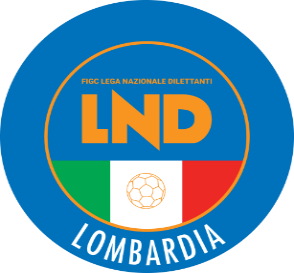 COMITATO REGIONALE LOMBARDIAVia RICCARDO PITTERI n° 95/2 20134 MILANO   Tel. 02.21722.563Sito Internet: lombardia.lnd.it   crllnd@pec.comitatoregionalelombardia.itCanale Telegram @lndlombardiaFacebook: Figc Lnd LombardiaSegreteria e Programmazione Gare:Tel. 02.21722.202-204 - Fax 02.21722.233 - E.mail: affarigeneralicrl@lnd.itTesseramento:Tel. 02.21722.206-207 - Fax 02.21722.231 - E.mail: tesseramentocrl@lnd.ittesseramento@pec.comitatoregionalelombardia.itSportello Unico:Tel. 02.21722.261-209 - Fax 02.21722.230 – E.mail: societacrl@lnd.it  Ufficio Stampa e Pubbliche relazioni:Tel./Fax 02.21722.205 - 347.4406339 - E.mail: ustampacrl@lnd.itServizio Pronto A.I.A.:Tel. 02.21722410Giudice Sportivo Territoriale:giudicesportivocrl@pec.comitatoregionalelombardia.itCorte d’Appello Territoriale:cortedappello.tribunaleterritoriale@pec.comitatoregionalelombardia.itStagione Sportiva 2023/2024Comunicato Ufficiale N° 80 del 09/05/2024Stagione Sportiva 2023/2024Comunicato Ufficiale N° 80 del 09/05/2024Stagione Sportiva 2023/2024Comunicato Ufficiale N° 80 del 09/05/2024CATEGORIAINIZIO CAMPIONATODATE 1 TURNO COPPAECCELLENZA08/09/202428/8 – 01/9 – 18/9PROMOZIONE08/09/202428/8 – 01/9 – 18/91ª CATEGORIA08/09/202428/8 – 01/9 – 18/92ª CATEGORIA08/09/2024 (*)Coppa di competenza delegazioniJUNIORES U19 REG A07/09/2024Da DEFINIREJUNIORES U19 REG B07/09/2024 Da DEFINIRECATEGORIAINIZIO CAMPIONATODATE 1° TURNO COPPA SERIE C1 CALCIO A 513/09/202425 settembreSERIE C2 CALCIO A 530 Sett / 4 Ott16/20 settembreSERIE D CALCIO A 530_Sett / 4 Ott16/20 settembreU19/17/1528/29 settembreda definireFEMMINILE C530 settembre28/29 settembreCATEGORIAINIZIO CAMPIONATODATE 1° TURNO COPPA ECCELLENZA08/09/2024Da DEFINIREPROMOZIONE22/09/2024Da DEFINIREUNDER 1907/09/2024----------------CATEGORIADATAORACAMPO DI GIOCOUNDER 18 REGIONALE18/05/202418.00C.S. COMUNALE N.1 (E.A.) - VIALE TIZIANO VECELLIO a BEMBATE (BG)7050344TOURE SCHEIK SOULEYMA23/03/2003ASD FANFULLAN°DENOMINAZIONE TORNEOSOCIETÀ ORGANIZZATRICECODICEDATA INIZIO50531FCup Milan 2024FOOTBALL C. MILANESE 1902 S.S.D. A R.L.92277301/06/2024N°N°DENOMINAZIONE TORNEODENOMINAZIONE TORNEOSOCIETÀ ORGANIZZATRICESOCIETÀ ORGANIZZATRICECATEGORIACATEGORIADATA INIZIODATA INIZIODATA FINE463TRENINO BLUTRENINO BLUTICINIA ROBECCHETTOTICINIA ROBECCHETTORRP-PCP-PC09.06.2409.06.2416.06.2416.06.24464CITTA‘ DI CREMACITTA‘ DI CREMAAC CREMA 1908AC CREMA 1908NNE-P-PCE-P-PC01.05.2401.05.24      -      -465SPRING CUPSPRING CUPUSD S. ALBINO-S. DAMIANOUSD S. ALBINO-S. DAMIANORRPCPC11.05.2411.05.2425.05.2425.05.244663° MEMORIAL CAPPELLINI-BESANA3° MEMORIAL CAPPELLINI-BESANAUSD MARIANO CALCIOUSD MARIANO CALCIONNGG25.05.2425.05.2402.06.2402.06.2446710° SANGALLI10° SANGALLISSD MAPELLOSSD MAPELLORREE19.05.2419.05.2402.06.2402.06.244681° EDIZ. GIOVANI TALENTI1° EDIZ. GIOVANI TALENTIGIOVANILI PREDROCCAGIOVANILI PREDROCCANNPCPC04.05.2404.05.2405.05.2405.05.244693° INTERNAZ. M. FAVINI -      G. RUSTIGNOLI3° INTERNAZ. M. FAVINI -      G. RUSTIGNOLIARDISICI – MASLIANICOARDISICI – MASLIANICOIIEE15.06.2415.06.2416.06.2416.06.24470VI DANILO MARTELLIVI DANILO MARTELLIASD LA CANTERAASD LA CANTERANNPP26.05.2426.05.24       -       -471V EDIZ. TORNEO DEL LAGOV EDIZ. TORNEO DEL LAGOUESSE SARNICO 1908UESSE SARNICO 1908NNE-PE-P25.05.2425.05.24       -       -472GRUPPO MOVEGRUPPO MOVEMANTOVA 1911MANTOVA 1911NNEE19.05.2419.05.24       -       -4733° MEMORIAL G. CAVALLERI3° MEMORIAL G. CAVALLERIARL COLOGNESEARL COLOGNESENNE-PE-P19.05.2419.05.2425.05.2425.05.24474CASATESE CUPCASATESE CUPUSD CASATESEUSD CASATESENNEE18.05.2418.05.24       -       -4752° MEMORIAL FRANCO ACETI2° MEMORIAL FRANCO ACETIASD FORZA E COSTANZA 1905ASD FORZA E COSTANZA 1905NNPCPC12.05.2412.05.24       -       -476TERRA DEI 2 LAGHITERRA DEI 2 LAGHIAC VERGIATESEAC VERGIATESEIIPCPC05.05.2405.05.24       -       -477PICCOLI AMICI IN CAMPOPICCOLI AMICI IN CAMPOCEDRATESE CALCIO 1985CEDRATESE CALCIO 1985RRPAPA11.05.2411.05.2409.06.2409.06.24478CADRATELLO JR.CADRATELLO JR.CEDRATESE CALCIO 1985CEDRATESE CALCIO 1985RRE-P-PCE-P-PC11.05.2411.05.2409.06.2409.06.244793° CHAMPIONS PINK CUP3° CHAMPIONS PINK CUPASD NUOVA USMATEASD NUOVA USMATERREE11.05.2411.05.24       -       -480OLGINATESE CUPOLGINATESE CUPBRIANZA OLGINATESEBRIANZA OLGINATESERRE-P-PCE-P-PC24.05.2424.05.2409.06.2409.06.24481MEMORIAL 16° VIGANO -    12° RIGANTIMEMORIAL 16° VIGANO -    12° RIGANTIACOS TREVIGLIO CALCIOACOS TREVIGLIO CALCIORRA-GA-G11.05.2411.05.2425.05.2425.05.244822° ELITE TOURNAMENT – LAGO MAGGIORE2° ELITE TOURNAMENT – LAGO MAGGIOREUS SESTESE CALCIOUS SESTESE CALCIORRA-GA-G08.05.2408.05.2412.06.2412.06.244831° SPRING CUP – TERRA DEI 2 LAGHI1° SPRING CUP – TERRA DEI 2 LAGHIAC VERGIATESEAC VERGIATESERRA-G-E-P-PC-PAA-G-E-P-PC-PA14.05.2414.05.2416.06.2416.06.244849° CASORATE CUP9° CASORATE CUPAC CASORATE PRIMOAC CASORATE PRIMORRE-P-PAE-P-PA12.05.2412.05.24       -       -4852° TROFEO CDA CUP2° TROFEO CDA CUPASD CANTU‘ SAN PAOLOASD CANTU‘ SAN PAOLORRAA13.05.2413.05.2418.05.2418.05.2448638° CITTA‘ DI CANTU‘38° CITTA‘ DI CANTU‘ASD CANTU‘ SAN PAOLOASD CANTU‘ SAN PAOLORRAA20.05.2420.05.2426.05.2426.05.2448710° MEMORIAL PIETRO FRIGERIO10° MEMORIAL PIETRO FRIGERIOASD CANTU‘ SAN PAOLOASD CANTU‘ SAN PAOLORRGG27.05.2427.05.2402.06.2402.06.24488TROFEO BORGOINSIGNETROFEO BORGOINSIGNESANCOLOMBANO CALCIOSANCOLOMBANO CALCIORRE-P-PCE-P-PC11.05.2411.05.2425.05.2425.05.24489LATTERIA SORESINA CUPLATTERIA SORESINA CUPUESSE SORESINESE CALCIOUESSE SORESINESE CALCIONNPP11.05.2411.05.24       -       -Amichevoli o partecipazione a tornei Amichevoli o partecipazione a tornei Richiesta gare amichevoli                                                             8 giorni lavorativiEventuali variazioni gare amichevoli con designazione arbitrale5 giorni lavorativiRichiesta autorizzazione partecipazione tornei all’estero 45 giorni lavorativiRichiesta gare amichevoli all’estero45 giorni lavorativiAutorizzazione Tornei che si svolgono in ITALIAAutorizzazione Tornei che si svolgono in ITALIARegionali45 giorni lavorativiNazionali70 giorni lavorativiInternazionali                                                                      70 giorni lavorativiTAGLIANI STEFANO(BEDIZZOLESE) PASSONI LUCA(CALVAIRATE) BERTACCHI GIORGIO(MAPELLO A R.L.) CRIMELLA MATTEO(CALOLZIOCORTE) RONCALLI LUCA(FORZA E COSTANZA 1905) PEDROCCHI JORDAN(MAGENTA) CASSINELLI CRISTIAN(TREVIGLIESE A.S.D.) GANDOLA VITTORIO(ARCELLASCO CITTA DI ERBA) PROSERPIO NICOLA(FBC SARONNO CALCIO 1910) CAMPANELLA DAVIDE(CALVAIRATE) GALLETTI ANDREA(CARONNESE S.S.D.AR.L.) NGOUNGA OPAT KARL ABRAHAM JU(CARONNESE S.S.D.AR.L.) INVERARDI SIMONE(CARPENEDOLO SSDSRL) SONZOGNI MATTEO(LEON SSD A R.L.) CAGGIA RICCARDO(VIS NOVA GIUSSANO) VELAJ IGLI(ACCADEMIAPAVESE S. GENESIO) MARCHESI GIOVANNI(FALCO) FILIPPI LORENZO(SPORT CASAZZA) LORENZETTI MIRKO(ACCADEMIA CALCIO VITTUONE) SARE MOUMINI(CALOLZIOCORTE) COTELLO DANIEL MATIAS(CILIVERGHE MAZZANO) PEDRINI RICCARDO(FORZA E COSTANZA 1905) BADJIE MODOU LAMIN(NUOVA SONDRIO CALCIO) TIZIANO CARLO(PAVIA 1911 S.S.D. A R.L.) ZONCA ALESSANDRO(U.S.CALCIO SAN PELLEGRINO) PEDRAZZINI GIORGIO(VERBANO CALCIO) IOVINE FRANCESCO(VERGIATESE SSDARL) LARIBI OMAR(MEDA 1913) SquadraPTGVNPGFGSDRPEASD OLTREPO FBC703421766233290A.C. MAGENTA643419786437270A.C. PAVIA 1911 S.S.D. A R.L.633418975233190A.C. ARDOR LAZZATE6234171167545300ASR FOOTBALL C. MILANESE 19026034186105236160SSDARL SOLBIATESE CALCIO 1911593417895537180A.S.D. CALVAIRATE573416996631350S.C. CARONNESE S.S.D.AR.L.513414911524390F.B.C. CASTEGGIO 18 98 A.S.D.5034131110534580FBC SARONNO CALCIO 1910473413813544680ASD.C. BASE 96 SEVESO46341210125242100U.S. SESTESE CALCIO4034101014414010G.S. CASTANESE3934109155364-110A.S.D. MEDA 1913343497183150-190A.S.D. ACCADEMIAPAVESE S.GENESIO343497183557-220A.C. VERGIATESE SSDARL333489173245-130F.C. VERBANO CALCIO303479184151-100A.S.D. ACCADEMIA CALCIO VITTUONE534123111146-130SquadraPTGVNPGFGSDRPESSDARL NUOVA SONDRIO CALCIO703421765122290S.S.D. MAPELLO A R.L.663419967048220A.C. LEON SSD A R.L.643419787244280A.S.D. ALTABRIANZA TAVERNERIO A.6234161445226260C.S. TREVIGLIESE A.S.D.553415109534670U.S. OFFANENGHESE A.S.D.523413138434030U.S.D. CISANESE4634121012555410A.S.D. LEMINE ALMENNO CALCIO4534129134142-10U.S.D. TRIBIANO4334111013474700F.C.D. MUGGIO4234126164549-40USD SONCINESE423491510413560U.S. SORESINESE CALCIO A.S.D.41341011133845-70U.S.D. BRIANZA OLGINATESE3934109153849-110A.C.D. CALOLZIOCORTE3934116174066-260F.C. CASTELLEONE3834911144044-40G.S.D. ARCELLASCO CITTA DI ERBA353498174157-160A.S.D. U.S. CALCIO SAN PELLEGRINO283477204065-250A.S.D. VIS NOVA GIUSSANO283484222452-280SquadraPTGVNPGFGSDRPEA.C.D. OSPITALETTO S.S.D.S.R.L.7634221026631350POL. CILIVERGHE MAZZANO6634181246337260A.S.D. ROVATO CALCIO6234171165826320SSDARL G.S. VERTOVESE603417986336270A.S.D. ORCEANA CALCIO5934161174627190A.S.D. JUVENES PRADALUNGHESE5434141284231110U.S.D. SCANZOROSCIATE CALCIO543416612473890FC CARPENEDOLO SSDSRL5134149114433110SSDARL SPORT CASAZZA5034148124246-40A.C. CASTELLANA C.G. SSDSRL4934131011483990F.C. CASTIGLIONE A.S.D.4934131011484350U.S. BEDIZZOLESE4334111013363510A.S.D. CAZZAGOBORNATO CALCIO4134118155255-30U.S. DARFO BOARIO S.R.L.SSD.4034124183844-60POL. ATLETICO CORTEFRANCA ASD2534510192660-340A.S.D. CALCIO PAVONESE2534510192759-320A.S.D. FORZA E COSTANZA 1905213456233779-420U.S.D. FALCO113418252488-640Data GaraN° Gior.Squadra 1Squadra 2Data Orig.Ora Var.Ora Orig.Impianto11/05/20241 AMAGENTAFOOTBALL C. MILANESE 190218:00Data GaraN° Gior.Squadra 1Squadra 2Data Orig.Ora Var.Ora Orig.Impianto12/05/20241 ALEON SSD A R.L.ALTABRIANZA TAVERNERIO A.15:30Data GaraN° Gior.Squadra 1Squadra 2Data Orig.Ora Var.Ora Orig.Impianto12/05/20241 AVERGIATESE SSDARLCASTANESE16:00CS.ATLETI AZZURRI D'ITALIA E.A GALLARATE VIA DEI SALICI,29Data GaraN° Gior.Squadra 1Squadra 2Data Orig.Ora Var.Ora Orig.Impianto11/05/20242 AISPRA CALCIOBESNATESE18:00Data GaraN° Gior.Squadra 1Squadra 2Data Orig.Ora Var.Ora Orig.Impianto11/05/20242 AROBBIO LIBERTASSEDRIANO18:00DUSI ALESSANDRO(VOBARNO) MINNITI FABIO(ACCADEMIA BMV) FRANZINI MAURO(ASOLA A.S.D.) BARETTI IVAN(FIORENTE 1946 COLOGNOLA) RAZA ULISSE(ISPRA CALCIO) MALTAGLIATI FABIO(PONTEVECCHIO) BAGLIO IVAN(ACCADEMIA BMV) PASSAFIUME ANDREA(ACCADEMIA BMV) GHIDOLI MARCO(PONTEVECCHIO) MAZZUCCO LUCA(ROBBIO LIBERTAS) BAHAMD AHMED(TORRE DE ROVERI CALCIO) LABATE MATTIA(A.CASATI CALCIO ARCORE) REDAELLI ROBERTO(A.CASATI CALCIO ARCORE) CACCIA PIETRO(ACCADEMIA BMV) CAVALIERE CHRISTIAN(ACCADEMIA BMV) GALLUZZO DAVIDE(ACCADEMIA BMV) GAZZARDI ANDREA(ACCADEMIA BMV) ADIANSI MARCELLO(ALBINOGANDINO S.S.D. SRL) PICCINNI MATTEO(ALBINOGANDINO S.S.D. SRL) REGA FERDINANDO(ALBINOGANDINO S.S.D. SRL) BERETTA LUCA(ASOLA A.S.D.) BRENTONICO DAVIDE(ASOLA A.S.D.) CIGALA MICHELE(ASOLA A.S.D.) GAMBAZZA FEDERICO(ASSAGO A.S.D.) COMANI LUCA(BESNATESE) LUPU CONSTANTIN DENN(BESNATESE) PURICELLI LEONARDO(BESNATESE) RUBINI LORENZO(BESNATESE) FERRARI STEFANO(COLOGNESE) LANCINI GIORGIO(COLOGNESE) LONGARETTI MARCO(COLOGNESE) RINALDI NICHOLAS(COLOGNESE) ROZZONI TOMMASO(COLOGNESE) SANTINELLI ANDREA(COLOGNESE) SERAFINI DANIELE(COLOGNESE) RATTI ROBERTO(FIORENTE 1946 COLOGNOLA) VIGANI LUCA(FIORENTE 1946 COLOGNOLA) BROGGI ALBERTO(ISPRA CALCIO) CORTI MATHIAS(ISPRA CALCIO) GOLISCIANO DAVIDE(ISPRA CALCIO) SURBER LUCAS GERMAN(ISPRA CALCIO) CORTESI MARCO(PONTELAMBRESE) FUMAGALLI ANDREA(PONTELAMBRESE) MONTRASIO SIMONE(PONTELAMBRESE) NAVA NICOLO MARIA(PONTELAMBRESE) MAUGERI LORENZO(PONTEVECCHIO) OLIVA RICCARDO(PONTEVECCHIO) BOFFINO SIMONE(ROBBIO LIBERTAS) BULLANO ELIA(ROBBIO LIBERTAS) GAYE MAMADOU(ROBBIO LIBERTAS) MODENA GABRIELE(ROBBIO LIBERTAS) BANDINI ANDREA(SEDRIANO) VILLANI ANDREA(SEDRIANO) SALA ALBERTO(SPERANZA AGRATE) SALA GIACOMO(SPERANZA AGRATE) BRUGALI MATTIA(TORRE DE ROVERI CALCIO) CONFALONIERI CRISTIAN(TORRE DE ROVERI CALCIO) LIZZOLA LORENZO(TORRE DE ROVERI CALCIO) LORA ERIK(TORRE DE ROVERI CALCIO) TROVO CHRISTIAN(TORRE DE ROVERI CALCIO) BOSCHIROLI FAUSTO PAOLO(VOBARNO) MAGRI GIULIO(VOBARNO) Data GaraN° Gior.Squadra 1Squadra 2Data Orig.Ora Var.Ora Orig.Impianto14/05/20241 RCERIANO LAGHETTOESPERIA LOMAZZO CALCIO20:30Data GaraN° Gior.Squadra 1Squadra 2Data Orig.Ora Var.Ora Orig.Impianto12/05/20241 RLESMO SSD ARLCOSTAMASNAGA20:30Data GaraN° Gior.Squadra 1Squadra 2Data Orig.Ora Var.Ora Orig.Impianto12/05/20241 ROLIMPIC TREZZANESEBASIANO MASATE SPORTING16:00STADIO "LA ROCCA" - CAMPO N.1 TREZZO SULL'ADDA VIA ROCCA 19GAMBARINI FILIPPO(AURORA SERIATE 1967) FAVARA LUCA(BASIANO MASATE SPORTING) COLOSIO DANIELE(BORGOSATOLLO) MARIANI GIULIO(BORGOSATOLLO) ZULLO ANDREA(BORGOSATOLLO) GOTTI ALESSANDRO(CALCIO GORLE A.S.D.) RAINONE EDOARDO FRANCES(CERIANO LAGHETTO) SALOMONI FILIPPO(CERIANO LAGHETTO) CONTINI DAVIDE(CIVIDATESE) EL HASSANI AZZEDDINE(CIVIDATESE) CEPPI SIMONE(COSTAMASNAGA) MAGGIONI FABIO(ESPERIA LOMAZZO CALCIO) MAINO DANIELE(LESMO SSD ARL) RESNATI SAMUELE(LESMO SSD ARL) CODJO YOVO ERIC(OLIMPIC TREZZANESE) NEMBRI ANDREA(OLIMPIC TREZZANESE) YAMBA ISMAEL BRIAN(OLIMPIC TREZZANESE) Data GaraN° Gior.Squadra 1Squadra 2Data Orig.Ora Var.Ora Orig.Impianto12/05/20242 AOLIMPIA TRESIANA 2022GORLA MINORE17:00C.S.CALVI RONCORONI CAMPO A LAVENA PONTE TRESA VIA RAPETTIData GaraN° Gior.Squadra 1Squadra 2Data Orig.Ora Var.Ora Orig.Impianto12/05/20242 AC.O.B. 91S.C. UNITED18:30TORRI UMBERTO(POLISPORTIVA ORATORIO 2B) SUPPI PAOLO(SERENISSIMA 1918) RIZZI LORENZO(CASTELVETRO INCROCIATELLO) ZANONI ALBERTO(REAL TREZZANO) BERTOGLIO MAURO(ORIESE) CATTANEO GIUSEPPE(SOVERE CALCIO) TARCHINI LUCA(ACC.CALCIO A.V. BREMBANA) BONAZZI ROBERTO(GANDINESE 2015) TENEDINI MATTEO(SERENISSIMA 1918) DE MARTINO LUCA(SPORTING CLUB S.S.D.AR.L.) CARBONE MAURO(REAL TREZZANO) MAHJOUBI ISLAM(CASTELVETRO INCROCIATELLO) MAGAGNOTTI ANDREA(CALCINATO) VIA MANUEL(SIZIANO LANTERNA) RANCATI ANDREA(SOMAGLIA) VISCHIO JACOPO(SOMAGLIA) CARRARA ALBERTO(SOVERE CALCIO) FERRARI DAVIDE(ACC.CALCIO A.V. BREMBANA) PANIGHETTI SIMONE(ACC.CALCIO A.V. BREMBANA) RIVA DANIEL(ACC.CALCIO A.V. BREMBANA) SONZOGNI MANOLO PIETRO(ACC.CALCIO A.V. BREMBANA) ANDREUCCI LUCA(ARCA) COLOMBI DIEGO ANGELO(ARCA) GERVASONI ANDREA(ARCA) GIAVARINI TOMMASO(ARCA) JARJU FODAY(ARCA) BELOTTI NICHOLAS(ATLETICO VILLONGO) CAMBIAGHI ANDREA(ATLETICO VILLONGO) FRADI MOHAMED ASSIL(ATLETICO VILLONGO) LOCHIS NICOLA(ATLETICO VILLONGO) PERLETTI NICOLO(ATLETICO VILLONGO) BIELLO FEDERICO(BOVISIO MASCIAGO) SIGNORINI ALESSANDRO(CALCINATO) BARA MOHAMED(CALUSCO CALCIO) BONGIORNO DANILO(CASTELVETRO INCROCIATELLO) FORNASARI MICHELE(CASTELVETRO INCROCIATELLO) GROPPELLI LUCA(CASTELVETRO INCROCIATELLO) MARTANI RUBEN(CASTELVETRO INCROCIATELLO) REGONINI LORENZO(CASTELVETRO INCROCIATELLO) BECCARIA GIACOMO(CENTRO SCHUSTER) SALUZZI MATTEO(CENTRO SCHUSTER) VIGNATI LUCIANO(CENTRO SCHUSTER) COLOMBO NICOLO(GALBIATE 1974) RIVA MANUEL(GALBIATE 1974) SECOMANDI MAURO(GALBIATE 1974) CORNELLI GIANMARIO(GANDINESE 2015) MASINARI ENRICO(GANDINESE 2015) NANI DANIEL(GANDINESE 2015) RUDELLI LORIS GIOVANNI(GANDINESE 2015) CENZATO ALESSANDRO(GOVERNOLESE) PINI ANDREA(GOVERNOLESE) VISENTINI GIULIO(GOVERNOLESE) RIZZINI LUCA(GUSSAGO CALCIO 1981) SAVINO MATTEO(GUSSAGO CALCIO 1981) ISAIA FEDERICO(LA DOMINANTE) PATTI MAURO(LA DOMINANTE) CELICHINI DAVIDE(LOCATE) CONFORTO RAFFAELE(LOCATE) CARISSIMI DAVIDE(MONVICO A.S.D.) FANTINI DYLAN(MONVICO A.S.D.) LAMPUGNANI FEDERICO(MONVICO A.S.D.) MAURI MIRKO(MONVICO A.S.D.) D AGOSTINO LORENZO(ORIESE) GRANATA FABIO(ORIESE) PELLINI FRANCESCO(ORIESE) PIRONA LUCA(ORIESE) MARANGI NICOLO(POGGESE X RAY ONE) MARTINA PATRICK(POGGESE X RAY ONE) VINCENZI MATTIA(POGGESE X RAY ONE) KAGOHI PRINCE AIME DES(POLISPORTIVA ORATORIO 2B) RUGGIERO DANIELE(POLISPORTIVA ORATORIO 2B) CARBONE MATTIA DAVIDE(REAL MELEGNANO 1928) GARINI SIMONE(REAL MELEGNANO 1928) RIVA MATTEO FRANCO M(REAL MELEGNANO 1928) IACONO FEDERICO(REAL TREZZANO) ZORDAN MANUEL(REAL TREZZANO) FINIZZA SIMONE(SANGIULIANO CVS A R.L.) MONTEVERDE MICHELE(SANGIULIANO CVS A R.L.) BOSELLI MIRKO(SERENISSIMA 1918) LA ROIA STEFANO(SERENISSIMA 1918) CARBONE ALESSANDRO(SIZIANO LANTERNA) MILONE FILIPPO(SIZIANO LANTERNA) PICCO MATTIA(SIZIANO LANTERNA) RAGUCCI NICOLO(SIZIANO LANTERNA) VERDI MATTIA(SIZIANO LANTERNA) DADDA STEFANO(SOMAGLIA) MARNINI FILIPPO(SOMAGLIA) ANGELI MATTEO(SOVERE CALCIO) FEDERICI MARCO(SOVERE CALCIO) SARZI AMADE STEFANO(SOVERE CALCIO) MORTARA MATTEO(SPORTING CLUB S.S.D.AR.L.) NOVELLO MICHEL(SPORTING CLUB S.S.D.AR.L.) BONTEMPI FEDERICO(CHIARI) OUKKEDDOU AMINE(CHIARI) CROPELLI RENATO(CASTREZZATO) GHAZOUANI HEZZI HAKIM(CASTREZZATO) NODARI SIMONE(CASTREZZATO) VISENTIN DAVIDE(CASTREZZATO) CAI ALBERTO(CHIARI) CARAVAGGI MARCO(CHIARI) VERON BRAIAN NAHUEL(CHIARI) Data GaraN° Gior.Squadra 1Squadra 2Data Orig.Ora Var.Ora Orig.Impianto12/05/20241 AFOOTBALL CLUB CERNUSCOBRESSO CALCIO S.R.L.16:00Data GaraN° Gior.Squadra 1Squadra 2Data Orig.Ora Var.Ora Orig.Impianto12/05/20241 RRIVANAZZANESEREAL TORRE16:00STADIO COM."CARLO CHIAPPANO" VARZI VIA ORESTE MARETTI,8BELOTTI MATTEO(CALCIO SAN PAOLO D ARGONI) BORLINI SIMONE(CALCIO SAN PAOLO D ARGONI) BRESCIANI FABIO(CALCIO SAN PAOLO D ARGONI) RECANATI GIUSEPPE(CALCIO SAN PAOLO D ARGONI) GALIZZI LUCA STEFANO(ZOGNESE) MOSCA ALESSANDRO(ZOGNESE) PELLEGRINI PAOLO(ZOGNESE) BRESSAN MASSIMILIANO(ROMANENGO) DI DONATO ALESSANDRO(REAL TORRE) CRESCENZO FRANCESCO(REAL TORRE) CASATI ANDREA(LUISAGO PORTICHETTO) BADAWI EL SAYED(ROMANENGO) URSO LUCA CARMINE(REAL TORRE) BERTOLINI THOMAS(ALBOSAGGIA PONCHIERA ASD) PERREGRINI ANDREA(ALBOSAGGIA PONCHIERA ASD) CERINI ENRICO(BOLTIERE) PAPINI ANDREA(BOLTIERE) ANGIOLINI ALDO(BORGHETTO DILETTANTISTICA) BRIZZI ALESSANDRO(BORGHETTO DILETTANTISTICA) MAZZUCCHI FEDERICO(BORGHETTO DILETTANTISTICA) LOCATELLI SIMONE(BREMBILLESE) MOLINARI MATTIA(BREMBILLESE) TIRONI DANNY(BREMBILLESE) BULLA DAVIDE GIULIO(CALCISTICA ROMANESE ASD) BERNAREGGI FLAVIO(CASSINA NUOVA) NENCIONI ALBERTO(DB CALCIO CESANO MADERNO) FRANCHINI MATTIA(GARIBALDINA 1932) PANIN MATTEO(GARIBALDINA 1932) DERVISHI ALEX(GAVARDO) PELIZZARI DAVIDE(GAVARDO) TOFFOLO RICCARDO(GAVARDO) CIPOLLA MATTIA(GRUMULUS A.S.D.) TAINO FEDERICO(GRUMULUS A.S.D.) TOFFE BILEAKA PAUL FA(GRUMULUS A.S.D.) COPPOLA FEDERICO(LEONCELLI A.S.D.) CANDOLINI SIMONE(LUISAGO PORTICHETTO) CARNEVALE MATTEO(LUISAGO PORTICHETTO) CAPOCASALE ANDREA(OLGIATE AURORA) CAPUCCI NICHOLAS(OLGIATE AURORA) CURCIO FILIPPO(ORATORIO SAN MICHELE) OSMANI PIETRO(ORATORIO SAN MICHELE) PEDERSINI PAOLO(ORATORIO SAN MICHELE) RADICI ANDREA(ORATORIO SAN MICHELE) CARITA SIMONE(OSSONA A.S.D.) CERUTI SIMONE(OSSONA A.S.D.) CREMONESI MICHELE(OSSONA A.S.D.) FENOLI FILIPPO(OSSONA A.S.D.) GREGORINI GIORGIO(PIAN CAMUNO) GALLI MATTEO(RAPID UNITED A.S.D.) ORLANDI GABRIELE(RAPID UNITED A.S.D.) CASTELLI FEDERICO(REAL TORRE) AIROUD ABDELHAK(RIVANAZZANESE) SANTAMARIA GABRIELE(RIVANAZZANESE) BORSANI SIMONE(ROBUR) GAIFAMI LUCA(ROBUR) VENUTO MATTEO(ROBUR) COLOMBO PAOLO(ROMANENGO) VIVIANI MATTEO(ROMANENGO) ALBERTINI LUCA(VALERA FRATTA) CANI RENATO(VALERA FRATTA) GANDINI FRANCESCO(VALERA FRATTA) GORRA LUCA(VALERA FRATTA) IOANCE SORIN COSMIN(VALERA FRATTA) CALVI ROBERTO(ZELO BUON PERSICO 1974) MELONI NICHOLAS(ZELO BUON PERSICO 1974) Data GaraN° Gior.Squadra 1Squadra 2Data Orig.Ora Var.Ora Orig.Impianto12/05/20242 ANEMBRESE 1913CAROBBIO 202016:00C.S.COMUNALE"SALETTI"N.2 (E.A) NEMBRO VIA NEMBRINI SNCData GaraN° Gior.Squadra 1Squadra 2Data Orig.Ora Var.Ora Orig.Impianto12/05/20242 AORATORI LECCO ALTAMANDELLO17:00Data GaraN° Gior.Squadra 1Squadra 2Data Orig.Ora Var.Ora Orig.Impianto12/05/20242 ALEONE XIII SPORTIRIS 191419:30Data GaraN° Gior.Squadra 1Squadra 2Data Orig.Ora Var.Ora Orig.Impianto12/05/20242 AANTONIANALAINATESE A.S.D.18:30VIADANA GIANLUCA(AGRISPORT) FERIOLI FABIO(ANTONIANA) CALDANI SIMONE(ORATORIO SAN GAETANO) RASTELLI PAOLO(ATLETICO CASTIGLIONE ASD) D ADDA GIANCARLO(VERDERIO) PREVITALI SAMUEL(PONTIDA BRIANTEA) BARONCHELLI DAVIDE(CITTA DI CLUSONE) ODELLI DIEGO(EDEN ESINE) TOUILI OUSSAMA(JERAGHESE 1953) CHIARI AUGUSTO(O. PALOSCO) PANZERI LUCA(VERDERIO) BATTAINI FABIO(AGRISPORT) PRETI CHRISTIAN(AGRISPORT) RE SIMONE(AGRISPORT) BAGGI GABRIELE(ANTONIANA) BANFI NICOLO(ANTONIANA) D ASCANIO FRANCESCO(ANTONIANA) DELUCA ALESSIO(ANTONIANA) DRAGO ANDREA(ANTONIANA) PICCOLO SIMONE(ANTONIANA) SANGIORGI BRIAN(ANTONIANA) SANVITO ANDREA(ANTONIANA) CAVICCHIOLI GLAUCO(ATLETICO CASTIGLIONE ASD) GINGHINA IULIAN(ATLETICO CASTIGLIONE ASD) PERANI ELIA(ATLETICO CASTIGLIONE ASD) PJETRI ALEKS(ATLETICO CASTIGLIONE ASD) RANIERI NICOLA(ATLETICO CASTIGLIONE ASD) RASTELLI ALESSANDRO(ATLETICO CASTIGLIONE ASD) COLLEONI ROBERTO(ATLETICO GRIGNANO) BONALUMI FABIO(AURORA TERNO) CAPOFERRI CRISTIAN(AURORA TERNO) DEGLI ANTONI MICHAEL(AURORA TERNO) MAGGIONI MICHAEL(AURORA TERNO) VENTRICE LORENZO(AURORA TERNO) BORMOLINI PAOLO GIUSEPPE(BORMIESE CALCIO ASD) GIACOMELLI ALESSANDRO(BORMIESE CALCIO ASD) ISHAQ JELINO OLAITAN(BORMIESE CALCIO ASD) CANDILORO GIUSEPPE(CALCIO BOSTO) GARGALLO GRAZIANO(CALCISTICA VALTENESI) GOFFI ANDREA(CALCISTICA VALTENESI) BENEDETTI MANUEL(CAROBBIO 2020) GUEYE ABDOU KHADRE(CAROBBIO 2020) SARTORI DAVIDE(CERTOSA DI PAVIA) ZANONI RICCARDO LINO(CERTOSA DI PAVIA) BASSANELLI DANILO(CITTA DI CLUSONE) CARRARA STEFANO(CITTA DI CLUSONE) PIETROPOLLI STEFANO(CITTA DI CLUSONE) STEFANI ANDREA(CITTA DI CLUSONE) BELLI SIMONE(EDEN ESINE) DOMENIGHINI ROCCO(EDEN ESINE) FIORINI CHRISTIAN(EDEN ESINE) MISTER NICOLAS(EXCELSIOR SEZ. CALCIO ASD) GHEZZI SIMONE(FOPPENICO A.S.D.) RADAELLI LUCA(FOPPENICO A.S.D.) CERA ANDREA(FRANCE SPORT) PIVATO PIETRO(FRANCE SPORT) SPOZIO FRANCESCO(FRANCE SPORT) TERENGHI MIRKO(FRANCE SPORT) D ACUNTO VASCO(IRIS 1914) MONTEROSSO FRANCESCO(IRIS 1914) PICCOLO DAVIDE RAFFAELE(IRIS 1914) CALA ALBERTO(JERAGHESE 1953) CONTI NICOLAS(JERAGHESE 1953) GALLI RUBEN MASSIMO(JERAGHESE 1953) MATTIOLI ANDREA(JUNIOR PRO MORTARA) ROSSI EDOARDO(JUNIOR PRO MORTARA) ROSSI GIACOMO(JUNIOR PRO MORTARA) BARON DAVIDE(LAINATESE A.S.D.) MADDALON TOMMASO(LAINATESE A.S.D.) MANCUSO MATTEO(LAINATESE A.S.D.) BERTARINI SIMONE(MANDELLO) GNECCHI MICHELE(MANDELLO) CERUTTI RICCARDO(MEDOLESE) POLIDORI MATTEO(MILANESE CORVETTO 1920ASD) SUGAR ALESSANDRO(MILANESE CORVETTO 1920ASD) LOPARCO GIANFRANCO(MOCCHETTI S.V.O.) LORENZO GIACOMO EDOARDO(MOCCHETTI S.V.O.) OBANDO ANGULO PATRICIO HUMBER(MOCCHETTI S.V.O.) BREDA ALESSANDRO(NEMBRESE 1913) COMOTTI CHRISTIAN(NEMBRESE 1913) KAZAZI RENATO(NEMBRESE 1913) STEFENETTI MICHELE(NEMBRESE 1913) TRAINA ALESSIO(NEMBRESE 1913) CHIODI PIETRO FRANCESC(NEW CASTELLUCCHIO) MARTINETTI GIACOMO(NEW CASTELLUCCHIO) SOTTILI ALESSANDRO(NEW CASTELLUCCHIO) ZENTILINI NICOLA(NEW CASTELLUCCHIO) BRIGNOLI LORENZO(O. PALOSCO) CROPELLI OMAR(O. PALOSCO) UBERTI STEFANO(O. PALOSCO) CODEGA LORENZO(ORATORI LECCO ALTA) COMPAORE ZAKARIA(ORATORI LECCO ALTA) INVERNIZZI MATTIA(ORATORI LECCO ALTA) ROTTA NICOLO(ORATORI LECCO ALTA) TELI ANDREA(ORATORI LECCO ALTA) COZZI BRUNO(PANTIGLIATE CALCIO 1977) MARCHESI LORENZO(PANTIGLIATE CALCIO 1977) BARILANI FABIO(PIANTEDO) BETTIGA MANUEL(PIANTEDO) DELLA MORTE ENEA(PIANTEDO) CAIMI LORENZO(POLISPORTIVA OR.PA.S.) D AURIA FEDERICO(POLISPORTIVA OR.PA.S.) TRAVERSO SIMONE(POLISPORTIVA OR.PA.S.) LOCATELLI NICCOLO(PONTE SEZ.CALCIO) POIAGHI ADRIANO(PONTE SEZ.CALCIO) SCACCABAROZZI MATTIA(PONTIDA BRIANTEA) ELFJER SALAHEDDINE(PRO FERRERA) GIULIANI STEFANO(PRO FERRERA) MACCAGNAN NICOLO(PRO FERRERA) MERLIN JASON(PRO FERRERA) RAIMONDO ETTORE(PRO FERRERA) CONCHET CLAUDIO(PRO JUVENTUTE) GHABBAR MOHAMED(PRO NOVATE) LIQUORI DAMIANO(PRO NOVATE) ACANFORA MARIO DOMENICO(RIOZZESE) PIOVANI SAMUELE(RIOZZESE) GIACOMELLI PIETRO(ROE VOLCIANO) GUSSAGO ANDREA(ROE VOLCIANO) MELANDRI NICOLO(ROVETTA A.S.D.) SIMONETTI SERGIO(ROVETTA A.S.D.) BILELLO LUCA(SERENZA CARROCCIO) MOIA MATTEO(SERENZA CARROCCIO) POZZI ANDREA(SERENZA CARROCCIO) GIUMELLI MASSIMO(TALAMONESE) RIVA EMANUELE(TALAMONESE) TARABINI MATTIA(TALAMONESE) PORTOVENERO STEFANO(TIRANESE A.S.D.) SCIPIONI CRISTIAN(TIRANESE A.S.D.) MORETTI ALEX(UGGIATESE CALCIO) LUISETTI FRANCESCO(UNION TRE VALLI) ZIDANE YASSINE(UNION TRE VALLI) BALDIN NICCOLO(VERDERIO) MODENESE DIEGO(VERDERIO) RIVA MATTEO(VERDERIO) SEMINARA DOMENICO(VERDERIO) MARALDO MICHELE(ORATORIO GAMBARA) THIAM MOUSSA(BASSA BRESCIANA) GAKOU ELHADJI KABIROU(BASSA BRESCIANA) CAVALLARI MAICOL(BASSA BRESCIANA) MOR FEDERICO(ORATORIO GAMBARA) BONDIOLI SAMUELE(BASSA BRESCIANA) LIPARI PIERO(BASSA BRESCIANA) TORTELLI GRAZIANO(BASSA BRESCIANA) MONTANI NICOLA(ORATORIO GAMBARA) Data GaraN° Gior.Squadra 1Squadra 2Data Orig.Ora Var.Ora Orig.Impianto11/05/20241 AGORLA MINORECASTELLEONE18:00SALICE STEFANO(CALCIO MENAGGIO 1920) GAUDIO ALESSANDRO(LA SPEZIA CALCIO) PAVONE CRISTIAN(COAREZZA) VISCARDI RINALDO(MAPELLO A R.L.) BASILICO DAVIDE(OSL CALCIO GARBAGNATE) ACOSTA JOSHUA(COAREZZA) SOPPELSA MATTIA(COAREZZA) MERATI CRISTOPHER(ZINGONIA VERDELLINO) GOTTI ALESSANDRO(AURORA SERIATE 1967) MINATTA RUGGERO(CALCIO MENAGGIO 1920) FUMAGALLI ALBERTO(CIVIDATESE) FRATTINI RICCARDO(FOLGORE) GUGLIELMO GIUSEPPE(FOLGORE) NIANG PAPA IBRAHIM(ZINGONIA VERDELLINO) DE LAZZER LORENZO(ARDISCI E MASLIANICO 1902) CANTIELLO RAFFAELE(AS VARZI) RONDINI LORENZO(AS VARZI) COLLEONI FEDERICO(AURORA SERIATE 1967) LENA ANGELO(AURORA SERIATE 1967) ABDELGHANY AHMED MOHAMED M(BARANZATESE 1948) DISTEFANO MANUEL(BARANZATESE 1948) MONTAGNARO MATTIA(BARANZATESE 1948) VENTURI EDOARDO LUCA(BARANZATESE 1948) KARBAL ANASS(CALCIO MENAGGIO 1920) LEONI RICCARDO(CALCIO MENAGGIO 1920) LOCATELLI THOMAS(CASTELLEONE) PALADINI DAVIDE(CASTELLEONE) ROMANI FEDERICO(CASTELLEONE) ANDONI MATTEO(COAREZZA) LA MANNA EMANUELE(COAREZZA) MONTI SIMONE(COAREZZA) CORDISCO TOMMASO(FOLGORE) BELFAKIR ILYAS(GORLA MINORE) MESSORI DAVIDE(GORLA MINORE) BERTONI SIMONE(LA SPEZIA CALCIO) BUONO ANDREA(LA SPEZIA CALCIO) DI LELLO LORENZO(OSL CALCIO GARBAGNATE) COTTINI FEDERICO(SPORTING CLUB S.S.D.AR.L.) FERRI NICOLA(SPORTING CLUB S.S.D.AR.L.) GUIDONE YURI(SPORTING CLUB S.S.D.AR.L.) LIGHEZZOLO MATTEO(SPORTING CLUB S.S.D.AR.L.) VACCARI NICCOLO(SPORTING CLUB S.S.D.AR.L.) VAVASSORI GIOVANNI(VALCALEPIO F.C. A R.L.) GILBERTI CRISTIAN DOMENI(VEROLESE 1911) MAFEZZONI PIETRO(VIRTUS AURORA TRAVAGLIATO) ROVERSELLI NICOLA(VIRTUS AURORA TRAVAGLIATO) SIMONINI NICOLA(VIRTUS AURORA TRAVAGLIATO) ISUFI ELTION(ZINGONIA VERDELLINO) PERNICE PAOLO(LAUDENSE AUSILIATRICE) BRUSCHI ANDREA(SANCOLOMBANO) MATTIOLA ALESSANDRO(SANCOLOMBANO) EL MARDADI ADAM(SANCOLOMBANO) BIANCO ANDREA(BULGARO) BRIVIO ROBERTO(NUOVA USMATE) GIOVANARDI ROBERTO(REAL LENO CALCIO) STADIOTTI MARCO(JUVENILIA SPORT CLUB) FADONI CLAUDIO(LEO TEAM) TEDESCO SIMONEPIETRO(CITTA DI CORNATE) FURBINELLI DIEGO(ORATORIO STRADELLA) SPERANZA COSIMO GABRIELE(BULGARO) ASTORINO LUCA(ESPERIA LOMAZZO CALCIO) LEGNANI MIRKO(ESPERIA LOMAZZO CALCIO) METTI NICOLAS EDUARD(ESPERIA LOMAZZO CALCIO) BRIVIO MATTIA(NUOVA USMATE) GAGLIANDI SIMONE(REAL LENO CALCIO) TELO UMBERTO(REAL LENO CALCIO) GUERRISI DOMENICO(VISCONTEA PAVESE) GASPARINETTI ISMAELE MOUNIR(ORATORIO STRADELLA) BOCHICCHIO RICCARDO(CITTA DI CORNATE) CARPENTIERO RICCARDO(GAVARDO) EKHAGUERE AISOSA THOMPSON(MOZZO) LA TORRE DAVIDE(OLIMPIC TREZZANESE) QUATTI JACOPO(OLIMPIC TREZZANESE) GASPARINETTI ISMAELE MOUNIR(ORATORIO STRADELLA) PASTORI GIACOMO(REAL LENO CALCIO) PIANI ALESSANDRO(ALBOSAGGIA PONCHIERA ASD) VOLA THOMAS(ALBOSAGGIA PONCHIERA ASD) BERNASCONI RICCARDO(BULGARO) BERTOLI ANDREA(BULGARO) CANIBUS ALESSANDRO(BULGARO) RIVA LORENZO(BULGARO) ASTORINO LUCA(ESPERIA LOMAZZO CALCIO) FEDRIGO TOMMASO(ESPERIA LOMAZZO CALCIO) FRATTINI MATTIA(ESPERIA LOMAZZO CALCIO) METTI NICOLAS EDUARD(ESPERIA LOMAZZO CALCIO) BERTERA ALESSANDRO(GAVARDO) SHTRAZA ERVIN(GAVARDO) GALIMBERTI FILIPPO DANIELE(JUVENILIA SPORT CLUB) MARRADI CHRISTIAN(JUVENILIA SPORT CLUB) MEREGALLI GIOVANNI(JUVENILIA SPORT CLUB) CANTATORE SIMONE(LEO TEAM) CECOTTI LUCA(LEO TEAM) CAVALLI DIEGO(MOZZO) ROTTOLI MANUEL(MOZZO) BATTORARO ALESSANDRO(NUOVA USMATE) FEDERICI RICCARDO(NUOVA USMATE) FUMAGALLI SAMUELE(NUOVA USMATE) PELLEGRINO FRANCESCO(NUOVA USMATE) AL DEHNA MAICHEL(OLIMPIC TREZZANESE) BASILE MATTEO(OLIMPIC TREZZANESE) GATTI ALBERTO(ORATORIO STRADELLA) GUERRIERO SIMONE(ORATORIO STRADELLA) MORELLI FILIPPO(ORATORIO STRADELLA) SANTORO JACOPO(ORATORIO STRADELLA) VELLONE FEDERICO(REAL LENO CALCIO) DELPANNO DAVIDE(ROVATO CALCIO) TURRA ALESSANDRO(ROVATO CALCIO) D ADDA ARONNE(TREZZO) FIOCCHI FEDERICO(VISCONTEA PAVESE) RUSSO LUCA(VISCONTEA PAVESE) CORTI ALESSANDRO(ACCADEMIA BMV) ZAFFINO GIUSEPPE(ACCADEMY TURATE MOZZATE) GATTI MICHELE(ACCADEMIA BMV) MURGIDA MATTIA(ACCADEMIA BMV) SARDINA MARCO(ACCADEMIA BMV) BASIOUNY MOHAMED OSSAMA(ACCADEMY TURATE MOZZATE) CANESTRINI SAMUEL(ACCADEMY TURATE MOZZATE) SAGLIOCCHI ANTONIO(ACCADEMY TURATE MOZZATE) Data GaraN° Gior.Squadra 1Squadra 2Data Orig.Ora Var.Ora Orig.Impianto12/05/20241 RCINISELLOJUVENES PRADALUNGHESE10:30MERCURI ALESSANDRO(CASSINA RIZZARDI) BATTAGLIA DANIELE(ROZZANO CALCIO SRL SSD) ZEAITER HUSSEIN ALI(CASSINA RIZZARDI) BERTASA PIETRO(JUVENES PRADALUNGHESE) AIOSA SIMONE SALVATOR(ROZZANO CALCIO SRL SSD) CUSATI FRANCESCO(ROZZANO CALCIO SRL SSD) Data GaraN° Gior.Squadra 1Squadra 2Data Orig.Ora Var.Ora Orig.Impianto12/05/20241 RALCIONE MILANO SSD A RLRHODENSE S.S.D.A.R.L.12:00SCOMPARIN GIOVANNI(RHODENSE S.S.D.A.R.L.) Data GaraN° Gior.Squadra 1Squadra 2Data Orig.Ora Var.Ora Orig.Impianto11/05/20241 RALDINI S.S.D.AR.L.SESTESE CALCIO18:00Data GaraN° Gior.Squadra 1Squadra 2Data Orig.Ora Var.Ora Orig.Impianto12/05/20241 RFANFULLAMARIANO CALCIO10:00STADIO COMUNALE "DOSSENINA" LODI VIALE PAVIA, N.2412/05/20241 RSS FRANCO SCARIONI 1925CENTRO SCHIAFFINO 1988SRL11:00PALA JOHNNY(ARDOR LAZZATE) QUADRINO LORENZO(ARDOR LAZZATE) AMATO ALESSANDRO(CASTELLANZESE 1921) Data GaraN° Gior.Squadra 1Squadra 2Data Orig.Ora Var.Ora Orig.Impianto14/05/20242 ASANGIULIANO CVS A R.L.MISSAGLIA MARESSO20:30C.S. COMUNALE CAMPO N.1 SAN GIULIANO MILANESE VIA RISORGIMENTO 22Data GaraN° Gior.Squadra 1Squadra 2Data Orig.Ora Var.Ora Orig.Impianto12/05/20242 AUNIVERSAL SOLAROVILLA S.S.D.R.L.20:00C.S.COMUNALE "G.SCIREA" N.1 SOLARO CORSO ENRICO BERLINGUER N.2/AData GaraN° Gior.Squadra 1Squadra 2Data Orig.Ora Var.Ora Orig.Impianto10/05/20242 ALEON SSD A R.L.CEDRATESE CALCIO 198520:00Data GaraN° Gior.Squadra 1Squadra 2Data Orig.Ora Var.Ora Orig.Impianto12/05/20242 ACENTRO SCHUSTERLUISIANA11:3012/05/20242 AMORAZZONEAURORA SERIATE 196710:30RAIMONDI LORENZO(LAINATESE A.S.D.) VILLA FILIPPO CARLO(LEON SSD A R.L.) INVERNIZZI MARCO(ARDITA CITTADELLA 1934) MAGISTRI SIMONE(ARDITA CITTADELLA 1934) VERONELLI AYRTON MONTON(ARDITA CITTADELLA 1934) PATELLA PIERLUCA(CALCIO CANEGRATE) VILARDO LORENZO(CALCIO CANEGRATE) COLOMBO TOMMASO(CEDRATESE CALCIO 1985) PEDRETTI MANUEL(CEDRATESE CALCIO 1985) CARUSO ALESSANDRO(LAINATESE A.S.D.) RAIMONDI LORENZO(LAINATESE A.S.D.) ANTIDORMI ALESSANDRO(LEON SSD A R.L.) DI CAUDO ALFIO ANDREA(LEON SSD A R.L.) PASSONI JACOPO(LEON SSD A R.L.) CAZZANIGA NICCOLO(MISSAGLIA MARESSO) VISCONTI ANGELO(PAVIA 1911 S.S.D. A R.L.) ZINI GERMANO(FIORENTE 1946 COLOGNOLA) BORDOGNA LUCIANO(REAL CALEPINA F.C. SSDARL) FRANZINI ANDREA(SPORTED MARIS A.S.D.) BONARDI LORENZO(MORAZZONE) AKUOKO YAW ANOM(CASTELLANA C.G. SSDSRL) MICHELINO CIRO(CASTELLANA C.G. SSDSRL) DE SOUZAOLIVEIRA RAFAEL(ACADEMY BRIANZAOLGINATESE) FETTOLINI JACOPO GIOVANNI(ACADEMY BRIANZAOLGINATESE) BERTUZZI RICCARDO(CASTELLANA C.G. SSDSRL) DESTEFANI LORENZO(CASTELLANA C.G. SSDSRL) JARHRAFI YOUSSEF(CASTELLANA C.G. SSDSRL) BELLOLI TOMMASO(FIORENTE 1946 COLOGNOLA) ROSSI SEBASTIANO(FIORENTE 1946 COLOGNOLA) SCARATI MICHAEL(FIORENTE 1946 COLOGNOLA) MERICO CHRISTIAN(LUISIANA) OGLIARI ALESSANDO(LUISIANA) RAVASIO TOMMASO(LUISIANA) ZECCHI LORENZO(LUISIANA) OLIVERIO THOMAS(MAZZO 80 SSDRL) DELEDDA DANIELE(PAVIA 1911 S.S.D. A R.L.) MUCA LEONARDO(PAVIA 1911 S.S.D. A R.L.) BASSOLA FRANCESCO(PENTA PIATEDA) KOKOSHI EMANUELE(PONTELAMBRESE) MAGNIFICO GABRIELE(POZZUOLO CALCIO) ZEFI KRISTIAN(POZZUOLO CALCIO) BONOMI DAVIDE(REAL CALEPINA F.C. SSDARL) EL HARFI RIDA(REAL CALEPINA F.C. SSDARL) PEDRONI DENNY(REAL CALEPINA F.C. SSDARL) VIGANI ALESSANDRO(REAL CALEPINA F.C. SSDARL) ZERBINI LUCA(REAL CALEPINA F.C. SSDARL) VASCAN VALENTIN(ROZZANO CALCIO SRL SSD) BETTINI NICCOLO(SANGIULIANO CVS A R.L.) CARUSO DIEGO(SANGIULIANO CVS A R.L.) CLEMENO LUCA(SANGIULIANO CVS A R.L.) FARHAT MAZEN(SANGIULIANO CVS A R.L.) PASCULLI THOMAS(SANGIULIANO CVS A R.L.) CAMISANI ALESSIO(SPORTED MARIS A.S.D.) GHIDETTI ANDREA(SPORTED MARIS A.S.D.) GHISELLI PIETRO(SPORTING CLUB S.S.D.AR.L.) BIELLA EDOARDO(TREVIGLIESE A.S.D.) GIUBELLI JACOPO(TREVIGLIESE A.S.D.) ANNONI MATTIA(UNIVERSAL SOLARO) BARZON RICCARDO(UNIVERSAL SOLARO) GRAZIOLI ALESSANDRO(BULGARO) BACCOLO RICCARDO(VIGHENZI CALCIO) LIMANOVI ANDREA(VIGHENZI CALCIO) Data GaraN° Gior.Squadra 1Squadra 2Data Orig.Ora Var.Ora Orig.Impianto19/05/20241 AFBC SARONNO CALCIO 1910CANTU SANPAOLO10:0026/05/20241 RCANTU SANPAOLOFBC SARONNO CALCIO 191010:00Data GaraN° Gior.Squadra 1Squadra 2Data Orig.Ora Var.Ora Orig.Impianto19/05/20241 ANUOVA SONDRIO CALCIOFOOTBALL CLUB CERNUSCO10:0026/05/20241 RFOOTBALL CLUB CERNUSCONUOVA SONDRIO CALCIO10:00Data GaraN° Gior.Squadra 1Squadra 2Data Orig.Ora Var.Ora Orig.Impianto17/05/20241 RISPRA CALCIOGAVIRATE CALCIO19:30Data GaraN° Gior.Squadra 1Squadra 2Data Orig.Ora Var.Ora Orig.Impianto12/05/20241 AVARESINA SPORT C.V.CENTRO SCHIAFFINO 1988SRL11:00C.S.COMUNALE N.1 VENEGONO SUPERIORE P.ZA A.MORO N.3Data GaraN° Gior.Squadra 1Squadra 2Data Orig.Ora Var.Ora Orig.Impianto11/05/20241 ABULGAROACCADEMIA VARESINA18:00Data GaraN° Gior.Squadra 1Squadra 2Data Orig.Ora Var.Ora Orig.Impianto12/05/20241 ACASATESEVIRTUSCISERANOBERGAMO190916:00Data GaraN° Gior.Squadra 1Squadra 2Data Orig.Ora Var.Ora Orig.Impianto11/05/20241 APONTE SAN PIETRO SSDARLCISANESE17:00C.S. COMUNALE(E.A.) BREMBATE SOPRA VIA LOCATELLI, 36Data GaraN° Gior.Squadra 1Squadra 2Data Orig.Ora Var.Ora Orig.Impianto11/05/20241 APALAZZOLO 1913 AC SSDARLAUSONIA 193117:00Data GaraN° Gior.Squadra 1Squadra 2Data Orig.Ora Var.Ora Orig.Impianto11/05/20241 ACREMA 1908 S.S.D.AR.L.CALCIO DESENZANO16:00Data GaraN° Gior.Squadra 1Squadra 2Data Orig.Ora Var.Ora Orig.Impianto12/05/20241 ACILIVERGHE MAZZANOMAZZO 80 SSDRL10:30C.S.COMUNALE - CAMPO N.2 MAZZANO LOC.MOLINETTO VIALE MAZZINI, 7712/05/20241 ACITTA DI SEGRATECASTEGGIO 18 98 A.S.D.11:00Data GaraN° Gior.Squadra 1Squadra 2Data Orig.Ora Var.Ora Orig.Impianto12/05/20241 AMAPELLO A R.L.S.C. UNITED16:30C.S.COMUNALE "C.BATTISTI" E.A, AMBIVERE VIA LEOPARDI SNCData GaraN° Gior.Squadra 1Squadra 2Data Orig.Ora Var.Ora Orig.Impianto12/05/20241 AA.CASATI CALCIO ARCOREMISSAGLIA MARESSO09:3018/05/20241 RMISSAGLIA MARESSOA.CASATI CALCIO ARCORE16:00Data GaraN° Gior.Squadra 1Squadra 2Data Orig.Ora Var.Ora Orig.Impianto11/05/20241 ACELLATICAPAVONIANA GYMNASIUM18:00Data GaraN° Gior.Squadra 1Squadra 2Data Orig.Ora Var.Ora Orig.Impianto12/05/20241 ASANGIULIANO CVS A R.L.CENTRO SCHUSTER09:15Data GaraN° Gior.Squadra 1Squadra 2Data Orig.Ora Var.Ora Orig.Impianto12/05/20241 RALCIONE MILANO SSD A RLVARESINA SPORT C.V.09:30ARCURI EDOARDO(ACCADEMIA INTERNAZIONALE) ERMOLI VITTORIO(ACCADEMIA INTERNAZIONALE) MELCHIORI ANDREA DOMENICO(ACCADEMIA INTERNAZIONALE) DIANI MANUEL(ALCIONE MILANO SSD A RL) Data GaraN° Gior.Squadra 1Squadra 2Data Orig.Ora Var.Ora Orig.Impianto11/05/20241 RCALCIO MARIO RIGAMONTICISANESE17:0012/05/20241 RMAPELLO A R.L.PALAZZOLO 1913 AC SSDARL10:00C.S.COMUNALE "C.BATTISTI" E.A, AMBIVERE VIA LEOPARDI SNCMANZONI PAOLO(MAPELLO A R.L.) VARLIERO PIETRO(PALAZZOLO 1913 AC SSDARL) BONORA ALESSIO(SEGURO A.S.D.) RAGUSO LORENZO(CASALMAIOCCO A.S.D.) TAWAKAL IBRAHIM AHMED(CASALMAIOCCO A.S.D.) Data GaraN° Gior.Squadra 1Squadra 2Data Orig.Ora Var.Ora Orig.Impianto14/05/20242 AMARIANO CALCIOFIORENTE 1946 COLOGNOLA20:30Data GaraN° Gior.Squadra 1Squadra 2Data Orig.Ora Var.Ora Orig.Impianto14/05/20242 AACADEMY BRIANZAOLGINATESEACADEMY LEGNANO CALCIO20:30C.S.COMUNALE N.2 CERNUSCO LOMBARDONE VIA LANFRITTO MAGGIONIData GaraN° Gior.Squadra 1Squadra 2Data Orig.Ora Var.Ora Orig.Impianto14/05/20242 ACALVAIRATER.C. CODOGNO 190820:30Data GaraN° Gior.Squadra 1Squadra 2Data Orig.Ora Var.Ora Orig.Impianto11/05/20242 ASANGIULIANO CVS A R.L.FOLGORE CARATESE A.S.D.20:30MIRRIONE DANILO(ACADEMY LEGNANO CALCIO) SALANDINI MICHELE(CASTIGLIONE A.S.D.) NOGARA GABRIEL(COLICODERVIESE) ZANETTI MATTEO(ACCADEMIA BUSTESE) CORTI LUCA(LEON SSD A R.L.) MARANGONI LORIS(MORAZZONE) TERRANI TOMMASO(SEDRIANO) GASPARELLA LUCA(MORAZZONE) GUERRINI MICHELE(ACCADEMIA BUSTESE) SAMI MUHAMMAD(ACCADEMIA BUSTESE) ALLIEVI PIETRO(AUSONIA ACADEMY) CADONI ANDREA(AUSONIA ACADEMY) GRIECO NICOLAS(AUSONIA ACADEMY) BUSTREO ANDREA(BARANZATESE 1948) ROMANO MATTEO(BIASSONO) PEZZI CARLO(CASTELLANA C.G. SSDSRL) SURPI GABRIELE(CASTELLANA C.G. SSDSRL) ZUANON PIETRO(CASTELLANA C.G. SSDSRL) MERISIO ALESSANDRO(COLOGNESE) NESSI RICCARDO(FIORENTE 1946 COLOGNOLA) CARITTO ANDREA(FOLGORE CARATESE A.S.D.) CALABRIA MATTEO(FORZA E COSTANZA 1905) CERRONE GIANLUCA(LEON SSD A R.L.) PAVESI FRANCESCO(LEON SSD A R.L.) TEDESCHI JACOPO(MAZZO 80 SSDRL) ROMEO NICHOLAS(PAVIA 1911 S.S.D. A R.L.) TAGLIENTE MANUEL(PAVIA 1911 S.S.D. A R.L.) AGHEDO WEALTHY ENOTIEM(R.C. CODOGNO 1908) NACIR ADAM(RONDINELLA A.S.D. 1955) PALMISANO ALESSANDRO(RONDINELLA A.S.D. 1955) PIAZZA EMANUELE(RONDINELLA A.S.D. 1955) RANIERI DAVIDE(RONDINELLA A.S.D. 1955) SCARAZZINI CRISTIAN(RONDINELLA A.S.D. 1955) BELLI NICOLO(SANGIULIANO CVS A R.L.) EL ANNAOUI ANWAR(SANGIULIANO CVS A R.L.) ROLLA RICCARDO(SANGIULIANO CVS A R.L.) SORMANI MATHIAS(SEDRIANO) BUSSI ANDREA(VIGHENZI CALCIO) MERLO GABRIELE(VIGHENZI CALCIO) OLIVETTI MATTIA(VIGHENZI CALCIO) Data GaraN° Gior.Squadra 1Squadra 2Data Orig.Ora Var.Ora Orig.Impianto19/05/20241 ASPINESE ORATORIOAZZURRA10:0026/05/20241 RAZZURRASPINESE ORATORIO10:00Data GaraN° Gior.Squadra 1Squadra 2Data Orig.Ora Var.Ora Orig.Impianto11/05/20241 AATHLETIC PAVIA A.R.L.REAL TREZZANO17:00PARRAVICINI DIEGO AIACE(BIASSONO) Data GaraN° Gior.Squadra 1Squadra 2Data Orig.Ora Var.Ora Orig.Impianto11/05/20241 ABRENOVIS NOVA GIUSSANO17:30Data GaraN° Gior.Squadra 1Squadra 2Data Orig.Ora Var.Ora Orig.Impianto12/05/20241 ACALCIO CLUB MILANOARDOR LAZZATE09:30Data GaraN° Gior.Squadra 1Squadra 2Data Orig.Ora Var.Ora Orig.Impianto13/05/20241 ACASTELLANZESE 1921LEON SSD A R.L.19:30Data GaraN° Gior.Squadra 1Squadra 2Data Orig.Ora Var.Ora Orig.Impianto12/05/20241 ASOLBIATESE CALCIO 1911VOLUNTAS MONTICHIARI11:30Data GaraN° Gior.Squadra 1Squadra 2Data Orig.Ora Var.Ora Orig.Impianto11/05/20241 ASESTO 2012MACALLESI 192720:3019/05/20241 RMACALLESI 1927SESTO 201209:30Data GaraN° Gior.Squadra 1Squadra 2Data Orig.Ora Var.Ora Orig.Impianto12/05/20242 AMILAN SPACITTADELLA14:30SANGNE SAMIHOU(CITTADELLA) CARBONE EMANUELE(MILAN SPA) Data GaraN° Gior.Squadra 1Squadra 2Data Orig.Ora Var.Ora Orig.Impianto11/05/20241 ACP COMOCP MILANO17:00STADIO COMUNALE "G.DE ROSSI" ISEO VIA TANGENZIALE SUD11/05/20241 ACP LECCOCP MONZA17:00COMUNALE "L.BUFFOLI" 1 CORTEFRANCA VIA GEN.DALLA CHIESA N.9Data GaraN° Gior.Squadra 1Squadra 2Data Orig.Ora Var.Ora Orig.Impianto11/05/20241 ACP BERGAMOCP MILANO15:00STADIO COMUNALE "G.DE ROSSI" ISEO VIA TANGENZIALE SUD11/05/20241 ACP LECCOCP LODI15:00COMUNALE "L.BUFFOLI" 1 CORTEFRANCA VIA GEN.DALLA CHIESA N.9Data GaraN° Gior.Squadra 1Squadra 2Data Orig.Ora Var.Ora Orig.Impianto11/05/20241 ACP BERGAMOCP BRESCIA11:00C.S. COMUN."BORTOLOTTI"1(E.A.) SARNICO VIA OLIMPIA 411/05/20241 ACP MILANOCP VARESE11:00STADIO COMUNALE "G.DE ROSSI" ISEO VIA TANGENZIALE SUDData GaraN° Gior.Squadra 1Squadra 2Data Orig.Ora Var.Ora Orig.Impianto25/05/20241 ARIOZZESEPOLISPORTIVA ORATORIO 2B17:30Data GaraN° Gior.Squadra 1Squadra 2Data Orig.Ora Var.Ora Orig.Impianto12/05/20241 RCOMO 1907 SRLACCADEMIA MILANO CALCIO S16:00C.S.COMUNALE (E.A) TURATE VIA MILANO N.19Data GaraN° Gior.Squadra 1Squadra 2Data Orig.Ora Var.Ora Orig.Impianto12/05/20241 RBRESSO CALCIO S.R.L.POLISPORTIVA ERBUSCO17:30C.S.COMUNALE A-(E.A) BRESSO VIA GRAZIA DELEDDA SNCData GaraN° Gior.Squadra 1Squadra 2Data Orig.Ora Var.Ora Orig.Impianto11/05/20245 AATALANTA BERGAMASCA C.SRLPOLISPORTIVA ERBUSCO17:0011/05/20245 AATLETICO URI .INTERNAZIONALE MILANO SPA14:3016:0011/05/20245 AMONZA S.P.A.CALCIO LECCO 1912 S.R.L.16:3015:0018/05/20246 ACALCIO LECCO 1912 S.R.L.ATLETICO URI .15:0019:0026/05/20247 AINTERNAZIONALE MILANO SPAMONZA S.P.A.15:0014:15RIPAMONTI CHIARA(MONZA S.P.A.) MELONI GIULIA(ATLETICO URI .) REDAELLI RAISSA(MONZA S.P.A.) KAMAL NOUR ELIMANE(CALCIO LECCO 1912 S.R.L.) AGOSTA GRETA STELLA(INTERNAZIONALE MILANO SPA) CAVALLARO GIADA(INTERNAZIONALE MILANO SPA) PETRILLO VIOLA(INTERNAZIONALE MILANO SPA) MONTAPERTO ANGELICA(MILAN SPA) BULSEI BEATRICE(WOMEN HELLAS VERONA 10) Data GaraN° Gior.Squadra 1Squadra 2Data Orig.Ora Var.Ora Orig.Impianto25/05/20247 AGAVIRATE CALCIOREAL MEDA CF19/05/202417:3011:15Data GaraN° Gior.Squadra 1Squadra 2Data Orig.Ora Var.Ora Orig.Impianto29/05/20248 AACADEMY CALCIO PAVIA A RLRIOZZESE26/05/202419:3010:30Data GaraN° Gior.Squadra 1Squadra 2Data Orig.Ora Var.Ora Orig.Impianto11/05/20246 AAIROLDICIRCOLO GIOVANILE BRESQ..12/05/202416:3015:0011/05/20246 AREAL MEDA CFSEDRIANO SQ..12/05/202418:4015:3012/05/20246 ALEONE XIII SPORTGAVIRATE CALCIO14:3019:00Data GaraN° Gior.Squadra 1Squadra 2Data Orig.Ora Var.Ora Orig.Impianto12/05/20246 AGORLAGO 1973CALCIO DESENZANO10:0014:3018/05/20247 ACALCIO DESENZANOOROBICA CALCIO BERGAMO19/05/202417:3009:30Data GaraN° Gior.Squadra 1Squadra 2Data Orig.Ora Var.Ora Orig.Impianto15/05/20247 ACITTA DI BRUGHERIOUESSE SARNICO 190819/05/202420:3018:00C.S.COMUNALE - CAMPO N.1 BRUGHERIO VIA S.GIOVANNI BOSCO15/05/20247 ARIOZZESEPRO SESTO 1913 S.R.L.19/05/202420:3010:0023/05/20248 AUESSE SARNICO 1908OROBICA CALCIO BERGAMsq.B *FCL*26/05/202419:3010:45RUGGIA GAJA GIULIA(ACADEMY CALCIO PAVIA A RL) Data GaraN° Gior.Squadra 1Squadra 2Data Orig.Ora Var.Ora Orig.Impianto16/05/20248 ACAPRIATE CALCIOALBINOLEFFE S.R.L.20/04/202419:4518:00Data GaraN° Gior.Squadra 1Squadra 2Data Orig.Ora Var.Ora Orig.Impianto14/05/20249 ATORINO CLUB MARCO PAROLOPONTEVECCHIO27/04/202419:0018:00C.S.COMUNALE "MARCO MICELI" GALLARATE VIA PASSO SELLA DI CAJELLO15/05/202411 AREAL MEDA CF SQ.B *FCL*VALLEOLONA11/05/202419:0015:4516/05/202411 AGAVIRATE CALCIOARSAGHESE11/05/202420:0017:00Data GaraN° Gior.Squadra 1Squadra 2Data Orig.Ora Var.Ora Orig.Impianto14/05/202410 AOROBICA CALCIO BERGAMONUOVA USMATE04/05/202418:3017:30C.S.COMUNALE - CAMPO N.1 ARCENE VIA GIUSEPPE VERDI SNC28/05/202413 ALESMO SSD ARL SQ..BRESCIA CALCIO FEMMINSQ.B *FCL*25/05/202419:0016:30Data GaraN° Gior.Squadra 1Squadra 2Data Orig.Ora Var.Ora Orig.Impianto10/05/20248 APOLISPORTIVA ERBUSCO2 LAGHI A.C.D.20/04/202418:3010:3016/05/202411 AJUVENES GIANNI RADICIBRESCIA CALCIO FEMMINILE11/05/202420:0017:0017/05/202411 ALUMEZZANE SSDSRLPOLISPORTIVA ERBUSCO11/05/202419:0011:00Data GaraN° Gior.Squadra 1Squadra 2Data Orig.Ora Var.Ora Orig.Impianto17/05/20243 AFOOTBALL MILAN LADIESRIOZZESE09/03/202419:3014:3017/05/202410 ATEAMSPORT SRLCONCORDIA PAVESE ASD04/05/202419:0011:3029/05/20249 ARIOZZESELEONE XIII SPORT27/04/202420:1517:30Data GaraN° Gior.Squadra 1Squadra 2Data Orig.Ora Var.Ora Orig.Impianto10/05/202411 ASEDRIANOTRIESTINA 194611/05/202420:3015:1511/05/202411 ATORINO CLUB MARCO PAROLOCIRCOLO GIOVANILE BRESSO18:3018:00Data GaraN° Gior.Squadra 1Squadra 2Data Orig.Ora Var.Ora Orig.Impianto11/05/202411 AALBINOLEFFE S.R.L.BRESCIA CALCIO FEMMINSQ.B *FCL*18:3014:3011/05/202411 AFEMMINILE TABIAGOFIAMMA MONZA 197017:0012/05/202411 ANUOVA USMATECALCIO LECCO 1912 S.R.L.11/05/202415:0012/05/202411 AREAL MEDA CFMACALLESI 1927 SQ.B *FCL*11/05/202417:3015:4518/05/202412 AREAL MEDA CFBRESCIA CALCIO FEMMINSQ.B *FCL*17:0015:45COMUNALE "BUSNELLI" MEDA VIA BUSNELLI 1719/05/202412 AMACALLESI 1927 SQ.B *FCL*LESMO SSD ARL SQ..18/05/202419:0018:0020/05/202412 ACALCIO LECCO 1912 S.R.L.OROBICA CALCIO BERGAMO18/05/202418:0011:00Data GaraN° Gior.Squadra 1Squadra 2Data Orig.Ora Var.Ora Orig.Impianto12/05/202411 ASEDRIANO SQ.B *FCL*TEAMSPORT SRL11/05/202416:30COMUNALE "J.F. KENNEDY" BAREGGIO LOC.S.MARTINO VIA FALCONE SNCSCOMA SIMONE(TEAMSPORT SRL) PORRA ANDREA(CREMA)Data GaraN° Gior.Squadra 1Squadra 2Data Orig.Ora Var.Ora Orig.Impianto10/05/20243 ARIOZZESEMINERVA MILANO09/03/202419:4518:00Data GaraN° Gior.Squadra 1Squadra 2Data Orig.Ora Var.Ora Orig.Impianto12/05/20245 ACOMO 1907 SRLCITTA DI BRUGHERIO SQ.B23/03/202412:3009:30Data GaraN° Gior.Squadra 1Squadra 2Data Orig.Ora Var.Ora Orig.Impianto12/05/20242 ARIOZZESETEAMSPORT SRL02/03/202410:0011:30Data GaraN° Gior.Squadra 1Squadra 2Data Orig.Ora Var.Ora Orig.Impianto18/05/20241 ATEAMSPORT SRLMONTEROSSO24/02/202414:30GIRONE 01La Società A.S.D. REAL FIVE RHOdisputerà le gare casalinghe della Coppa Lombardia alle ore 18:30 sullo stesso campo. VALDEZ RIGUERA FABIO ALESSANDR(ARGONESE S.PAOLO D ARGON) BIAVA DEAN(ARGONESE S.PAOLO D ARGON) MORETTINI GIORDI(ARGONESE S.PAOLO D ARGON) VALDEZ RIGUERA FABIO ALESSANDR(ARGONESE S.PAOLO D ARGON) Data GaraN° Gior.Squadra 1Squadra 2Data Orig.Ora Var.Ora Orig.Impianto26/05/20244 ASAN CARLO SPORT S.R.L.COMETA S.D.25/05/202411:0015:00PALAMONTI MILANO VIA ZENALE, 6Data GaraN° Gior.Squadra 1Squadra 2Data Orig.Ora Var.Ora Orig.Impianto18/05/20243 AREAL FIVE RHOSAINTS PAGNANO ASD18:3018:0024/05/20244 ACARDANO 91REAL FIVE RHO25/05/202421:0011:0025/05/20244 ASAINTS PAGNANO ASDFUTSEI MILANO17:4511:0001/06/20245 AREAL FIVE RHOSPORTS TEAM18:3018:00Data GaraN° Gior.Squadra 1Squadra 2Data Orig.Ora Var.Ora Orig.Impianto18/05/20243 ACOMETA S.D.SELECAO LIBERTAS CALCETTO16:0011:00BALZANO DANIELE(SELECAO LIBERTAS CALCETTO) MAZZOLENI ANDREA(SAINTS PAGNANO ASD) GUERRERI ALESSANDRO(SAN CARLO SPORT S.R.L.) 